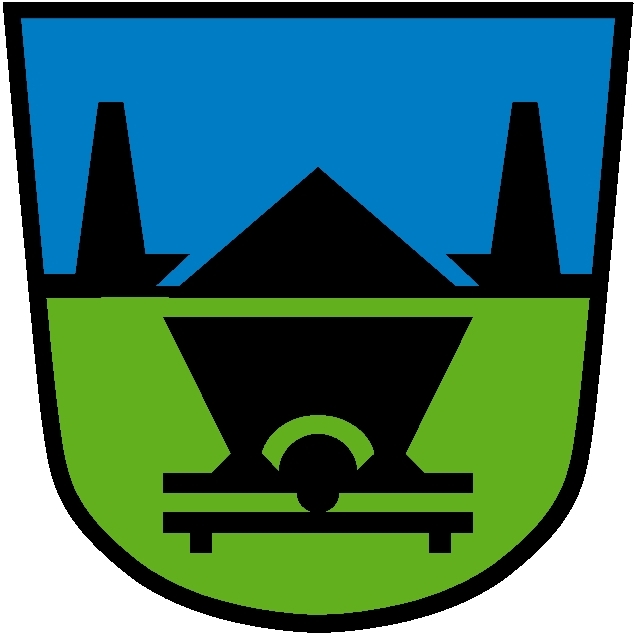 KALV3_02KALV3_02KALV3_02KALV3_02KALV3_02Občina TrbovljeObčina TrbovljeObčina TrbovljeObčina TrbovljeObčina TrbovljeKALV3_02KALV3_02KALV3_02KALV3_02KALV3_02Občina TrbovljeObčina TrbovljeObčina TrbovljeObčina TrbovljeObčina TrbovljeIzpisano: 03.11.2022 07:21:19Izpisano: 03.11.2022 07:21:19Izpisano: 03.11.2022 07:21:19Izpisano: 03.11.2022 07:21:19Izpisano: 03.11.2022 07:21:19Občinska volilna komisijaObčinska volilna komisijaObčinska volilna komisijaObčinska volilna komisijaObčinska volilna komisijaObčinska volilna komisijaObčinska volilna komisijaObčinska volilna komisijaObčinska volilna komisijaObčinska volilna komisijaStran: 1 od 29Stran: 1 od 29Stran: 1 od 29Stran: 1 od 29Stran: 1 od 29Stran: 1 od 29Stran: 1 od 29Stran: 1 od 29Stran: 1 od 29Stran: 1 od 29Številka: Številka: Številka: Številka: Številka: Datum: 03.11.2022Datum: 03.11.2022Datum: 03.11.2022Datum: 03.11.2022Datum: 03.11.2022Volitve v občinski svetVolitve v občinski svetVolitve v občinski svetVolitve v občinski svetVolitve v občinski svetVolitve v občinski svetVolitve v občinski svetVolitve v občinski svetVOLILNA ENOTA  1VOLILNA ENOTA  1VOLILNA ENOTA  1VOLILNA ENOTA  1VOLILNA ENOTA  1VOLILNA ENOTA  1Proporcionalni - 1 VEProporcionalni - 1 VEProporcionalni - 1 VEProporcionalni - 1 VEProporcionalni - 1 VEProporcionalni - 1 VEProporcionalni - 1 VEProporcionalni - 1 VEKandidati po listahKandidati po listahKandidati po listahKandidati po listahKandidati po listahKandidati po listahKandidati po listahKandidati po listahKandidati po listahKandidati po listahKandidati po listahKandidati po listahKandidati po listahKandidati po listahKandidati po listahKandidati po listahVrstni red: IZŽREBANIVrstni red: IZŽREBANIVrstni red: IZŽREBANIVrstni red: IZŽREBANIVrstni red: IZŽREBANIVrstni red: IZŽREBANIVrstni red: IZŽREBANIVrstni red: IZŽREBANIVrstni red: IZŽREBANIVrstni red: IZŽREBANIVrstni red: IZŽREBANIVrstni red: IZŽREBANIVrstni red: IZŽREBANIVrstni red: IZŽREBANIVrstni red: IZŽREBANIŠtevilka liste: 7Številka liste: 7Številka liste: 7Izžrebana številka liste:Izžrebana številka liste:Izžrebana številka liste:Izžrebana številka liste:Izžrebana številka liste:Izžrebana številka liste:Izžrebana številka liste:1111Tip predlagatelja:Tip predlagatelja:Tip predlagatelja:Politična strankaPolitična strankaPolitična strankaPolitična strankaPolitična strankaPolitična strankaPolitična strankaPolitična strankaPolitična strankaPolitična strankaPolitična strankaIme liste:Ime liste:Ime liste:SOCIALNI DEMOKRATISOCIALNI DEMOKRATISOCIALNI DEMOKRATISOCIALNI DEMOKRATISOCIALNI DEMOKRATISOCIALNI DEMOKRATISOCIALNI DEMOKRATISOCIALNI DEMOKRATISOCIALNI DEMOKRATISOCIALNI DEMOKRATISOCIALNI DEMOKRATIPredlagatelj:Predlagatelj:Predlagatelj:SOCIALNI DEMOKRATISOCIALNI DEMOKRATISOCIALNI DEMOKRATISOCIALNI DEMOKRATISOCIALNI DEMOKRATISOCIALNI DEMOKRATISOCIALNI DEMOKRATISOCIALNI DEMOKRATISOCIALNI DEMOKRATISOCIALNI DEMOKRATISOCIALNI DEMOKRATIŠtevilo kandidatov:Število kandidatov:Število kandidatov:2020202020202020202020Kandidati:Kandidati:Kandidati:Številka kandidata:Številka kandidata:Številka kandidata:11111111Kandidat: Kandidat: Kandidat: Zoran PozničZoran PozničZoran PozničZoran PozničZoran PozničZoran PozničZoran PozničZoran PozničDatum rojstva:Datum rojstva:Datum rojstva:13.11.195913.11.195913.11.1959Spol:Spol:Spol:MNaslov:Naslov:Naslov:Trg svobode 34, Trbovlje
1420 TrbovljeTrg svobode 34, Trbovlje
1420 TrbovljeTrg svobode 34, Trbovlje
1420 TrbovljeTrg svobode 34, Trbovlje
1420 TrbovljeTrg svobode 34, Trbovlje
1420 TrbovljeTrg svobode 34, Trbovlje
1420 TrbovljeTrg svobode 34, Trbovlje
1420 TrbovljeTrg svobode 34, Trbovlje
1420 TrbovljeTrg svobode 34, Trbovlje
1420 TrbovljeTrg svobode 34, Trbovlje
1420 TrbovljeTrg svobode 34, Trbovlje
1420 TrbovljeTrg svobode 34, Trbovlje
1420 TrbovljeTrg svobode 34, Trbovlje
1420 TrbovljeTrg svobode 34, Trbovlje
1420 TrbovljeTrg svobode 34, Trbovlje
1420 TrbovljeTrg svobode 34, Trbovlje
1420 TrbovljeStrokovni ali znanstveni naslov:Strokovni ali znanstveni naslov:Strokovni ali znanstveni naslov:AKADEMSKI KIPAR, MAGISTER VIDEA IN NOVIH MEDIJEVAKADEMSKI KIPAR, MAGISTER VIDEA IN NOVIH MEDIJEVAKADEMSKI KIPAR, MAGISTER VIDEA IN NOVIH MEDIJEVAKADEMSKI KIPAR, MAGISTER VIDEA IN NOVIH MEDIJEVAKADEMSKI KIPAR, MAGISTER VIDEA IN NOVIH MEDIJEVAKADEMSKI KIPAR, MAGISTER VIDEA IN NOVIH MEDIJEVAKADEMSKI KIPAR, MAGISTER VIDEA IN NOVIH MEDIJEVAKADEMSKI KIPAR, MAGISTER VIDEA IN NOVIH MEDIJEVAKADEMSKI KIPAR, MAGISTER VIDEA IN NOVIH MEDIJEVAKADEMSKI KIPAR, MAGISTER VIDEA IN NOVIH MEDIJEVAKADEMSKI KIPAR, MAGISTER VIDEA IN NOVIH MEDIJEVAKADEMSKI KIPAR, MAGISTER VIDEA IN NOVIH MEDIJEVAKADEMSKI KIPAR, MAGISTER VIDEA IN NOVIH MEDIJEVAKADEMSKI KIPAR, MAGISTER VIDEA IN NOVIH MEDIJEVAKADEMSKI KIPAR, MAGISTER VIDEA IN NOVIH MEDIJEVAKADEMSKI KIPAR, MAGISTER VIDEA IN NOVIH MEDIJEVDelo, ki ga opravlja:Delo, ki ga opravlja:Delo, ki ga opravlja:SAMOSTOJNI PODJETNIKSAMOSTOJNI PODJETNIKSAMOSTOJNI PODJETNIKSAMOSTOJNI PODJETNIKSAMOSTOJNI PODJETNIKSAMOSTOJNI PODJETNIKSAMOSTOJNI PODJETNIKSAMOSTOJNI PODJETNIKŠtevilka kandidata:Številka kandidata:Številka kandidata:22222222Kandidat: Kandidat: Kandidat: Marjetka BizjakMarjetka BizjakMarjetka BizjakMarjetka BizjakMarjetka BizjakMarjetka BizjakMarjetka BizjakMarjetka BizjakDatum rojstva:Datum rojstva:Datum rojstva:06.07.195906.07.195906.07.1959Spol:Spol:Spol:ŽNaslov:Naslov:Naslov:Obrtniška cesta 26, Trbovlje
1420 TrbovljeObrtniška cesta 26, Trbovlje
1420 TrbovljeObrtniška cesta 26, Trbovlje
1420 TrbovljeObrtniška cesta 26, Trbovlje
1420 TrbovljeObrtniška cesta 26, Trbovlje
1420 TrbovljeObrtniška cesta 26, Trbovlje
1420 TrbovljeObrtniška cesta 26, Trbovlje
1420 TrbovljeObrtniška cesta 26, Trbovlje
1420 TrbovljeObrtniška cesta 26, Trbovlje
1420 TrbovljeObrtniška cesta 26, Trbovlje
1420 TrbovljeObrtniška cesta 26, Trbovlje
1420 TrbovljeObrtniška cesta 26, Trbovlje
1420 TrbovljeObrtniška cesta 26, Trbovlje
1420 TrbovljeObrtniška cesta 26, Trbovlje
1420 TrbovljeObrtniška cesta 26, Trbovlje
1420 TrbovljeObrtniška cesta 26, Trbovlje
1420 TrbovljeStrokovni ali znanstveni naslov:Strokovni ali znanstveni naslov:Strokovni ali znanstveni naslov:UNIVERZITETNA DIPLOMIRANA PROFESORICA SLOVENŠČINE IN ANGLEŠČINEUNIVERZITETNA DIPLOMIRANA PROFESORICA SLOVENŠČINE IN ANGLEŠČINEUNIVERZITETNA DIPLOMIRANA PROFESORICA SLOVENŠČINE IN ANGLEŠČINEUNIVERZITETNA DIPLOMIRANA PROFESORICA SLOVENŠČINE IN ANGLEŠČINEUNIVERZITETNA DIPLOMIRANA PROFESORICA SLOVENŠČINE IN ANGLEŠČINEUNIVERZITETNA DIPLOMIRANA PROFESORICA SLOVENŠČINE IN ANGLEŠČINEUNIVERZITETNA DIPLOMIRANA PROFESORICA SLOVENŠČINE IN ANGLEŠČINEUNIVERZITETNA DIPLOMIRANA PROFESORICA SLOVENŠČINE IN ANGLEŠČINEUNIVERZITETNA DIPLOMIRANA PROFESORICA SLOVENŠČINE IN ANGLEŠČINEUNIVERZITETNA DIPLOMIRANA PROFESORICA SLOVENŠČINE IN ANGLEŠČINEUNIVERZITETNA DIPLOMIRANA PROFESORICA SLOVENŠČINE IN ANGLEŠČINEUNIVERZITETNA DIPLOMIRANA PROFESORICA SLOVENŠČINE IN ANGLEŠČINEUNIVERZITETNA DIPLOMIRANA PROFESORICA SLOVENŠČINE IN ANGLEŠČINEUNIVERZITETNA DIPLOMIRANA PROFESORICA SLOVENŠČINE IN ANGLEŠČINEUNIVERZITETNA DIPLOMIRANA PROFESORICA SLOVENŠČINE IN ANGLEŠČINEUNIVERZITETNA DIPLOMIRANA PROFESORICA SLOVENŠČINE IN ANGLEŠČINEDelo, ki ga opravlja:Delo, ki ga opravlja:Delo, ki ga opravlja:UPOKOJENA RAVNATELJICAUPOKOJENA RAVNATELJICAUPOKOJENA RAVNATELJICAUPOKOJENA RAVNATELJICAUPOKOJENA RAVNATELJICAUPOKOJENA RAVNATELJICAUPOKOJENA RAVNATELJICAUPOKOJENA RAVNATELJICAŠtevilka kandidata:Številka kandidata:Številka kandidata:33333333Kandidat: Kandidat: Kandidat: Rok KoprivcRok KoprivcRok KoprivcRok KoprivcRok KoprivcRok KoprivcRok KoprivcRok KoprivcDatum rojstva:Datum rojstva:Datum rojstva:08.06.199308.06.199308.06.1993Spol:Spol:Spol:MNaslov:Naslov:Naslov:Gimnazijska cesta 25, Trbovlje
1420 TrbovljeGimnazijska cesta 25, Trbovlje
1420 TrbovljeGimnazijska cesta 25, Trbovlje
1420 TrbovljeGimnazijska cesta 25, Trbovlje
1420 TrbovljeGimnazijska cesta 25, Trbovlje
1420 TrbovljeGimnazijska cesta 25, Trbovlje
1420 TrbovljeGimnazijska cesta 25, Trbovlje
1420 TrbovljeGimnazijska cesta 25, Trbovlje
1420 TrbovljeGimnazijska cesta 25, Trbovlje
1420 TrbovljeGimnazijska cesta 25, Trbovlje
1420 TrbovljeGimnazijska cesta 25, Trbovlje
1420 TrbovljeGimnazijska cesta 25, Trbovlje
1420 TrbovljeGimnazijska cesta 25, Trbovlje
1420 TrbovljeGimnazijska cesta 25, Trbovlje
1420 TrbovljeGimnazijska cesta 25, Trbovlje
1420 TrbovljeGimnazijska cesta 25, Trbovlje
1420 TrbovljeStrokovni ali znanstveni naslov:Strokovni ali znanstveni naslov:Strokovni ali znanstveni naslov:MAGISTER POSLOVNIH VEDMAGISTER POSLOVNIH VEDMAGISTER POSLOVNIH VEDMAGISTER POSLOVNIH VEDMAGISTER POSLOVNIH VEDMAGISTER POSLOVNIH VEDMAGISTER POSLOVNIH VEDMAGISTER POSLOVNIH VEDDelo, ki ga opravlja:Delo, ki ga opravlja:Delo, ki ga opravlja:VODJA PROIZVODNJEVODJA PROIZVODNJEVODJA PROIZVODNJEVODJA PROIZVODNJEVODJA PROIZVODNJEVODJA PROIZVODNJEVODJA PROIZVODNJEVODJA PROIZVODNJEObčinska volilna komisija Občine Trbovlje, Mestni trg 4, Trbovlje, 1420 TrbovljeObčinska volilna komisija Občine Trbovlje, Mestni trg 4, Trbovlje, 1420 TrbovljeObčinska volilna komisija Občine Trbovlje, Mestni trg 4, Trbovlje, 1420 TrbovljeObčinska volilna komisija Občine Trbovlje, Mestni trg 4, Trbovlje, 1420 TrbovljeObčinska volilna komisija Občine Trbovlje, Mestni trg 4, Trbovlje, 1420 TrbovljeObčinska volilna komisija Občine Trbovlje, Mestni trg 4, Trbovlje, 1420 TrbovljeObčinska volilna komisija Občine Trbovlje, Mestni trg 4, Trbovlje, 1420 TrbovljeObčinska volilna komisija Občine Trbovlje, Mestni trg 4, Trbovlje, 1420 TrbovljeObčinska volilna komisija Občine Trbovlje, Mestni trg 4, Trbovlje, 1420 TrbovljeObčinska volilna komisija Občine Trbovlje, Mestni trg 4, Trbovlje, 1420 TrbovljeObčinska volilna komisija Občine Trbovlje, Mestni trg 4, Trbovlje, 1420 TrbovljeObčinska volilna komisija Občine Trbovlje, Mestni trg 4, Trbovlje, 1420 TrbovljeObčinska volilna komisija Občine Trbovlje, Mestni trg 4, Trbovlje, 1420 TrbovljeObčinska volilna komisija Občine Trbovlje, Mestni trg 4, Trbovlje, 1420 Trbovljee-mail: obcina.trbovlje@trbovlje.sie-mail: obcina.trbovlje@trbovlje.sie-mail: obcina.trbovlje@trbovlje.sie-mail: obcina.trbovlje@trbovlje.sie-mail: obcina.trbovlje@trbovlje.sie-mail: obcina.trbovlje@trbovlje.sie-mail: obcina.trbovlje@trbovlje.sie-mail: obcina.trbovlje@trbovlje.sie-mail: obcina.trbovlje@trbovlje.sie-mail: obcina.trbovlje@trbovlje.sie-mail: obcina.trbovlje@trbovlje.sie-mail: obcina.trbovlje@trbovlje.sie-mail: obcina.trbovlje@trbovlje.sie-mail: obcina.trbovlje@trbovlje.si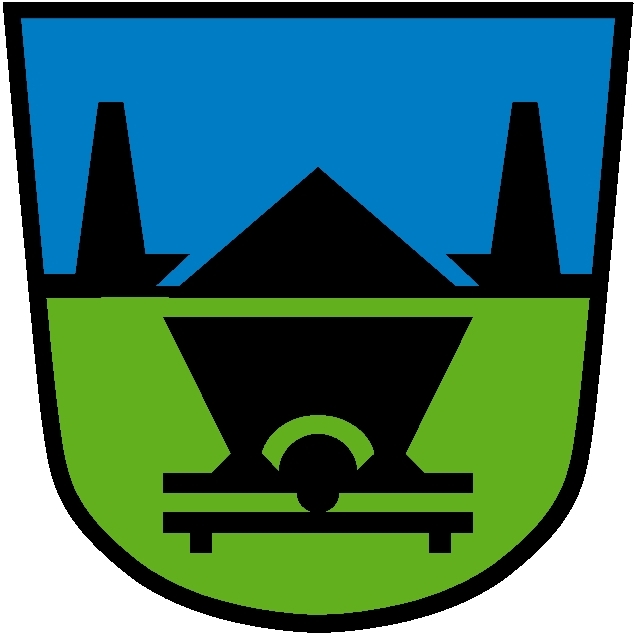 KALV3_02KALV3_02KALV3_02KALV3_02Občina TrbovljeObčina TrbovljeObčina TrbovljeKALV3_02KALV3_02KALV3_02KALV3_02Občina TrbovljeObčina TrbovljeObčina TrbovljeIzpisano: 03.11.2022 07:21:19Izpisano: 03.11.2022 07:21:19Izpisano: 03.11.2022 07:21:19Izpisano: 03.11.2022 07:21:19Občinska volilna komisijaObčinska volilna komisijaObčinska volilna komisijaObčinska volilna komisijaObčinska volilna komisijaObčinska volilna komisijaStran: 2 od 29Stran: 2 od 29Stran: 2 od 29Stran: 2 od 29Stran: 2 od 29Stran: 2 od 29Stran: 2 od 29Stran: 2 od 29Številka kandidata:Številka kandidata:444444Kandidat: Kandidat: Vesna JesihVesna JesihVesna JesihVesna JesihVesna JesihVesna JesihDatum rojstva:Datum rojstva:22.04.197922.04.1979Spol:Spol:ŽNaslov:Naslov:Trg revolucije 10A, Trbovlje
1420 TrbovljeTrg revolucije 10A, Trbovlje
1420 TrbovljeTrg revolucije 10A, Trbovlje
1420 TrbovljeTrg revolucije 10A, Trbovlje
1420 TrbovljeTrg revolucije 10A, Trbovlje
1420 TrbovljeTrg revolucije 10A, Trbovlje
1420 TrbovljeTrg revolucije 10A, Trbovlje
1420 TrbovljeTrg revolucije 10A, Trbovlje
1420 TrbovljeTrg revolucije 10A, Trbovlje
1420 TrbovljeTrg revolucije 10A, Trbovlje
1420 TrbovljeTrg revolucije 10A, Trbovlje
1420 TrbovljeTrg revolucije 10A, Trbovlje
1420 TrbovljeStrokovni ali znanstveni naslov:Strokovni ali znanstveni naslov:DIPLOMIRANA ORGANIZATORKA TURIZMADIPLOMIRANA ORGANIZATORKA TURIZMADIPLOMIRANA ORGANIZATORKA TURIZMADIPLOMIRANA ORGANIZATORKA TURIZMADIPLOMIRANA ORGANIZATORKA TURIZMADIPLOMIRANA ORGANIZATORKA TURIZMADelo, ki ga opravlja:Delo, ki ga opravlja:ORGANIZATORKA IZOBRAŽEVANJORGANIZATORKA IZOBRAŽEVANJORGANIZATORKA IZOBRAŽEVANJORGANIZATORKA IZOBRAŽEVANJORGANIZATORKA IZOBRAŽEVANJORGANIZATORKA IZOBRAŽEVANJŠtevilka kandidata:Številka kandidata:555555Kandidat: Kandidat: Samo FakinSamo FakinSamo FakinSamo FakinSamo FakinSamo FakinDatum rojstva:Datum rojstva:31.07.195731.07.1957Spol:Spol:MNaslov:Naslov:Vreskovo 75A, Trbovlje
1420 TrbovljeVreskovo 75A, Trbovlje
1420 TrbovljeVreskovo 75A, Trbovlje
1420 TrbovljeVreskovo 75A, Trbovlje
1420 TrbovljeVreskovo 75A, Trbovlje
1420 TrbovljeVreskovo 75A, Trbovlje
1420 TrbovljeVreskovo 75A, Trbovlje
1420 TrbovljeVreskovo 75A, Trbovlje
1420 TrbovljeVreskovo 75A, Trbovlje
1420 TrbovljeVreskovo 75A, Trbovlje
1420 TrbovljeVreskovo 75A, Trbovlje
1420 TrbovljeVreskovo 75A, Trbovlje
1420 TrbovljeStrokovni ali znanstveni naslov:Strokovni ali znanstveni naslov:DOKTOR MEDICINEDOKTOR MEDICINEDOKTOR MEDICINEDOKTOR MEDICINEDOKTOR MEDICINEDOKTOR MEDICINEDelo, ki ga opravlja:Delo, ki ga opravlja:SAMOSTOJNI PODJETNIK - SVETOVALECSAMOSTOJNI PODJETNIK - SVETOVALECSAMOSTOJNI PODJETNIK - SVETOVALECSAMOSTOJNI PODJETNIK - SVETOVALECSAMOSTOJNI PODJETNIK - SVETOVALECSAMOSTOJNI PODJETNIK - SVETOVALECŠtevilka kandidata:Številka kandidata:666666Kandidat: Kandidat: Sibila LožinaSibila LožinaSibila LožinaSibila LožinaSibila LožinaSibila LožinaDatum rojstva:Datum rojstva:18.11.197018.11.1970Spol:Spol:ŽNaslov:Naslov:Golovec 17, Trbovlje
1420 TrbovljeGolovec 17, Trbovlje
1420 TrbovljeGolovec 17, Trbovlje
1420 TrbovljeGolovec 17, Trbovlje
1420 TrbovljeGolovec 17, Trbovlje
1420 TrbovljeGolovec 17, Trbovlje
1420 TrbovljeGolovec 17, Trbovlje
1420 TrbovljeGolovec 17, Trbovlje
1420 TrbovljeGolovec 17, Trbovlje
1420 TrbovljeGolovec 17, Trbovlje
1420 TrbovljeGolovec 17, Trbovlje
1420 TrbovljeGolovec 17, Trbovlje
1420 TrbovljeStrokovni ali znanstveni naslov:Strokovni ali znanstveni naslov://////Delo, ki ga opravlja:Delo, ki ga opravlja:SAMOSTOJNA PODJETNICASAMOSTOJNA PODJETNICASAMOSTOJNA PODJETNICASAMOSTOJNA PODJETNICASAMOSTOJNA PODJETNICASAMOSTOJNA PODJETNICAŠtevilka kandidata:Številka kandidata:777777Kandidat: Kandidat: Milan ŽnidaršičMilan ŽnidaršičMilan ŽnidaršičMilan ŽnidaršičMilan ŽnidaršičMilan ŽnidaršičDatum rojstva:Datum rojstva:05.09.195805.09.1958Spol:Spol:MNaslov:Naslov:Ojstro 22A
1420 TrbovljeOjstro 22A
1420 TrbovljeOjstro 22A
1420 TrbovljeOjstro 22A
1420 TrbovljeOjstro 22A
1420 TrbovljeOjstro 22A
1420 TrbovljeOjstro 22A
1420 TrbovljeOjstro 22A
1420 TrbovljeOjstro 22A
1420 TrbovljeOjstro 22A
1420 TrbovljeOjstro 22A
1420 TrbovljeOjstro 22A
1420 TrbovljeStrokovni ali znanstveni naslov:Strokovni ali znanstveni naslov:DIPLOMIRAN IŽENIR GRADBENIŠTVADIPLOMIRAN IŽENIR GRADBENIŠTVADIPLOMIRAN IŽENIR GRADBENIŠTVADIPLOMIRAN IŽENIR GRADBENIŠTVADIPLOMIRAN IŽENIR GRADBENIŠTVADIPLOMIRAN IŽENIR GRADBENIŠTVADelo, ki ga opravlja:Delo, ki ga opravlja:UPOKOJENI DIREKTORUPOKOJENI DIREKTORUPOKOJENI DIREKTORUPOKOJENI DIREKTORUPOKOJENI DIREKTORUPOKOJENI DIREKTORŠtevilka kandidata:Številka kandidata:888888Kandidat: Kandidat: Nataša PavlovičNataša PavlovičNataša PavlovičNataša PavlovičNataša PavlovičNataša PavlovičDatum rojstva:Datum rojstva:06.06.197306.06.1973Spol:Spol:ŽNaslov:Naslov:Novi dom 7A, Trbovlje
1420 TrbovljeNovi dom 7A, Trbovlje
1420 TrbovljeNovi dom 7A, Trbovlje
1420 TrbovljeNovi dom 7A, Trbovlje
1420 TrbovljeNovi dom 7A, Trbovlje
1420 TrbovljeNovi dom 7A, Trbovlje
1420 TrbovljeNovi dom 7A, Trbovlje
1420 TrbovljeNovi dom 7A, Trbovlje
1420 TrbovljeNovi dom 7A, Trbovlje
1420 TrbovljeNovi dom 7A, Trbovlje
1420 TrbovljeNovi dom 7A, Trbovlje
1420 TrbovljeNovi dom 7A, Trbovlje
1420 TrbovljeStrokovni ali znanstveni naslov:Strokovni ali znanstveni naslov:UNIVERZITETNA DIPLOMIRANA SOCIALNA DELAVKAUNIVERZITETNA DIPLOMIRANA SOCIALNA DELAVKAUNIVERZITETNA DIPLOMIRANA SOCIALNA DELAVKAUNIVERZITETNA DIPLOMIRANA SOCIALNA DELAVKAUNIVERZITETNA DIPLOMIRANA SOCIALNA DELAVKAUNIVERZITETNA DIPLOMIRANA SOCIALNA DELAVKAUNIVERZITETNA DIPLOMIRANA SOCIALNA DELAVKAUNIVERZITETNA DIPLOMIRANA SOCIALNA DELAVKAUNIVERZITETNA DIPLOMIRANA SOCIALNA DELAVKAUNIVERZITETNA DIPLOMIRANA SOCIALNA DELAVKAUNIVERZITETNA DIPLOMIRANA SOCIALNA DELAVKAUNIVERZITETNA DIPLOMIRANA SOCIALNA DELAVKADelo, ki ga opravlja:Delo, ki ga opravlja:SOCIALNA DELAVKASOCIALNA DELAVKASOCIALNA DELAVKASOCIALNA DELAVKASOCIALNA DELAVKASOCIALNA DELAVKAObčinska volilna komisija Občine Trbovlje, Mestni trg 4, Trbovlje, 1420 TrbovljeObčinska volilna komisija Občine Trbovlje, Mestni trg 4, Trbovlje, 1420 TrbovljeObčinska volilna komisija Občine Trbovlje, Mestni trg 4, Trbovlje, 1420 TrbovljeObčinska volilna komisija Občine Trbovlje, Mestni trg 4, Trbovlje, 1420 TrbovljeObčinska volilna komisija Občine Trbovlje, Mestni trg 4, Trbovlje, 1420 TrbovljeObčinska volilna komisija Občine Trbovlje, Mestni trg 4, Trbovlje, 1420 TrbovljeObčinska volilna komisija Občine Trbovlje, Mestni trg 4, Trbovlje, 1420 TrbovljeObčinska volilna komisija Občine Trbovlje, Mestni trg 4, Trbovlje, 1420 TrbovljeObčinska volilna komisija Občine Trbovlje, Mestni trg 4, Trbovlje, 1420 TrbovljeObčinska volilna komisija Občine Trbovlje, Mestni trg 4, Trbovlje, 1420 Trbovljee-mail: obcina.trbovlje@trbovlje.sie-mail: obcina.trbovlje@trbovlje.sie-mail: obcina.trbovlje@trbovlje.sie-mail: obcina.trbovlje@trbovlje.sie-mail: obcina.trbovlje@trbovlje.sie-mail: obcina.trbovlje@trbovlje.sie-mail: obcina.trbovlje@trbovlje.sie-mail: obcina.trbovlje@trbovlje.sie-mail: obcina.trbovlje@trbovlje.sie-mail: obcina.trbovlje@trbovlje.si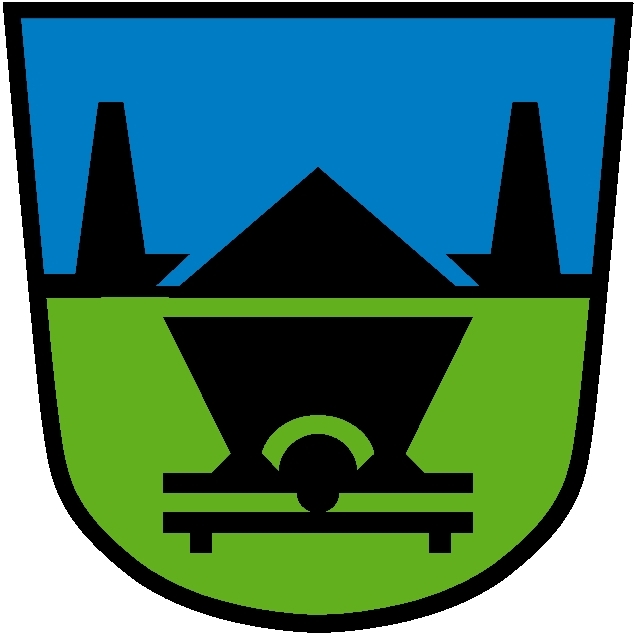 KALV3_02KALV3_02KALV3_02KALV3_02Občina TrbovljeObčina TrbovljeObčina TrbovljeKALV3_02KALV3_02KALV3_02KALV3_02Občina TrbovljeObčina TrbovljeObčina TrbovljeIzpisano: 03.11.2022 07:21:19Izpisano: 03.11.2022 07:21:19Izpisano: 03.11.2022 07:21:19Izpisano: 03.11.2022 07:21:19Občinska volilna komisijaObčinska volilna komisijaObčinska volilna komisijaObčinska volilna komisijaObčinska volilna komisijaObčinska volilna komisijaStran: 3 od 29Stran: 3 od 29Stran: 3 od 29Stran: 3 od 29Stran: 3 od 29Stran: 3 od 29Stran: 3 od 29Stran: 3 od 29Številka kandidata:Številka kandidata:999999Kandidat: Kandidat: Mirza RibičMirza RibičMirza RibičMirza RibičMirza RibičMirza RibičDatum rojstva:Datum rojstva:12.06.199312.06.1993Spol:Spol:MNaslov:Naslov:Ulica Sallaumines 4A, Trbovlje
1420 TrbovljeUlica Sallaumines 4A, Trbovlje
1420 TrbovljeUlica Sallaumines 4A, Trbovlje
1420 TrbovljeUlica Sallaumines 4A, Trbovlje
1420 TrbovljeUlica Sallaumines 4A, Trbovlje
1420 TrbovljeUlica Sallaumines 4A, Trbovlje
1420 TrbovljeUlica Sallaumines 4A, Trbovlje
1420 TrbovljeUlica Sallaumines 4A, Trbovlje
1420 TrbovljeUlica Sallaumines 4A, Trbovlje
1420 TrbovljeUlica Sallaumines 4A, Trbovlje
1420 TrbovljeUlica Sallaumines 4A, Trbovlje
1420 TrbovljeUlica Sallaumines 4A, Trbovlje
1420 TrbovljeStrokovni ali znanstveni naslov:Strokovni ali znanstveni naslov://////Delo, ki ga opravlja:Delo, ki ga opravlja:MLADINSKI DELAVECMLADINSKI DELAVECMLADINSKI DELAVECMLADINSKI DELAVECMLADINSKI DELAVECMLADINSKI DELAVECŠtevilka kandidata:Številka kandidata:101010101010Kandidat: Kandidat: Sendi ŠmitpeterSendi ŠmitpeterSendi ŠmitpeterSendi ŠmitpeterSendi ŠmitpeterSendi ŠmitpeterDatum rojstva:Datum rojstva:11.01.198611.01.1986Spol:Spol:ŽNaslov:Naslov:Dobovec 10A
1423 DobovecDobovec 10A
1423 DobovecDobovec 10A
1423 DobovecDobovec 10A
1423 DobovecDobovec 10A
1423 DobovecDobovec 10A
1423 DobovecDobovec 10A
1423 DobovecDobovec 10A
1423 DobovecDobovec 10A
1423 DobovecDobovec 10A
1423 DobovecDobovec 10A
1423 DobovecDobovec 10A
1423 DobovecStrokovni ali znanstveni naslov:Strokovni ali znanstveni naslov:INŽENIRKA VARSTVA OKOLJA IN KOMUNALEINŽENIRKA VARSTVA OKOLJA IN KOMUNALEINŽENIRKA VARSTVA OKOLJA IN KOMUNALEINŽENIRKA VARSTVA OKOLJA IN KOMUNALEINŽENIRKA VARSTVA OKOLJA IN KOMUNALEINŽENIRKA VARSTVA OKOLJA IN KOMUNALEDelo, ki ga opravlja:Delo, ki ga opravlja:SKLADIŠČNICASKLADIŠČNICASKLADIŠČNICASKLADIŠČNICASKLADIŠČNICASKLADIŠČNICAŠtevilka kandidata:Številka kandidata:111111111111Kandidat: Kandidat: Denis LihićDenis LihićDenis LihićDenis LihićDenis LihićDenis LihićDatum rojstva:Datum rojstva:05.08.198605.08.1986Spol:Spol:MNaslov:Naslov:Novi dom 32B, Trbovlje
1420 TrbovljeNovi dom 32B, Trbovlje
1420 TrbovljeNovi dom 32B, Trbovlje
1420 TrbovljeNovi dom 32B, Trbovlje
1420 TrbovljeNovi dom 32B, Trbovlje
1420 TrbovljeNovi dom 32B, Trbovlje
1420 TrbovljeNovi dom 32B, Trbovlje
1420 TrbovljeNovi dom 32B, Trbovlje
1420 TrbovljeNovi dom 32B, Trbovlje
1420 TrbovljeNovi dom 32B, Trbovlje
1420 TrbovljeNovi dom 32B, Trbovlje
1420 TrbovljeNovi dom 32B, Trbovlje
1420 TrbovljeStrokovni ali znanstveni naslov:Strokovni ali znanstveni naslov://////Delo, ki ga opravlja:Delo, ki ga opravlja:MLADINSKI DELAVECMLADINSKI DELAVECMLADINSKI DELAVECMLADINSKI DELAVECMLADINSKI DELAVECMLADINSKI DELAVECŠtevilka kandidata:Številka kandidata:121212121212Kandidat: Kandidat: Snežana MarkuljevićSnežana MarkuljevićSnežana MarkuljevićSnežana MarkuljevićSnežana MarkuljevićSnežana MarkuljevićDatum rojstva:Datum rojstva:24.04.198724.04.1987Spol:Spol:ŽNaslov:Naslov:Keršičeva cesta 23, Trbovlje
1420 TrbovljeKeršičeva cesta 23, Trbovlje
1420 TrbovljeKeršičeva cesta 23, Trbovlje
1420 TrbovljeKeršičeva cesta 23, Trbovlje
1420 TrbovljeKeršičeva cesta 23, Trbovlje
1420 TrbovljeKeršičeva cesta 23, Trbovlje
1420 TrbovljeKeršičeva cesta 23, Trbovlje
1420 TrbovljeKeršičeva cesta 23, Trbovlje
1420 TrbovljeKeršičeva cesta 23, Trbovlje
1420 TrbovljeKeršičeva cesta 23, Trbovlje
1420 TrbovljeKeršičeva cesta 23, Trbovlje
1420 TrbovljeKeršičeva cesta 23, Trbovlje
1420 TrbovljeStrokovni ali znanstveni naslov:Strokovni ali znanstveni naslov:UNIVERZITETNA DIPLOMIRANA PRAVNICAUNIVERZITETNA DIPLOMIRANA PRAVNICAUNIVERZITETNA DIPLOMIRANA PRAVNICAUNIVERZITETNA DIPLOMIRANA PRAVNICAUNIVERZITETNA DIPLOMIRANA PRAVNICAUNIVERZITETNA DIPLOMIRANA PRAVNICADelo, ki ga opravlja:Delo, ki ga opravlja:VIŠJA PRAVOSODNA SVETOVALKA (PDI)VIŠJA PRAVOSODNA SVETOVALKA (PDI)VIŠJA PRAVOSODNA SVETOVALKA (PDI)VIŠJA PRAVOSODNA SVETOVALKA (PDI)VIŠJA PRAVOSODNA SVETOVALKA (PDI)VIŠJA PRAVOSODNA SVETOVALKA (PDI)Številka kandidata:Številka kandidata:131313131313Kandidat: Kandidat: Nenad MaslešaNenad MaslešaNenad MaslešaNenad MaslešaNenad MaslešaNenad MaslešaDatum rojstva:Datum rojstva:30.04.196930.04.1969Spol:Spol:MNaslov:Naslov:Cesta Tončke Čeč 72, Trbovlje
1420 TrbovljeCesta Tončke Čeč 72, Trbovlje
1420 TrbovljeCesta Tončke Čeč 72, Trbovlje
1420 TrbovljeCesta Tončke Čeč 72, Trbovlje
1420 TrbovljeCesta Tončke Čeč 72, Trbovlje
1420 TrbovljeCesta Tončke Čeč 72, Trbovlje
1420 TrbovljeCesta Tončke Čeč 72, Trbovlje
1420 TrbovljeCesta Tončke Čeč 72, Trbovlje
1420 TrbovljeCesta Tončke Čeč 72, Trbovlje
1420 TrbovljeCesta Tončke Čeč 72, Trbovlje
1420 TrbovljeCesta Tončke Čeč 72, Trbovlje
1420 TrbovljeCesta Tončke Čeč 72, Trbovlje
1420 TrbovljeStrokovni ali znanstveni naslov:Strokovni ali znanstveni naslov://////Delo, ki ga opravlja:Delo, ki ga opravlja:PISMONOŠAPISMONOŠAPISMONOŠAPISMONOŠAPISMONOŠAPISMONOŠAObčinska volilna komisija Občine Trbovlje, Mestni trg 4, Trbovlje, 1420 TrbovljeObčinska volilna komisija Občine Trbovlje, Mestni trg 4, Trbovlje, 1420 TrbovljeObčinska volilna komisija Občine Trbovlje, Mestni trg 4, Trbovlje, 1420 TrbovljeObčinska volilna komisija Občine Trbovlje, Mestni trg 4, Trbovlje, 1420 TrbovljeObčinska volilna komisija Občine Trbovlje, Mestni trg 4, Trbovlje, 1420 TrbovljeObčinska volilna komisija Občine Trbovlje, Mestni trg 4, Trbovlje, 1420 TrbovljeObčinska volilna komisija Občine Trbovlje, Mestni trg 4, Trbovlje, 1420 TrbovljeObčinska volilna komisija Občine Trbovlje, Mestni trg 4, Trbovlje, 1420 TrbovljeObčinska volilna komisija Občine Trbovlje, Mestni trg 4, Trbovlje, 1420 TrbovljeObčinska volilna komisija Občine Trbovlje, Mestni trg 4, Trbovlje, 1420 Trbovljee-mail: obcina.trbovlje@trbovlje.sie-mail: obcina.trbovlje@trbovlje.sie-mail: obcina.trbovlje@trbovlje.sie-mail: obcina.trbovlje@trbovlje.sie-mail: obcina.trbovlje@trbovlje.sie-mail: obcina.trbovlje@trbovlje.sie-mail: obcina.trbovlje@trbovlje.sie-mail: obcina.trbovlje@trbovlje.sie-mail: obcina.trbovlje@trbovlje.sie-mail: obcina.trbovlje@trbovlje.si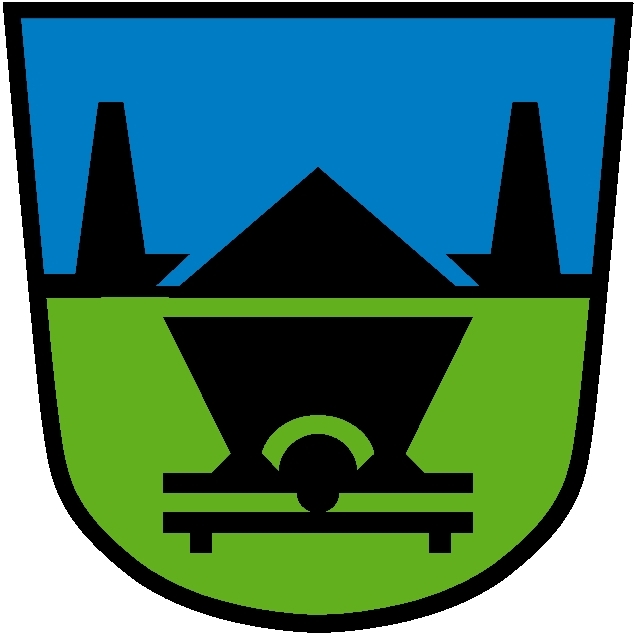 KALV3_02KALV3_02KALV3_02KALV3_02Občina TrbovljeObčina TrbovljeObčina TrbovljeKALV3_02KALV3_02KALV3_02KALV3_02Občina TrbovljeObčina TrbovljeObčina TrbovljeIzpisano: 03.11.2022 07:21:19Izpisano: 03.11.2022 07:21:19Izpisano: 03.11.2022 07:21:19Izpisano: 03.11.2022 07:21:19Občinska volilna komisijaObčinska volilna komisijaObčinska volilna komisijaObčinska volilna komisijaObčinska volilna komisijaObčinska volilna komisijaStran: 4 od 29Stran: 4 od 29Stran: 4 od 29Stran: 4 od 29Stran: 4 od 29Stran: 4 od 29Stran: 4 od 29Stran: 4 od 29Številka kandidata:Številka kandidata:141414141414Kandidat: Kandidat: Marjana EberlincMarjana EberlincMarjana EberlincMarjana EberlincMarjana EberlincMarjana EberlincDatum rojstva:Datum rojstva:10.06.196010.06.1960Spol:Spol:ŽNaslov:Naslov:Rudarska cesta 1C, Trbovlje
1420 TrbovljeRudarska cesta 1C, Trbovlje
1420 TrbovljeRudarska cesta 1C, Trbovlje
1420 TrbovljeRudarska cesta 1C, Trbovlje
1420 TrbovljeRudarska cesta 1C, Trbovlje
1420 TrbovljeRudarska cesta 1C, Trbovlje
1420 TrbovljeRudarska cesta 1C, Trbovlje
1420 TrbovljeRudarska cesta 1C, Trbovlje
1420 TrbovljeRudarska cesta 1C, Trbovlje
1420 TrbovljeRudarska cesta 1C, Trbovlje
1420 TrbovljeRudarska cesta 1C, Trbovlje
1420 TrbovljeRudarska cesta 1C, Trbovlje
1420 TrbovljeStrokovni ali znanstveni naslov:Strokovni ali znanstveni naslov://////Delo, ki ga opravlja:Delo, ki ga opravlja:PROFESORICA PREDMETNEGA POUKA IN KNJIŽNIČARKAPROFESORICA PREDMETNEGA POUKA IN KNJIŽNIČARKAPROFESORICA PREDMETNEGA POUKA IN KNJIŽNIČARKAPROFESORICA PREDMETNEGA POUKA IN KNJIŽNIČARKAPROFESORICA PREDMETNEGA POUKA IN KNJIŽNIČARKAPROFESORICA PREDMETNEGA POUKA IN KNJIŽNIČARKAPROFESORICA PREDMETNEGA POUKA IN KNJIŽNIČARKAPROFESORICA PREDMETNEGA POUKA IN KNJIŽNIČARKAPROFESORICA PREDMETNEGA POUKA IN KNJIŽNIČARKAPROFESORICA PREDMETNEGA POUKA IN KNJIŽNIČARKAPROFESORICA PREDMETNEGA POUKA IN KNJIŽNIČARKAPROFESORICA PREDMETNEGA POUKA IN KNJIŽNIČARKAŠtevilka kandidata:Številka kandidata:151515151515Kandidat: Kandidat: Hajrudin IbrakićHajrudin IbrakićHajrudin IbrakićHajrudin IbrakićHajrudin IbrakićHajrudin IbrakićDatum rojstva:Datum rojstva:28.03.195928.03.1959Spol:Spol:MNaslov:Naslov:Ulica 1. junija 19A, Trbovlje
1420 TrbovljeUlica 1. junija 19A, Trbovlje
1420 TrbovljeUlica 1. junija 19A, Trbovlje
1420 TrbovljeUlica 1. junija 19A, Trbovlje
1420 TrbovljeUlica 1. junija 19A, Trbovlje
1420 TrbovljeUlica 1. junija 19A, Trbovlje
1420 TrbovljeUlica 1. junija 19A, Trbovlje
1420 TrbovljeUlica 1. junija 19A, Trbovlje
1420 TrbovljeUlica 1. junija 19A, Trbovlje
1420 TrbovljeUlica 1. junija 19A, Trbovlje
1420 TrbovljeUlica 1. junija 19A, Trbovlje
1420 TrbovljeUlica 1. junija 19A, Trbovlje
1420 TrbovljeStrokovni ali znanstveni naslov:Strokovni ali znanstveni naslov://////Delo, ki ga opravlja:Delo, ki ga opravlja:UPOKOJENECUPOKOJENECUPOKOJENECUPOKOJENECUPOKOJENECUPOKOJENECŠtevilka kandidata:Številka kandidata:161616161616Kandidat: Kandidat: Marinka BučarMarinka BučarMarinka BučarMarinka BučarMarinka BučarMarinka BučarDatum rojstva:Datum rojstva:09.08.194709.08.1947Spol:Spol:ŽNaslov:Naslov:Obrtniška cesta 13A, Trbovlje
1420 TrbovljeObrtniška cesta 13A, Trbovlje
1420 TrbovljeObrtniška cesta 13A, Trbovlje
1420 TrbovljeObrtniška cesta 13A, Trbovlje
1420 TrbovljeObrtniška cesta 13A, Trbovlje
1420 TrbovljeObrtniška cesta 13A, Trbovlje
1420 TrbovljeObrtniška cesta 13A, Trbovlje
1420 TrbovljeObrtniška cesta 13A, Trbovlje
1420 TrbovljeObrtniška cesta 13A, Trbovlje
1420 TrbovljeObrtniška cesta 13A, Trbovlje
1420 TrbovljeObrtniška cesta 13A, Trbovlje
1420 TrbovljeObrtniška cesta 13A, Trbovlje
1420 TrbovljeStrokovni ali znanstveni naslov:Strokovni ali znanstveni naslov://////Delo, ki ga opravlja:Delo, ki ga opravlja:UPOKOJENA VZGOJITELJICAUPOKOJENA VZGOJITELJICAUPOKOJENA VZGOJITELJICAUPOKOJENA VZGOJITELJICAUPOKOJENA VZGOJITELJICAUPOKOJENA VZGOJITELJICAŠtevilka kandidata:Številka kandidata:171717171717Kandidat: Kandidat: Eli CeglarEli CeglarEli CeglarEli CeglarEli CeglarEli CeglarDatum rojstva:Datum rojstva:28.04.195128.04.1951Spol:Spol:ŽNaslov:Naslov:Bevško 41, Trbovlje
1420 TrbovljeBevško 41, Trbovlje
1420 TrbovljeBevško 41, Trbovlje
1420 TrbovljeBevško 41, Trbovlje
1420 TrbovljeBevško 41, Trbovlje
1420 TrbovljeBevško 41, Trbovlje
1420 TrbovljeBevško 41, Trbovlje
1420 TrbovljeBevško 41, Trbovlje
1420 TrbovljeBevško 41, Trbovlje
1420 TrbovljeBevško 41, Trbovlje
1420 TrbovljeBevško 41, Trbovlje
1420 TrbovljeBevško 41, Trbovlje
1420 TrbovljeStrokovni ali znanstveni naslov:Strokovni ali znanstveni naslov://////Delo, ki ga opravlja:Delo, ki ga opravlja:UPOKOJENKAUPOKOJENKAUPOKOJENKAUPOKOJENKAUPOKOJENKAUPOKOJENKAŠtevilka kandidata:Številka kandidata:181818181818Kandidat: Kandidat: Katarina BebarKatarina BebarKatarina BebarKatarina BebarKatarina BebarKatarina BebarDatum rojstva:Datum rojstva:12.06.198212.06.1982Spol:Spol:ŽNaslov:Naslov:Loke 26, Trbovlje
1420 TrbovljeLoke 26, Trbovlje
1420 TrbovljeLoke 26, Trbovlje
1420 TrbovljeLoke 26, Trbovlje
1420 TrbovljeLoke 26, Trbovlje
1420 TrbovljeLoke 26, Trbovlje
1420 TrbovljeLoke 26, Trbovlje
1420 TrbovljeLoke 26, Trbovlje
1420 TrbovljeLoke 26, Trbovlje
1420 TrbovljeLoke 26, Trbovlje
1420 TrbovljeLoke 26, Trbovlje
1420 TrbovljeLoke 26, Trbovlje
1420 TrbovljeStrokovni ali znanstveni naslov:Strokovni ali znanstveni naslov:DOKTORICA ZNANOSTIDOKTORICA ZNANOSTIDOKTORICA ZNANOSTIDOKTORICA ZNANOSTIDOKTORICA ZNANOSTIDOKTORICA ZNANOSTIDelo, ki ga opravlja:Delo, ki ga opravlja:VODJA PROJEKTOVVODJA PROJEKTOVVODJA PROJEKTOVVODJA PROJEKTOVVODJA PROJEKTOVVODJA PROJEKTOVObčinska volilna komisija Občine Trbovlje, Mestni trg 4, Trbovlje, 1420 TrbovljeObčinska volilna komisija Občine Trbovlje, Mestni trg 4, Trbovlje, 1420 TrbovljeObčinska volilna komisija Občine Trbovlje, Mestni trg 4, Trbovlje, 1420 TrbovljeObčinska volilna komisija Občine Trbovlje, Mestni trg 4, Trbovlje, 1420 TrbovljeObčinska volilna komisija Občine Trbovlje, Mestni trg 4, Trbovlje, 1420 TrbovljeObčinska volilna komisija Občine Trbovlje, Mestni trg 4, Trbovlje, 1420 TrbovljeObčinska volilna komisija Občine Trbovlje, Mestni trg 4, Trbovlje, 1420 TrbovljeObčinska volilna komisija Občine Trbovlje, Mestni trg 4, Trbovlje, 1420 TrbovljeObčinska volilna komisija Občine Trbovlje, Mestni trg 4, Trbovlje, 1420 TrbovljeObčinska volilna komisija Občine Trbovlje, Mestni trg 4, Trbovlje, 1420 Trbovljee-mail: obcina.trbovlje@trbovlje.sie-mail: obcina.trbovlje@trbovlje.sie-mail: obcina.trbovlje@trbovlje.sie-mail: obcina.trbovlje@trbovlje.sie-mail: obcina.trbovlje@trbovlje.sie-mail: obcina.trbovlje@trbovlje.sie-mail: obcina.trbovlje@trbovlje.sie-mail: obcina.trbovlje@trbovlje.sie-mail: obcina.trbovlje@trbovlje.sie-mail: obcina.trbovlje@trbovlje.si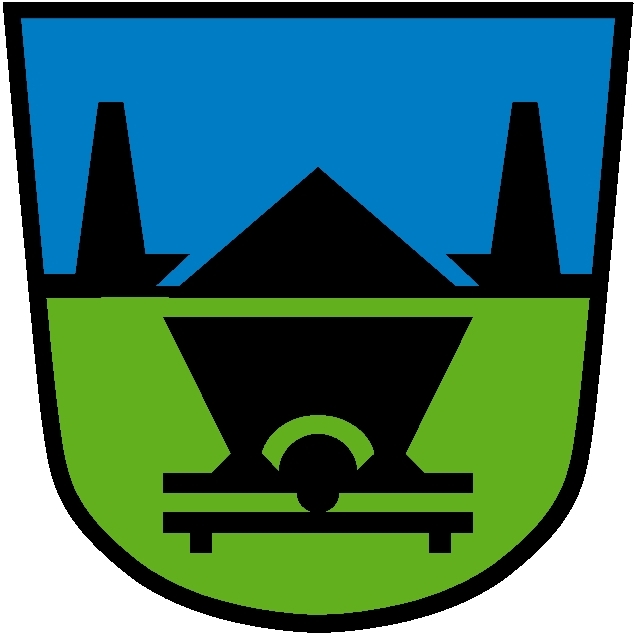 KALV3_02KALV3_02KALV3_02KALV3_02Občina TrbovljeObčina TrbovljeObčina TrbovljeObčina TrbovljeKALV3_02KALV3_02KALV3_02KALV3_02Občina TrbovljeObčina TrbovljeObčina TrbovljeObčina TrbovljeIzpisano: 03.11.2022 07:21:19Izpisano: 03.11.2022 07:21:19Izpisano: 03.11.2022 07:21:19Izpisano: 03.11.2022 07:21:19Občinska volilna komisijaObčinska volilna komisijaObčinska volilna komisijaObčinska volilna komisijaObčinska volilna komisijaObčinska volilna komisijaObčinska volilna komisijaObčinska volilna komisijaStran: 5 od 29Stran: 5 od 29Stran: 5 od 29Stran: 5 od 29Stran: 5 od 29Stran: 5 od 29Stran: 5 od 29Stran: 5 od 29Številka kandidata:Številka kandidata:Številka kandidata:19191919191919Kandidat: Kandidat: Kandidat: Helena DolancHelena DolancHelena DolancHelena DolancHelena DolancHelena DolancHelena DolancDatum rojstva:Datum rojstva:Datum rojstva:25.12.195825.12.1958Spol:Spol:Spol:ŽNaslov:Naslov:Naslov:Dom in vrt 16, Trbovlje
1420 TrbovljeDom in vrt 16, Trbovlje
1420 TrbovljeDom in vrt 16, Trbovlje
1420 TrbovljeDom in vrt 16, Trbovlje
1420 TrbovljeDom in vrt 16, Trbovlje
1420 TrbovljeDom in vrt 16, Trbovlje
1420 TrbovljeDom in vrt 16, Trbovlje
1420 TrbovljeDom in vrt 16, Trbovlje
1420 TrbovljeDom in vrt 16, Trbovlje
1420 TrbovljeDom in vrt 16, Trbovlje
1420 TrbovljeDom in vrt 16, Trbovlje
1420 TrbovljeDom in vrt 16, Trbovlje
1420 TrbovljeDom in vrt 16, Trbovlje
1420 TrbovljeDom in vrt 16, Trbovlje
1420 TrbovljeStrokovni ali znanstveni naslov:Strokovni ali znanstveni naslov:Strokovni ali znanstveni naslov:DIPLOMIRANA VZGOJITELJICA PREDŠOLSKIH OTROKDIPLOMIRANA VZGOJITELJICA PREDŠOLSKIH OTROKDIPLOMIRANA VZGOJITELJICA PREDŠOLSKIH OTROKDIPLOMIRANA VZGOJITELJICA PREDŠOLSKIH OTROKDIPLOMIRANA VZGOJITELJICA PREDŠOLSKIH OTROKDIPLOMIRANA VZGOJITELJICA PREDŠOLSKIH OTROKDIPLOMIRANA VZGOJITELJICA PREDŠOLSKIH OTROKDIPLOMIRANA VZGOJITELJICA PREDŠOLSKIH OTROKDIPLOMIRANA VZGOJITELJICA PREDŠOLSKIH OTROKDIPLOMIRANA VZGOJITELJICA PREDŠOLSKIH OTROKDIPLOMIRANA VZGOJITELJICA PREDŠOLSKIH OTROKDIPLOMIRANA VZGOJITELJICA PREDŠOLSKIH OTROKDIPLOMIRANA VZGOJITELJICA PREDŠOLSKIH OTROKDIPLOMIRANA VZGOJITELJICA PREDŠOLSKIH OTROKDelo, ki ga opravlja:Delo, ki ga opravlja:Delo, ki ga opravlja:UPOKOJENA VZGOJITELJICAUPOKOJENA VZGOJITELJICAUPOKOJENA VZGOJITELJICAUPOKOJENA VZGOJITELJICAUPOKOJENA VZGOJITELJICAUPOKOJENA VZGOJITELJICAUPOKOJENA VZGOJITELJICAŠtevilka kandidata:Številka kandidata:Številka kandidata:20202020202020Kandidat: Kandidat: Kandidat: Maša JazbecMaša JazbecMaša JazbecMaša JazbecMaša JazbecMaša JazbecMaša JazbecDatum rojstva:Datum rojstva:Datum rojstva:04.09.198104.09.1981Spol:Spol:Spol:ŽNaslov:Naslov:Naslov:Klek 39
1420 TrbovljeKlek 39
1420 TrbovljeKlek 39
1420 TrbovljeKlek 39
1420 TrbovljeKlek 39
1420 TrbovljeKlek 39
1420 TrbovljeKlek 39
1420 TrbovljeKlek 39
1420 TrbovljeKlek 39
1420 TrbovljeKlek 39
1420 TrbovljeKlek 39
1420 TrbovljeKlek 39
1420 TrbovljeKlek 39
1420 TrbovljeKlek 39
1420 TrbovljeStrokovni ali znanstveni naslov:Strokovni ali znanstveni naslov:Strokovni ali znanstveni naslov:DOKTORICA ZNANOSTIDOKTORICA ZNANOSTIDOKTORICA ZNANOSTIDOKTORICA ZNANOSTIDOKTORICA ZNANOSTIDOKTORICA ZNANOSTIDOKTORICA ZNANOSTIDelo, ki ga opravlja:Delo, ki ga opravlja:Delo, ki ga opravlja:VODJA KATAPULT ROBOTIKEVODJA KATAPULT ROBOTIKEVODJA KATAPULT ROBOTIKEVODJA KATAPULT ROBOTIKEVODJA KATAPULT ROBOTIKEVODJA KATAPULT ROBOTIKEVODJA KATAPULT ROBOTIKEŠtevilka liste: 8Številka liste: 8Številka liste: 8Izžrebana številka liste:Izžrebana številka liste:Izžrebana številka liste:Izžrebana številka liste:Izžrebana številka liste:2222Tip predlagatelja:Tip predlagatelja:Tip predlagatelja:Politična strankaPolitična strankaPolitična strankaPolitična strankaPolitična strankaPolitična strankaPolitična strankaPolitična strankaPolitična strankaIme liste:Ime liste:Ime liste:Lista Jasne Gabrič za TrbovljeLista Jasne Gabrič za TrbovljeLista Jasne Gabrič za TrbovljeLista Jasne Gabrič za TrbovljeLista Jasne Gabrič za TrbovljeLista Jasne Gabrič za TrbovljeLista Jasne Gabrič za TrbovljeLista Jasne Gabrič za TrbovljeLista Jasne Gabrič za TrbovljePredlagatelj:Predlagatelj:Predlagatelj:Lista Jasne Gabrič za TrbovljeLista Jasne Gabrič za TrbovljeLista Jasne Gabrič za TrbovljeLista Jasne Gabrič za TrbovljeLista Jasne Gabrič za TrbovljeLista Jasne Gabrič za TrbovljeLista Jasne Gabrič za TrbovljeLista Jasne Gabrič za TrbovljeLista Jasne Gabrič za TrbovljeŠtevilo kandidatov:Število kandidatov:Število kandidatov:212121212121212121Kandidati:Kandidati:Kandidati:Številka kandidata:Številka kandidata:Številka kandidata:1111111Kandidat: Kandidat: Kandidat: Jasna GabričJasna GabričJasna GabričJasna GabričJasna GabričJasna GabričJasna GabričDatum rojstva:Datum rojstva:Datum rojstva:25.06.198525.06.1985Spol:Spol:Spol:ŽNaslov:Naslov:Naslov:Šuštarjeva kolonija 27, Trbovlje
1420 TrbovljeŠuštarjeva kolonija 27, Trbovlje
1420 TrbovljeŠuštarjeva kolonija 27, Trbovlje
1420 TrbovljeŠuštarjeva kolonija 27, Trbovlje
1420 TrbovljeŠuštarjeva kolonija 27, Trbovlje
1420 TrbovljeŠuštarjeva kolonija 27, Trbovlje
1420 TrbovljeŠuštarjeva kolonija 27, Trbovlje
1420 TrbovljeŠuštarjeva kolonija 27, Trbovlje
1420 TrbovljeŠuštarjeva kolonija 27, Trbovlje
1420 TrbovljeŠuštarjeva kolonija 27, Trbovlje
1420 TrbovljeŠuštarjeva kolonija 27, Trbovlje
1420 TrbovljeŠuštarjeva kolonija 27, Trbovlje
1420 TrbovljeŠuštarjeva kolonija 27, Trbovlje
1420 TrbovljeŠuštarjeva kolonija 27, Trbovlje
1420 TrbovljeStrokovni ali znanstveni naslov:Strokovni ali znanstveni naslov:Strokovni ali znanstveni naslov:UNIV. DIPL. EKON. MAG. POLIT.UNIV. DIPL. EKON. MAG. POLIT.UNIV. DIPL. EKON. MAG. POLIT.UNIV. DIPL. EKON. MAG. POLIT.UNIV. DIPL. EKON. MAG. POLIT.UNIV. DIPL. EKON. MAG. POLIT.UNIV. DIPL. EKON. MAG. POLIT.Delo, ki ga opravlja:Delo, ki ga opravlja:Delo, ki ga opravlja:ŽUPANJAŽUPANJAŽUPANJAŽUPANJAŽUPANJAŽUPANJAŽUPANJAŠtevilka kandidata:Številka kandidata:Številka kandidata:2222222Kandidat: Kandidat: Kandidat: Jože WeingartnerJože WeingartnerJože WeingartnerJože WeingartnerJože WeingartnerJože WeingartnerJože WeingartnerDatum rojstva:Datum rojstva:Datum rojstva:08.12.196908.12.1969Spol:Spol:Spol:MNaslov:Naslov:Naslov:Gimnazijska cesta 19, Trbovlje
1420 TrbovljeGimnazijska cesta 19, Trbovlje
1420 TrbovljeGimnazijska cesta 19, Trbovlje
1420 TrbovljeGimnazijska cesta 19, Trbovlje
1420 TrbovljeGimnazijska cesta 19, Trbovlje
1420 TrbovljeGimnazijska cesta 19, Trbovlje
1420 TrbovljeGimnazijska cesta 19, Trbovlje
1420 TrbovljeGimnazijska cesta 19, Trbovlje
1420 TrbovljeGimnazijska cesta 19, Trbovlje
1420 TrbovljeGimnazijska cesta 19, Trbovlje
1420 TrbovljeGimnazijska cesta 19, Trbovlje
1420 TrbovljeGimnazijska cesta 19, Trbovlje
1420 TrbovljeGimnazijska cesta 19, Trbovlje
1420 TrbovljeGimnazijska cesta 19, Trbovlje
1420 TrbovljeStrokovni ali znanstveni naslov:Strokovni ali znanstveni naslov:Strokovni ali znanstveni naslov:DIPL. ING. STROJNIŠTVADIPL. ING. STROJNIŠTVADIPL. ING. STROJNIŠTVADIPL. ING. STROJNIŠTVADIPL. ING. STROJNIŠTVADIPL. ING. STROJNIŠTVADIPL. ING. STROJNIŠTVADelo, ki ga opravlja:Delo, ki ga opravlja:Delo, ki ga opravlja:DIREKTORDIREKTORDIREKTORDIREKTORDIREKTORDIREKTORDIREKTORObčinska volilna komisija Občine Trbovlje, Mestni trg 4, Trbovlje, 1420 TrbovljeObčinska volilna komisija Občine Trbovlje, Mestni trg 4, Trbovlje, 1420 TrbovljeObčinska volilna komisija Občine Trbovlje, Mestni trg 4, Trbovlje, 1420 TrbovljeObčinska volilna komisija Občine Trbovlje, Mestni trg 4, Trbovlje, 1420 TrbovljeObčinska volilna komisija Občine Trbovlje, Mestni trg 4, Trbovlje, 1420 TrbovljeObčinska volilna komisija Občine Trbovlje, Mestni trg 4, Trbovlje, 1420 TrbovljeObčinska volilna komisija Občine Trbovlje, Mestni trg 4, Trbovlje, 1420 TrbovljeObčinska volilna komisija Občine Trbovlje, Mestni trg 4, Trbovlje, 1420 TrbovljeObčinska volilna komisija Občine Trbovlje, Mestni trg 4, Trbovlje, 1420 TrbovljeObčinska volilna komisija Občine Trbovlje, Mestni trg 4, Trbovlje, 1420 TrbovljeObčinska volilna komisija Občine Trbovlje, Mestni trg 4, Trbovlje, 1420 TrbovljeObčinska volilna komisija Občine Trbovlje, Mestni trg 4, Trbovlje, 1420 Trbovljee-mail: obcina.trbovlje@trbovlje.sie-mail: obcina.trbovlje@trbovlje.sie-mail: obcina.trbovlje@trbovlje.sie-mail: obcina.trbovlje@trbovlje.sie-mail: obcina.trbovlje@trbovlje.sie-mail: obcina.trbovlje@trbovlje.sie-mail: obcina.trbovlje@trbovlje.sie-mail: obcina.trbovlje@trbovlje.sie-mail: obcina.trbovlje@trbovlje.sie-mail: obcina.trbovlje@trbovlje.sie-mail: obcina.trbovlje@trbovlje.sie-mail: obcina.trbovlje@trbovlje.si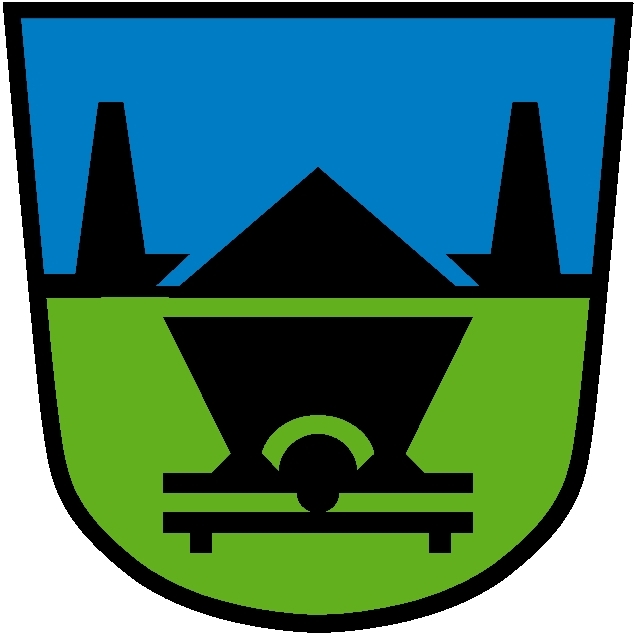 KALV3_02KALV3_02KALV3_02KALV3_02Občina TrbovljeObčina TrbovljeObčina TrbovljeKALV3_02KALV3_02KALV3_02KALV3_02Občina TrbovljeObčina TrbovljeObčina TrbovljeIzpisano: 03.11.2022 07:21:19Izpisano: 03.11.2022 07:21:19Izpisano: 03.11.2022 07:21:19Izpisano: 03.11.2022 07:21:19Občinska volilna komisijaObčinska volilna komisijaObčinska volilna komisijaObčinska volilna komisijaObčinska volilna komisijaObčinska volilna komisijaStran: 6 od 29Stran: 6 od 29Stran: 6 od 29Stran: 6 od 29Stran: 6 od 29Stran: 6 od 29Stran: 6 od 29Stran: 6 od 29Številka kandidata:Številka kandidata:333333Kandidat: Kandidat: Maja KrajnikMaja KrajnikMaja KrajnikMaja KrajnikMaja KrajnikMaja KrajnikDatum rojstva:Datum rojstva:24.02.196424.02.1964Spol:Spol:ŽNaslov:Naslov:Vreskovo 61, Trbovlje
1420 TrbovljeVreskovo 61, Trbovlje
1420 TrbovljeVreskovo 61, Trbovlje
1420 TrbovljeVreskovo 61, Trbovlje
1420 TrbovljeVreskovo 61, Trbovlje
1420 TrbovljeVreskovo 61, Trbovlje
1420 TrbovljeVreskovo 61, Trbovlje
1420 TrbovljeVreskovo 61, Trbovlje
1420 TrbovljeVreskovo 61, Trbovlje
1420 TrbovljeVreskovo 61, Trbovlje
1420 TrbovljeVreskovo 61, Trbovlje
1420 TrbovljeVreskovo 61, Trbovlje
1420 TrbovljeStrokovni ali znanstveni naslov:Strokovni ali znanstveni naslov:PROF. RAZ. POUKAPROF. RAZ. POUKAPROF. RAZ. POUKAPROF. RAZ. POUKAPROF. RAZ. POUKAPROF. RAZ. POUKADelo, ki ga opravlja:Delo, ki ga opravlja:PROFESOR RAZREDNEGA POUKA, PODŽUPANJAPROFESOR RAZREDNEGA POUKA, PODŽUPANJAPROFESOR RAZREDNEGA POUKA, PODŽUPANJAPROFESOR RAZREDNEGA POUKA, PODŽUPANJAPROFESOR RAZREDNEGA POUKA, PODŽUPANJAPROFESOR RAZREDNEGA POUKA, PODŽUPANJAPROFESOR RAZREDNEGA POUKA, PODŽUPANJAPROFESOR RAZREDNEGA POUKA, PODŽUPANJAPROFESOR RAZREDNEGA POUKA, PODŽUPANJAPROFESOR RAZREDNEGA POUKA, PODŽUPANJAPROFESOR RAZREDNEGA POUKA, PODŽUPANJAPROFESOR RAZREDNEGA POUKA, PODŽUPANJAŠtevilka kandidata:Številka kandidata:444444Kandidat: Kandidat: Peter JamnikPeter JamnikPeter JamnikPeter JamnikPeter JamnikPeter JamnikDatum rojstva:Datum rojstva:27.01.194727.01.1947Spol:Spol:MNaslov:Naslov:Ulica španskih borcev 5, Trbovlje
1420 TrbovljeUlica španskih borcev 5, Trbovlje
1420 TrbovljeUlica španskih borcev 5, Trbovlje
1420 TrbovljeUlica španskih borcev 5, Trbovlje
1420 TrbovljeUlica španskih borcev 5, Trbovlje
1420 TrbovljeUlica španskih borcev 5, Trbovlje
1420 TrbovljeUlica španskih borcev 5, Trbovlje
1420 TrbovljeUlica španskih borcev 5, Trbovlje
1420 TrbovljeUlica španskih borcev 5, Trbovlje
1420 TrbovljeUlica španskih borcev 5, Trbovlje
1420 TrbovljeUlica španskih borcev 5, Trbovlje
1420 TrbovljeUlica španskih borcev 5, Trbovlje
1420 TrbovljeStrokovni ali znanstveni naslov:Strokovni ali znanstveni naslov:STROJNI TEHNIKSTROJNI TEHNIKSTROJNI TEHNIKSTROJNI TEHNIKSTROJNI TEHNIKSTROJNI TEHNIKDelo, ki ga opravlja:Delo, ki ga opravlja:UPOKOJENECUPOKOJENECUPOKOJENECUPOKOJENECUPOKOJENECUPOKOJENECŠtevilka kandidata:Številka kandidata:555555Kandidat: Kandidat: Anja VidergarAnja VidergarAnja VidergarAnja VidergarAnja VidergarAnja VidergarDatum rojstva:Datum rojstva:25.11.197825.11.1978Spol:Spol:ŽNaslov:Naslov:Trg svobode 35B, Trbovlje
1420 TrbovljeTrg svobode 35B, Trbovlje
1420 TrbovljeTrg svobode 35B, Trbovlje
1420 TrbovljeTrg svobode 35B, Trbovlje
1420 TrbovljeTrg svobode 35B, Trbovlje
1420 TrbovljeTrg svobode 35B, Trbovlje
1420 TrbovljeTrg svobode 35B, Trbovlje
1420 TrbovljeTrg svobode 35B, Trbovlje
1420 TrbovljeTrg svobode 35B, Trbovlje
1420 TrbovljeTrg svobode 35B, Trbovlje
1420 TrbovljeTrg svobode 35B, Trbovlje
1420 TrbovljeTrg svobode 35B, Trbovlje
1420 TrbovljeStrokovni ali znanstveni naslov:Strokovni ali znanstveni naslov:EKONOMSKO KOMERCIALNI TEHNIKEKONOMSKO KOMERCIALNI TEHNIKEKONOMSKO KOMERCIALNI TEHNIKEKONOMSKO KOMERCIALNI TEHNIKEKONOMSKO KOMERCIALNI TEHNIKEKONOMSKO KOMERCIALNI TEHNIKDelo, ki ga opravlja:Delo, ki ga opravlja:PRODAJNI SVETOVALECPRODAJNI SVETOVALECPRODAJNI SVETOVALECPRODAJNI SVETOVALECPRODAJNI SVETOVALECPRODAJNI SVETOVALECŠtevilka kandidata:Številka kandidata:666666Kandidat: Kandidat: Pavel NemetPavel NemetPavel NemetPavel NemetPavel NemetPavel NemetDatum rojstva:Datum rojstva:30.12.195330.12.1953Spol:Spol:MNaslov:Naslov:Opekarna 20, Trbovlje
1420 TrbovljeOpekarna 20, Trbovlje
1420 TrbovljeOpekarna 20, Trbovlje
1420 TrbovljeOpekarna 20, Trbovlje
1420 TrbovljeOpekarna 20, Trbovlje
1420 TrbovljeOpekarna 20, Trbovlje
1420 TrbovljeOpekarna 20, Trbovlje
1420 TrbovljeOpekarna 20, Trbovlje
1420 TrbovljeOpekarna 20, Trbovlje
1420 TrbovljeOpekarna 20, Trbovlje
1420 TrbovljeOpekarna 20, Trbovlje
1420 TrbovljeOpekarna 20, Trbovlje
1420 TrbovljeStrokovni ali znanstveni naslov:Strokovni ali znanstveni naslov:POKLICNI GASILECPOKLICNI GASILECPOKLICNI GASILECPOKLICNI GASILECPOKLICNI GASILECPOKLICNI GASILECDelo, ki ga opravlja:Delo, ki ga opravlja:UPOKOJENECUPOKOJENECUPOKOJENECUPOKOJENECUPOKOJENECUPOKOJENECŠtevilka kandidata:Številka kandidata:777777Kandidat: Kandidat: Ana HolcAna HolcAna HolcAna HolcAna HolcAna HolcDatum rojstva:Datum rojstva:09.01.195709.01.1957Spol:Spol:ŽNaslov:Naslov:Ulica Sallaumines 9, Trbovlje
1420 TrbovljeUlica Sallaumines 9, Trbovlje
1420 TrbovljeUlica Sallaumines 9, Trbovlje
1420 TrbovljeUlica Sallaumines 9, Trbovlje
1420 TrbovljeUlica Sallaumines 9, Trbovlje
1420 TrbovljeUlica Sallaumines 9, Trbovlje
1420 TrbovljeUlica Sallaumines 9, Trbovlje
1420 TrbovljeUlica Sallaumines 9, Trbovlje
1420 TrbovljeUlica Sallaumines 9, Trbovlje
1420 TrbovljeUlica Sallaumines 9, Trbovlje
1420 TrbovljeUlica Sallaumines 9, Trbovlje
1420 TrbovljeUlica Sallaumines 9, Trbovlje
1420 TrbovljeStrokovni ali znanstveni naslov:Strokovni ali znanstveni naslov:ČEVLJARSKI DELAVECČEVLJARSKI DELAVECČEVLJARSKI DELAVECČEVLJARSKI DELAVECČEVLJARSKI DELAVECČEVLJARSKI DELAVECDelo, ki ga opravlja:Delo, ki ga opravlja:UPOKOJENKAUPOKOJENKAUPOKOJENKAUPOKOJENKAUPOKOJENKAUPOKOJENKAObčinska volilna komisija Občine Trbovlje, Mestni trg 4, Trbovlje, 1420 TrbovljeObčinska volilna komisija Občine Trbovlje, Mestni trg 4, Trbovlje, 1420 TrbovljeObčinska volilna komisija Občine Trbovlje, Mestni trg 4, Trbovlje, 1420 TrbovljeObčinska volilna komisija Občine Trbovlje, Mestni trg 4, Trbovlje, 1420 TrbovljeObčinska volilna komisija Občine Trbovlje, Mestni trg 4, Trbovlje, 1420 TrbovljeObčinska volilna komisija Občine Trbovlje, Mestni trg 4, Trbovlje, 1420 TrbovljeObčinska volilna komisija Občine Trbovlje, Mestni trg 4, Trbovlje, 1420 TrbovljeObčinska volilna komisija Občine Trbovlje, Mestni trg 4, Trbovlje, 1420 TrbovljeObčinska volilna komisija Občine Trbovlje, Mestni trg 4, Trbovlje, 1420 TrbovljeObčinska volilna komisija Občine Trbovlje, Mestni trg 4, Trbovlje, 1420 Trbovljee-mail: obcina.trbovlje@trbovlje.sie-mail: obcina.trbovlje@trbovlje.sie-mail: obcina.trbovlje@trbovlje.sie-mail: obcina.trbovlje@trbovlje.sie-mail: obcina.trbovlje@trbovlje.sie-mail: obcina.trbovlje@trbovlje.sie-mail: obcina.trbovlje@trbovlje.sie-mail: obcina.trbovlje@trbovlje.sie-mail: obcina.trbovlje@trbovlje.sie-mail: obcina.trbovlje@trbovlje.si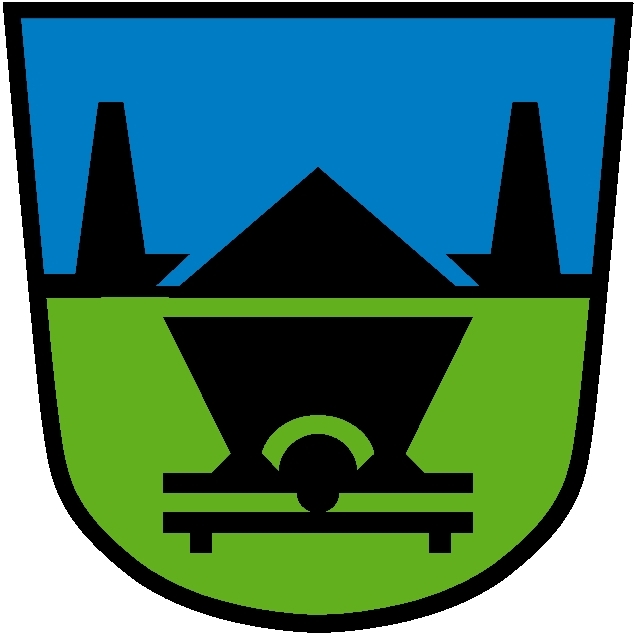 KALV3_02KALV3_02KALV3_02KALV3_02Občina TrbovljeObčina TrbovljeObčina TrbovljeKALV3_02KALV3_02KALV3_02KALV3_02Občina TrbovljeObčina TrbovljeObčina TrbovljeIzpisano: 03.11.2022 07:21:19Izpisano: 03.11.2022 07:21:19Izpisano: 03.11.2022 07:21:19Izpisano: 03.11.2022 07:21:19Občinska volilna komisijaObčinska volilna komisijaObčinska volilna komisijaObčinska volilna komisijaObčinska volilna komisijaObčinska volilna komisijaStran: 7 od 29Stran: 7 od 29Stran: 7 od 29Stran: 7 od 29Stran: 7 od 29Stran: 7 od 29Stran: 7 od 29Stran: 7 od 29Številka kandidata:Številka kandidata:888888Kandidat: Kandidat: Andrej ŠinkovecAndrej ŠinkovecAndrej ŠinkovecAndrej ŠinkovecAndrej ŠinkovecAndrej ŠinkovecDatum rojstva:Datum rojstva:02.06.197602.06.1976Spol:Spol:MNaslov:Naslov:Gabrsko 56
1420 TrbovljeGabrsko 56
1420 TrbovljeGabrsko 56
1420 TrbovljeGabrsko 56
1420 TrbovljeGabrsko 56
1420 TrbovljeGabrsko 56
1420 TrbovljeGabrsko 56
1420 TrbovljeGabrsko 56
1420 TrbovljeGabrsko 56
1420 TrbovljeGabrsko 56
1420 TrbovljeGabrsko 56
1420 TrbovljeGabrsko 56
1420 TrbovljeStrokovni ali znanstveni naslov:Strokovni ali znanstveni naslov:UNIV. DIPL. INŽ. LES.UNIV. DIPL. INŽ. LES.UNIV. DIPL. INŽ. LES.UNIV. DIPL. INŽ. LES.UNIV. DIPL. INŽ. LES.UNIV. DIPL. INŽ. LES.Delo, ki ga opravlja:Delo, ki ga opravlja:VODJA ODDELKAVODJA ODDELKAVODJA ODDELKAVODJA ODDELKAVODJA ODDELKAVODJA ODDELKAŠtevilka kandidata:Številka kandidata:999999Kandidat: Kandidat: Frida FelicijanFrida FelicijanFrida FelicijanFrida FelicijanFrida FelicijanFrida FelicijanDatum rojstva:Datum rojstva:05.01.196905.01.1969Spol:Spol:ŽNaslov:Naslov:Ojstro 29
1420 TrbovljeOjstro 29
1420 TrbovljeOjstro 29
1420 TrbovljeOjstro 29
1420 TrbovljeOjstro 29
1420 TrbovljeOjstro 29
1420 TrbovljeOjstro 29
1420 TrbovljeOjstro 29
1420 TrbovljeOjstro 29
1420 TrbovljeOjstro 29
1420 TrbovljeOjstro 29
1420 TrbovljeOjstro 29
1420 TrbovljeStrokovni ali znanstveni naslov:Strokovni ali znanstveni naslov:EKONOMSKI TEHNIKEKONOMSKI TEHNIKEKONOMSKI TEHNIKEKONOMSKI TEHNIKEKONOMSKI TEHNIKEKONOMSKI TEHNIKDelo, ki ga opravlja:Delo, ki ga opravlja:SKLADIŠČNIKSKLADIŠČNIKSKLADIŠČNIKSKLADIŠČNIKSKLADIŠČNIKSKLADIŠČNIKŠtevilka kandidata:Številka kandidata:101010101010Kandidat: Kandidat: Tilen SkokTilen SkokTilen SkokTilen SkokTilen SkokTilen SkokDatum rojstva:Datum rojstva:14.04.199514.04.1995Spol:Spol:MNaslov:Naslov:Vrhe - del 5
1420 TrbovljeVrhe - del 5
1420 TrbovljeVrhe - del 5
1420 TrbovljeVrhe - del 5
1420 TrbovljeVrhe - del 5
1420 TrbovljeVrhe - del 5
1420 TrbovljeVrhe - del 5
1420 TrbovljeVrhe - del 5
1420 TrbovljeVrhe - del 5
1420 TrbovljeVrhe - del 5
1420 TrbovljeVrhe - del 5
1420 TrbovljeVrhe - del 5
1420 TrbovljeStrokovni ali znanstveni naslov:Strokovni ali znanstveni naslov:INŽENIR STROJNIŠTVAINŽENIR STROJNIŠTVAINŽENIR STROJNIŠTVAINŽENIR STROJNIŠTVAINŽENIR STROJNIŠTVAINŽENIR STROJNIŠTVADelo, ki ga opravlja:Delo, ki ga opravlja:RAZVOJNI IŽENIRRAZVOJNI IŽENIRRAZVOJNI IŽENIRRAZVOJNI IŽENIRRAZVOJNI IŽENIRRAZVOJNI IŽENIRŠtevilka kandidata:Številka kandidata:111111111111Kandidat: Kandidat: Miroslava RozmanMiroslava RozmanMiroslava RozmanMiroslava RozmanMiroslava RozmanMiroslava RozmanDatum rojstva:Datum rojstva:28.04.194828.04.1948Spol:Spol:ŽNaslov:Naslov:Ulica Sallaumines 4, Trbovlje
1420 TrbovljeUlica Sallaumines 4, Trbovlje
1420 TrbovljeUlica Sallaumines 4, Trbovlje
1420 TrbovljeUlica Sallaumines 4, Trbovlje
1420 TrbovljeUlica Sallaumines 4, Trbovlje
1420 TrbovljeUlica Sallaumines 4, Trbovlje
1420 TrbovljeUlica Sallaumines 4, Trbovlje
1420 TrbovljeUlica Sallaumines 4, Trbovlje
1420 TrbovljeUlica Sallaumines 4, Trbovlje
1420 TrbovljeUlica Sallaumines 4, Trbovlje
1420 TrbovljeUlica Sallaumines 4, Trbovlje
1420 TrbovljeUlica Sallaumines 4, Trbovlje
1420 TrbovljeStrokovni ali znanstveni naslov:Strokovni ali znanstveni naslov:GIMNAZIJSKI MATURANTGIMNAZIJSKI MATURANTGIMNAZIJSKI MATURANTGIMNAZIJSKI MATURANTGIMNAZIJSKI MATURANTGIMNAZIJSKI MATURANTDelo, ki ga opravlja:Delo, ki ga opravlja:UPOKOJENKAUPOKOJENKAUPOKOJENKAUPOKOJENKAUPOKOJENKAUPOKOJENKAŠtevilka kandidata:Številka kandidata:121212121212Kandidat: Kandidat: Jožefa Gabrič KolaričJožefa Gabrič KolaričJožefa Gabrič KolaričJožefa Gabrič KolaričJožefa Gabrič KolaričJožefa Gabrič KolaričDatum rojstva:Datum rojstva:01.01.195201.01.1952Spol:Spol:ŽNaslov:Naslov:Ulica Sallaumines 3, Trbovlje
1420 TrbovljeUlica Sallaumines 3, Trbovlje
1420 TrbovljeUlica Sallaumines 3, Trbovlje
1420 TrbovljeUlica Sallaumines 3, Trbovlje
1420 TrbovljeUlica Sallaumines 3, Trbovlje
1420 TrbovljeUlica Sallaumines 3, Trbovlje
1420 TrbovljeUlica Sallaumines 3, Trbovlje
1420 TrbovljeUlica Sallaumines 3, Trbovlje
1420 TrbovljeUlica Sallaumines 3, Trbovlje
1420 TrbovljeUlica Sallaumines 3, Trbovlje
1420 TrbovljeUlica Sallaumines 3, Trbovlje
1420 TrbovljeUlica Sallaumines 3, Trbovlje
1420 TrbovljeStrokovni ali znanstveni naslov:Strokovni ali znanstveni naslov:UNIV. DIPL.. EKON.UNIV. DIPL.. EKON.UNIV. DIPL.. EKON.UNIV. DIPL.. EKON.UNIV. DIPL.. EKON.UNIV. DIPL.. EKON.Delo, ki ga opravlja:Delo, ki ga opravlja:UPOKOJENKAUPOKOJENKAUPOKOJENKAUPOKOJENKAUPOKOJENKAUPOKOJENKAObčinska volilna komisija Občine Trbovlje, Mestni trg 4, Trbovlje, 1420 TrbovljeObčinska volilna komisija Občine Trbovlje, Mestni trg 4, Trbovlje, 1420 TrbovljeObčinska volilna komisija Občine Trbovlje, Mestni trg 4, Trbovlje, 1420 TrbovljeObčinska volilna komisija Občine Trbovlje, Mestni trg 4, Trbovlje, 1420 TrbovljeObčinska volilna komisija Občine Trbovlje, Mestni trg 4, Trbovlje, 1420 TrbovljeObčinska volilna komisija Občine Trbovlje, Mestni trg 4, Trbovlje, 1420 TrbovljeObčinska volilna komisija Občine Trbovlje, Mestni trg 4, Trbovlje, 1420 TrbovljeObčinska volilna komisija Občine Trbovlje, Mestni trg 4, Trbovlje, 1420 TrbovljeObčinska volilna komisija Občine Trbovlje, Mestni trg 4, Trbovlje, 1420 TrbovljeObčinska volilna komisija Občine Trbovlje, Mestni trg 4, Trbovlje, 1420 Trbovljee-mail: obcina.trbovlje@trbovlje.sie-mail: obcina.trbovlje@trbovlje.sie-mail: obcina.trbovlje@trbovlje.sie-mail: obcina.trbovlje@trbovlje.sie-mail: obcina.trbovlje@trbovlje.sie-mail: obcina.trbovlje@trbovlje.sie-mail: obcina.trbovlje@trbovlje.sie-mail: obcina.trbovlje@trbovlje.sie-mail: obcina.trbovlje@trbovlje.sie-mail: obcina.trbovlje@trbovlje.si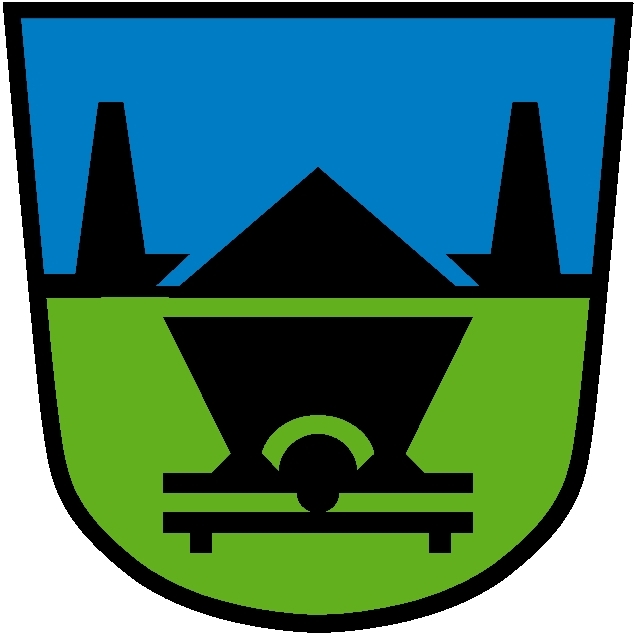 KALV3_02KALV3_02KALV3_02KALV3_02Občina TrbovljeObčina TrbovljeObčina TrbovljeKALV3_02KALV3_02KALV3_02KALV3_02Občina TrbovljeObčina TrbovljeObčina TrbovljeIzpisano: 03.11.2022 07:21:19Izpisano: 03.11.2022 07:21:19Izpisano: 03.11.2022 07:21:19Izpisano: 03.11.2022 07:21:19Občinska volilna komisijaObčinska volilna komisijaObčinska volilna komisijaObčinska volilna komisijaObčinska volilna komisijaObčinska volilna komisijaStran: 8 od 29Stran: 8 od 29Stran: 8 od 29Stran: 8 od 29Stran: 8 od 29Stran: 8 od 29Stran: 8 od 29Stran: 8 od 29Številka kandidata:Številka kandidata:131313131313Kandidat: Kandidat: Daliborka JovićDaliborka JovićDaliborka JovićDaliborka JovićDaliborka JovićDaliborka JovićDatum rojstva:Datum rojstva:13.02.198113.02.1981Spol:Spol:ŽNaslov:Naslov:Trg revolucije 2A, Trbovlje
1420 TrbovljeTrg revolucije 2A, Trbovlje
1420 TrbovljeTrg revolucije 2A, Trbovlje
1420 TrbovljeTrg revolucije 2A, Trbovlje
1420 TrbovljeTrg revolucije 2A, Trbovlje
1420 TrbovljeTrg revolucije 2A, Trbovlje
1420 TrbovljeTrg revolucije 2A, Trbovlje
1420 TrbovljeTrg revolucije 2A, Trbovlje
1420 TrbovljeTrg revolucije 2A, Trbovlje
1420 TrbovljeTrg revolucije 2A, Trbovlje
1420 TrbovljeTrg revolucije 2A, Trbovlje
1420 TrbovljeTrg revolucije 2A, Trbovlje
1420 TrbovljeStrokovni ali znanstveni naslov:Strokovni ali znanstveni naslov:UNIV. DIPL. EKON.UNIV. DIPL. EKON.UNIV. DIPL. EKON.UNIV. DIPL. EKON.UNIV. DIPL. EKON.UNIV. DIPL. EKON.Delo, ki ga opravlja:Delo, ki ga opravlja:SVETOVALKA V PRAVOSODJUSVETOVALKA V PRAVOSODJUSVETOVALKA V PRAVOSODJUSVETOVALKA V PRAVOSODJUSVETOVALKA V PRAVOSODJUSVETOVALKA V PRAVOSODJUŠtevilka kandidata:Številka kandidata:141414141414Kandidat: Kandidat: Mirnes BegićMirnes BegićMirnes BegićMirnes BegićMirnes BegićMirnes BegićDatum rojstva:Datum rojstva:10.12.199110.12.1991Spol:Spol:MNaslov:Naslov:Trg svobode 4, Trbovlje
1420 TrbovljeTrg svobode 4, Trbovlje
1420 TrbovljeTrg svobode 4, Trbovlje
1420 TrbovljeTrg svobode 4, Trbovlje
1420 TrbovljeTrg svobode 4, Trbovlje
1420 TrbovljeTrg svobode 4, Trbovlje
1420 TrbovljeTrg svobode 4, Trbovlje
1420 TrbovljeTrg svobode 4, Trbovlje
1420 TrbovljeTrg svobode 4, Trbovlje
1420 TrbovljeTrg svobode 4, Trbovlje
1420 TrbovljeTrg svobode 4, Trbovlje
1420 TrbovljeTrg svobode 4, Trbovlje
1420 TrbovljeStrokovni ali znanstveni naslov:Strokovni ali znanstveni naslov:TEHNIK MEHATRONIKETEHNIK MEHATRONIKETEHNIK MEHATRONIKETEHNIK MEHATRONIKETEHNIK MEHATRONIKETEHNIK MEHATRONIKEDelo, ki ga opravlja:Delo, ki ga opravlja:TEHNIK V PROIZVODNJITEHNIK V PROIZVODNJITEHNIK V PROIZVODNJITEHNIK V PROIZVODNJITEHNIK V PROIZVODNJITEHNIK V PROIZVODNJIŠtevilka kandidata:Številka kandidata:151515151515Kandidat: Kandidat: Ankica KrasniqiAnkica KrasniqiAnkica KrasniqiAnkica KrasniqiAnkica KrasniqiAnkica KrasniqiDatum rojstva:Datum rojstva:04.09.196204.09.1962Spol:Spol:ŽNaslov:Naslov:Vodenska cesta 30, Trbovlje
1420 TrbovljeVodenska cesta 30, Trbovlje
1420 TrbovljeVodenska cesta 30, Trbovlje
1420 TrbovljeVodenska cesta 30, Trbovlje
1420 TrbovljeVodenska cesta 30, Trbovlje
1420 TrbovljeVodenska cesta 30, Trbovlje
1420 TrbovljeVodenska cesta 30, Trbovlje
1420 TrbovljeVodenska cesta 30, Trbovlje
1420 TrbovljeVodenska cesta 30, Trbovlje
1420 TrbovljeVodenska cesta 30, Trbovlje
1420 TrbovljeVodenska cesta 30, Trbovlje
1420 TrbovljeVodenska cesta 30, Trbovlje
1420 TrbovljeStrokovni ali znanstveni naslov:Strokovni ali znanstveni naslov:OSNOVNA ŠOLAOSNOVNA ŠOLAOSNOVNA ŠOLAOSNOVNA ŠOLAOSNOVNA ŠOLAOSNOVNA ŠOLADelo, ki ga opravlja:Delo, ki ga opravlja:BREZPOSELNA OSEBABREZPOSELNA OSEBABREZPOSELNA OSEBABREZPOSELNA OSEBABREZPOSELNA OSEBABREZPOSELNA OSEBAŠtevilka kandidata:Številka kandidata:161616161616Kandidat: Kandidat: Mirjana KujundžićMirjana KujundžićMirjana KujundžićMirjana KujundžićMirjana KujundžićMirjana KujundžićDatum rojstva:Datum rojstva:07.07.195807.07.1958Spol:Spol:ŽNaslov:Naslov:Novi dom 33A, Trbovlje
1420 TrbovljeNovi dom 33A, Trbovlje
1420 TrbovljeNovi dom 33A, Trbovlje
1420 TrbovljeNovi dom 33A, Trbovlje
1420 TrbovljeNovi dom 33A, Trbovlje
1420 TrbovljeNovi dom 33A, Trbovlje
1420 TrbovljeNovi dom 33A, Trbovlje
1420 TrbovljeNovi dom 33A, Trbovlje
1420 TrbovljeNovi dom 33A, Trbovlje
1420 TrbovljeNovi dom 33A, Trbovlje
1420 TrbovljeNovi dom 33A, Trbovlje
1420 TrbovljeNovi dom 33A, Trbovlje
1420 TrbovljeStrokovni ali znanstveni naslov:Strokovni ali znanstveni naslov:GRADBENI TEHNIKGRADBENI TEHNIKGRADBENI TEHNIKGRADBENI TEHNIKGRADBENI TEHNIKGRADBENI TEHNIKDelo, ki ga opravlja:Delo, ki ga opravlja:UPOKOJENKAUPOKOJENKAUPOKOJENKAUPOKOJENKAUPOKOJENKAUPOKOJENKAŠtevilka kandidata:Številka kandidata:171717171717Kandidat: Kandidat: Pavel AmbrožPavel AmbrožPavel AmbrožPavel AmbrožPavel AmbrožPavel AmbrožDatum rojstva:Datum rojstva:11.09.194811.09.1948Spol:Spol:MNaslov:Naslov:Opekarna 20, Trbovlje
1420 TrbovljeOpekarna 20, Trbovlje
1420 TrbovljeOpekarna 20, Trbovlje
1420 TrbovljeOpekarna 20, Trbovlje
1420 TrbovljeOpekarna 20, Trbovlje
1420 TrbovljeOpekarna 20, Trbovlje
1420 TrbovljeOpekarna 20, Trbovlje
1420 TrbovljeOpekarna 20, Trbovlje
1420 TrbovljeOpekarna 20, Trbovlje
1420 TrbovljeOpekarna 20, Trbovlje
1420 TrbovljeOpekarna 20, Trbovlje
1420 TrbovljeOpekarna 20, Trbovlje
1420 TrbovljeStrokovni ali znanstveni naslov:Strokovni ali znanstveni naslov:ELEKTRIKARELEKTRIKARELEKTRIKARELEKTRIKARELEKTRIKARELEKTRIKARDelo, ki ga opravlja:Delo, ki ga opravlja:UPOKOJENECUPOKOJENECUPOKOJENECUPOKOJENECUPOKOJENECUPOKOJENECObčinska volilna komisija Občine Trbovlje, Mestni trg 4, Trbovlje, 1420 TrbovljeObčinska volilna komisija Občine Trbovlje, Mestni trg 4, Trbovlje, 1420 TrbovljeObčinska volilna komisija Občine Trbovlje, Mestni trg 4, Trbovlje, 1420 TrbovljeObčinska volilna komisija Občine Trbovlje, Mestni trg 4, Trbovlje, 1420 TrbovljeObčinska volilna komisija Občine Trbovlje, Mestni trg 4, Trbovlje, 1420 TrbovljeObčinska volilna komisija Občine Trbovlje, Mestni trg 4, Trbovlje, 1420 TrbovljeObčinska volilna komisija Občine Trbovlje, Mestni trg 4, Trbovlje, 1420 TrbovljeObčinska volilna komisija Občine Trbovlje, Mestni trg 4, Trbovlje, 1420 TrbovljeObčinska volilna komisija Občine Trbovlje, Mestni trg 4, Trbovlje, 1420 TrbovljeObčinska volilna komisija Občine Trbovlje, Mestni trg 4, Trbovlje, 1420 Trbovljee-mail: obcina.trbovlje@trbovlje.sie-mail: obcina.trbovlje@trbovlje.sie-mail: obcina.trbovlje@trbovlje.sie-mail: obcina.trbovlje@trbovlje.sie-mail: obcina.trbovlje@trbovlje.sie-mail: obcina.trbovlje@trbovlje.sie-mail: obcina.trbovlje@trbovlje.sie-mail: obcina.trbovlje@trbovlje.sie-mail: obcina.trbovlje@trbovlje.sie-mail: obcina.trbovlje@trbovlje.si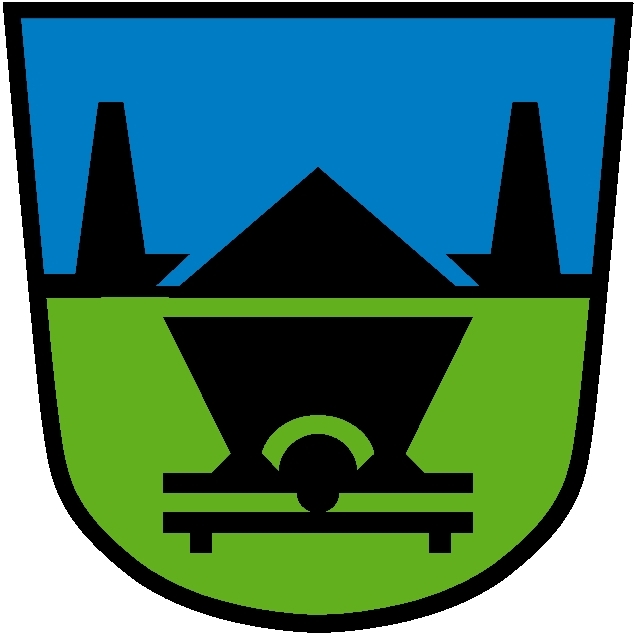 KALV3_02KALV3_02KALV3_02KALV3_02Občina TrbovljeObčina TrbovljeObčina TrbovljeObčina TrbovljeKALV3_02KALV3_02KALV3_02KALV3_02Občina TrbovljeObčina TrbovljeObčina TrbovljeObčina TrbovljeIzpisano: 03.11.2022 07:21:19Izpisano: 03.11.2022 07:21:19Izpisano: 03.11.2022 07:21:19Izpisano: 03.11.2022 07:21:19Občinska volilna komisijaObčinska volilna komisijaObčinska volilna komisijaObčinska volilna komisijaObčinska volilna komisijaObčinska volilna komisijaObčinska volilna komisijaObčinska volilna komisijaStran: 9 od 29Stran: 9 od 29Stran: 9 od 29Stran: 9 od 29Stran: 9 od 29Stran: 9 od 29Stran: 9 od 29Stran: 9 od 29(Z) Številka kandidata:(Z) Številka kandidata:(Z) Številka kandidata:18181818181818Kandidat: Kandidat: Kandidat: Leana SivacLeana SivacLeana SivacLeana SivacLeana SivacLeana SivacLeana SivacDatum rojstva:Datum rojstva:Datum rojstva:03.04.198103.04.1981Spol:Spol:Spol:ŽNaslov:Naslov:Naslov:Dom in vrt 15, Trbovlje
1420 TrbovljeDom in vrt 15, Trbovlje
1420 TrbovljeDom in vrt 15, Trbovlje
1420 TrbovljeDom in vrt 15, Trbovlje
1420 TrbovljeDom in vrt 15, Trbovlje
1420 TrbovljeDom in vrt 15, Trbovlje
1420 TrbovljeDom in vrt 15, Trbovlje
1420 TrbovljeDom in vrt 15, Trbovlje
1420 TrbovljeDom in vrt 15, Trbovlje
1420 TrbovljeDom in vrt 15, Trbovlje
1420 TrbovljeDom in vrt 15, Trbovlje
1420 TrbovljeDom in vrt 15, Trbovlje
1420 TrbovljeDom in vrt 15, Trbovlje
1420 TrbovljeDom in vrt 15, Trbovlje
1420 TrbovljeStrokovni ali znanstveni naslov:Strokovni ali znanstveni naslov:Strokovni ali znanstveni naslov:DIPL. ORG. DELADIPL. ORG. DELADIPL. ORG. DELADIPL. ORG. DELADIPL. ORG. DELADIPL. ORG. DELADIPL. ORG. DELADelo, ki ga opravlja:Delo, ki ga opravlja:Delo, ki ga opravlja:KADROVIKKADROVIKKADROVIKKADROVIKKADROVIKKADROVIKKADROVIK(Z) Številka kandidata:(Z) Številka kandidata:(Z) Številka kandidata:19191919191919Kandidat: Kandidat: Kandidat: Lidija HutarLidija HutarLidija HutarLidija HutarLidija HutarLidija HutarLidija HutarDatum rojstva:Datum rojstva:Datum rojstva:26.09.195926.09.1959Spol:Spol:Spol:ŽNaslov:Naslov:Naslov:Kovinarsko naselje 2A, Trbovlje
1420 TrbovljeKovinarsko naselje 2A, Trbovlje
1420 TrbovljeKovinarsko naselje 2A, Trbovlje
1420 TrbovljeKovinarsko naselje 2A, Trbovlje
1420 TrbovljeKovinarsko naselje 2A, Trbovlje
1420 TrbovljeKovinarsko naselje 2A, Trbovlje
1420 TrbovljeKovinarsko naselje 2A, Trbovlje
1420 TrbovljeKovinarsko naselje 2A, Trbovlje
1420 TrbovljeKovinarsko naselje 2A, Trbovlje
1420 TrbovljeKovinarsko naselje 2A, Trbovlje
1420 TrbovljeKovinarsko naselje 2A, Trbovlje
1420 TrbovljeKovinarsko naselje 2A, Trbovlje
1420 TrbovljeKovinarsko naselje 2A, Trbovlje
1420 TrbovljeKovinarsko naselje 2A, Trbovlje
1420 TrbovljeStrokovni ali znanstveni naslov:Strokovni ali znanstveni naslov:Strokovni ali znanstveni naslov:PRODAJALKAPRODAJALKAPRODAJALKAPRODAJALKAPRODAJALKAPRODAJALKAPRODAJALKADelo, ki ga opravlja:Delo, ki ga opravlja:Delo, ki ga opravlja:UPOKOJENKAUPOKOJENKAUPOKOJENKAUPOKOJENKAUPOKOJENKAUPOKOJENKAUPOKOJENKA(Z) Številka kandidata:(Z) Številka kandidata:(Z) Številka kandidata:20202020202020Kandidat: Kandidat: Kandidat: Alenka Nemet RevinšekAlenka Nemet RevinšekAlenka Nemet RevinšekAlenka Nemet RevinšekAlenka Nemet RevinšekAlenka Nemet RevinšekAlenka Nemet RevinšekDatum rojstva:Datum rojstva:Datum rojstva:08.10.197608.10.1976Spol:Spol:Spol:ŽNaslov:Naslov:Naslov:Opekarna 20, Trbovlje
1420 TrbovljeOpekarna 20, Trbovlje
1420 TrbovljeOpekarna 20, Trbovlje
1420 TrbovljeOpekarna 20, Trbovlje
1420 TrbovljeOpekarna 20, Trbovlje
1420 TrbovljeOpekarna 20, Trbovlje
1420 TrbovljeOpekarna 20, Trbovlje
1420 TrbovljeOpekarna 20, Trbovlje
1420 TrbovljeOpekarna 20, Trbovlje
1420 TrbovljeOpekarna 20, Trbovlje
1420 TrbovljeOpekarna 20, Trbovlje
1420 TrbovljeOpekarna 20, Trbovlje
1420 TrbovljeOpekarna 20, Trbovlje
1420 TrbovljeOpekarna 20, Trbovlje
1420 TrbovljeStrokovni ali znanstveni naslov:Strokovni ali znanstveni naslov:Strokovni ali znanstveni naslov:DIPL. VARSTVOSLOVECDIPL. VARSTVOSLOVECDIPL. VARSTVOSLOVECDIPL. VARSTVOSLOVECDIPL. VARSTVOSLOVECDIPL. VARSTVOSLOVECDIPL. VARSTVOSLOVECDelo, ki ga opravlja:Delo, ki ga opravlja:Delo, ki ga opravlja:KNJIGOVODJAKNJIGOVODJAKNJIGOVODJAKNJIGOVODJAKNJIGOVODJAKNJIGOVODJAKNJIGOVODJA(Z) Številka kandidata:(Z) Številka kandidata:(Z) Številka kandidata:21212121212121Kandidat: Kandidat: Kandidat: Nina OjsteršekNina OjsteršekNina OjsteršekNina OjsteršekNina OjsteršekNina OjsteršekNina OjsteršekDatum rojstva:Datum rojstva:Datum rojstva:18.01.198118.01.1981Spol:Spol:Spol:ŽNaslov:Naslov:Naslov:Šuštarjeva kolonija 1, Trbovlje
1420 TrbovljeŠuštarjeva kolonija 1, Trbovlje
1420 TrbovljeŠuštarjeva kolonija 1, Trbovlje
1420 TrbovljeŠuštarjeva kolonija 1, Trbovlje
1420 TrbovljeŠuštarjeva kolonija 1, Trbovlje
1420 TrbovljeŠuštarjeva kolonija 1, Trbovlje
1420 TrbovljeŠuštarjeva kolonija 1, Trbovlje
1420 TrbovljeŠuštarjeva kolonija 1, Trbovlje
1420 TrbovljeŠuštarjeva kolonija 1, Trbovlje
1420 TrbovljeŠuštarjeva kolonija 1, Trbovlje
1420 TrbovljeŠuštarjeva kolonija 1, Trbovlje
1420 TrbovljeŠuštarjeva kolonija 1, Trbovlje
1420 TrbovljeŠuštarjeva kolonija 1, Trbovlje
1420 TrbovljeŠuštarjeva kolonija 1, Trbovlje
1420 TrbovljeStrokovni ali znanstveni naslov:Strokovni ali znanstveni naslov:Strokovni ali znanstveni naslov:DIPL. KOMUNIKOLOGDIPL. KOMUNIKOLOGDIPL. KOMUNIKOLOGDIPL. KOMUNIKOLOGDIPL. KOMUNIKOLOGDIPL. KOMUNIKOLOGDIPL. KOMUNIKOLOGDelo, ki ga opravlja:Delo, ki ga opravlja:Delo, ki ga opravlja:VIŠJI SVETOVALECVIŠJI SVETOVALECVIŠJI SVETOVALECVIŠJI SVETOVALECVIŠJI SVETOVALECVIŠJI SVETOVALECVIŠJI SVETOVALECŠtevilka liste: 3Številka liste: 3Številka liste: 3Izžrebana številka liste:Izžrebana številka liste:Izžrebana številka liste:Izžrebana številka liste:Izžrebana številka liste:3333Tip predlagatelja:Tip predlagatelja:Tip predlagatelja:Politična strankaPolitična strankaPolitična strankaPolitična strankaPolitična strankaPolitična strankaPolitična strankaPolitična strankaPolitična strankaIme liste:Ime liste:Ime liste:NOVA SLOVENIJA - KRŠČANSKI DEMOKRATINOVA SLOVENIJA - KRŠČANSKI DEMOKRATINOVA SLOVENIJA - KRŠČANSKI DEMOKRATINOVA SLOVENIJA - KRŠČANSKI DEMOKRATINOVA SLOVENIJA - KRŠČANSKI DEMOKRATINOVA SLOVENIJA - KRŠČANSKI DEMOKRATINOVA SLOVENIJA - KRŠČANSKI DEMOKRATINOVA SLOVENIJA - KRŠČANSKI DEMOKRATINOVA SLOVENIJA - KRŠČANSKI DEMOKRATIPredlagatelj:Predlagatelj:Predlagatelj:NOVA SLOVENIJA - KRŠČANSKI DEMOKRATINOVA SLOVENIJA - KRŠČANSKI DEMOKRATINOVA SLOVENIJA - KRŠČANSKI DEMOKRATINOVA SLOVENIJA - KRŠČANSKI DEMOKRATINOVA SLOVENIJA - KRŠČANSKI DEMOKRATINOVA SLOVENIJA - KRŠČANSKI DEMOKRATINOVA SLOVENIJA - KRŠČANSKI DEMOKRATINOVA SLOVENIJA - KRŠČANSKI DEMOKRATINOVA SLOVENIJA - KRŠČANSKI DEMOKRATIŠtevilo kandidatov:Število kandidatov:Število kandidatov:212121212121212121Kandidati:Kandidati:Kandidati:Občinska volilna komisija Občine Trbovlje, Mestni trg 4, Trbovlje, 1420 TrbovljeObčinska volilna komisija Občine Trbovlje, Mestni trg 4, Trbovlje, 1420 TrbovljeObčinska volilna komisija Občine Trbovlje, Mestni trg 4, Trbovlje, 1420 TrbovljeObčinska volilna komisija Občine Trbovlje, Mestni trg 4, Trbovlje, 1420 TrbovljeObčinska volilna komisija Občine Trbovlje, Mestni trg 4, Trbovlje, 1420 TrbovljeObčinska volilna komisija Občine Trbovlje, Mestni trg 4, Trbovlje, 1420 TrbovljeObčinska volilna komisija Občine Trbovlje, Mestni trg 4, Trbovlje, 1420 TrbovljeObčinska volilna komisija Občine Trbovlje, Mestni trg 4, Trbovlje, 1420 TrbovljeObčinska volilna komisija Občine Trbovlje, Mestni trg 4, Trbovlje, 1420 TrbovljeObčinska volilna komisija Občine Trbovlje, Mestni trg 4, Trbovlje, 1420 TrbovljeObčinska volilna komisija Občine Trbovlje, Mestni trg 4, Trbovlje, 1420 TrbovljeObčinska volilna komisija Občine Trbovlje, Mestni trg 4, Trbovlje, 1420 Trbovljee-mail: obcina.trbovlje@trbovlje.sie-mail: obcina.trbovlje@trbovlje.sie-mail: obcina.trbovlje@trbovlje.sie-mail: obcina.trbovlje@trbovlje.sie-mail: obcina.trbovlje@trbovlje.sie-mail: obcina.trbovlje@trbovlje.sie-mail: obcina.trbovlje@trbovlje.sie-mail: obcina.trbovlje@trbovlje.sie-mail: obcina.trbovlje@trbovlje.sie-mail: obcina.trbovlje@trbovlje.sie-mail: obcina.trbovlje@trbovlje.sie-mail: obcina.trbovlje@trbovlje.si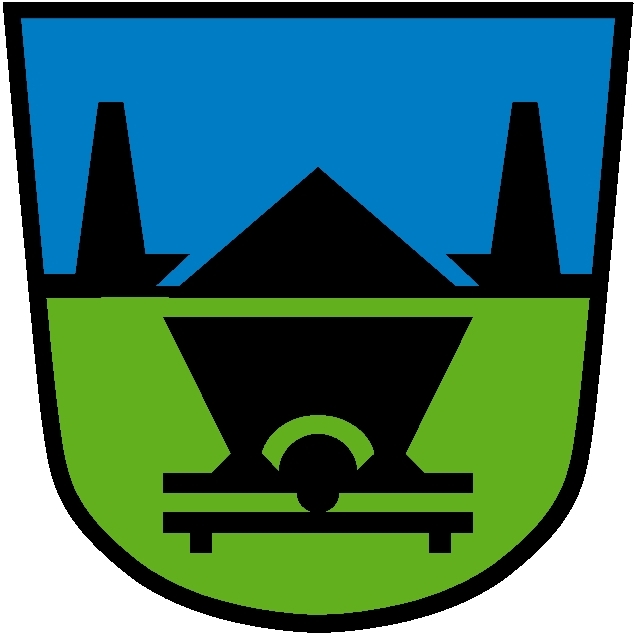 KALV3_02KALV3_02KALV3_02KALV3_02Občina TrbovljeObčina TrbovljeObčina TrbovljeKALV3_02KALV3_02KALV3_02KALV3_02Občina TrbovljeObčina TrbovljeObčina TrbovljeIzpisano: 03.11.2022 07:21:19Izpisano: 03.11.2022 07:21:19Izpisano: 03.11.2022 07:21:19Izpisano: 03.11.2022 07:21:19Občinska volilna komisijaObčinska volilna komisijaObčinska volilna komisijaObčinska volilna komisijaObčinska volilna komisijaObčinska volilna komisijaStran: 10 od 29Stran: 10 od 29Stran: 10 od 29Stran: 10 od 29Stran: 10 od 29Stran: 10 od 29Stran: 10 od 29Stran: 10 od 29Številka kandidata:Številka kandidata:111111Kandidat: Kandidat: Drago KočarDrago KočarDrago KočarDrago KočarDrago KočarDrago KočarDatum rojstva:Datum rojstva:26.05.197726.05.1977Spol:Spol:MNaslov:Naslov:Ulica španskih borcev 9, Trbovlje
1420 TrbovljeUlica španskih borcev 9, Trbovlje
1420 TrbovljeUlica španskih borcev 9, Trbovlje
1420 TrbovljeUlica španskih borcev 9, Trbovlje
1420 TrbovljeUlica španskih borcev 9, Trbovlje
1420 TrbovljeUlica španskih borcev 9, Trbovlje
1420 TrbovljeUlica španskih borcev 9, Trbovlje
1420 TrbovljeUlica španskih borcev 9, Trbovlje
1420 TrbovljeUlica španskih borcev 9, Trbovlje
1420 TrbovljeUlica španskih borcev 9, Trbovlje
1420 TrbovljeUlica španskih borcev 9, Trbovlje
1420 TrbovljeUlica španskih borcev 9, Trbovlje
1420 TrbovljeStrokovni ali znanstveni naslov:Strokovni ali znanstveni naslov:DOKTOR ZNANOSTIDOKTOR ZNANOSTIDOKTOR ZNANOSTIDOKTOR ZNANOSTIDOKTOR ZNANOSTIDOKTOR ZNANOSTIDelo, ki ga opravlja:Delo, ki ga opravlja:VISOKOŠOLJSKI UČITELJVISOKOŠOLJSKI UČITELJVISOKOŠOLJSKI UČITELJVISOKOŠOLJSKI UČITELJVISOKOŠOLJSKI UČITELJVISOKOŠOLJSKI UČITELJŠtevilka kandidata:Številka kandidata:222222Kandidat: Kandidat: Janja ŠkerbecJanja ŠkerbecJanja ŠkerbecJanja ŠkerbecJanja ŠkerbecJanja ŠkerbecDatum rojstva:Datum rojstva:07.01.196407.01.1964Spol:Spol:ŽNaslov:Naslov:Klek 31A
1420 TrbovljeKlek 31A
1420 TrbovljeKlek 31A
1420 TrbovljeKlek 31A
1420 TrbovljeKlek 31A
1420 TrbovljeKlek 31A
1420 TrbovljeKlek 31A
1420 TrbovljeKlek 31A
1420 TrbovljeKlek 31A
1420 TrbovljeKlek 31A
1420 TrbovljeKlek 31A
1420 TrbovljeKlek 31A
1420 TrbovljeStrokovni ali znanstveni naslov:Strokovni ali znanstveni naslov:GIMNAZIJSKI MATURANTGIMNAZIJSKI MATURANTGIMNAZIJSKI MATURANTGIMNAZIJSKI MATURANTGIMNAZIJSKI MATURANTGIMNAZIJSKI MATURANTDelo, ki ga opravlja:Delo, ki ga opravlja:OSEBNA ASISTENTKAOSEBNA ASISTENTKAOSEBNA ASISTENTKAOSEBNA ASISTENTKAOSEBNA ASISTENTKAOSEBNA ASISTENTKAŠtevilka kandidata:Številka kandidata:333333Kandidat: Kandidat: Branko JordanBranko JordanBranko JordanBranko JordanBranko JordanBranko JordanDatum rojstva:Datum rojstva:02.03.195602.03.1956Spol:Spol:MNaslov:Naslov:Pod Ostrim vrhom 29A, Trbovlje
1420 TrbovljePod Ostrim vrhom 29A, Trbovlje
1420 TrbovljePod Ostrim vrhom 29A, Trbovlje
1420 TrbovljePod Ostrim vrhom 29A, Trbovlje
1420 TrbovljePod Ostrim vrhom 29A, Trbovlje
1420 TrbovljePod Ostrim vrhom 29A, Trbovlje
1420 TrbovljePod Ostrim vrhom 29A, Trbovlje
1420 TrbovljePod Ostrim vrhom 29A, Trbovlje
1420 TrbovljePod Ostrim vrhom 29A, Trbovlje
1420 TrbovljePod Ostrim vrhom 29A, Trbovlje
1420 TrbovljePod Ostrim vrhom 29A, Trbovlje
1420 TrbovljePod Ostrim vrhom 29A, Trbovlje
1420 TrbovljeStrokovni ali znanstveni naslov:Strokovni ali znanstveni naslov:UNIV. DIPL. INŽ. METALURGIJEUNIV. DIPL. INŽ. METALURGIJEUNIV. DIPL. INŽ. METALURGIJEUNIV. DIPL. INŽ. METALURGIJEUNIV. DIPL. INŽ. METALURGIJEUNIV. DIPL. INŽ. METALURGIJEDelo, ki ga opravlja:Delo, ki ga opravlja:DIREKTOR PODJETJADIREKTOR PODJETJADIREKTOR PODJETJADIREKTOR PODJETJADIREKTOR PODJETJADIREKTOR PODJETJAŠtevilka kandidata:Številka kandidata:444444Kandidat: Kandidat: Urška ZupanUrška ZupanUrška ZupanUrška ZupanUrška ZupanUrška ZupanDatum rojstva:Datum rojstva:29.09.197329.09.1973Spol:Spol:ŽNaslov:Naslov:Knezdol 35
1420 TrbovljeKnezdol 35
1420 TrbovljeKnezdol 35
1420 TrbovljeKnezdol 35
1420 TrbovljeKnezdol 35
1420 TrbovljeKnezdol 35
1420 TrbovljeKnezdol 35
1420 TrbovljeKnezdol 35
1420 TrbovljeKnezdol 35
1420 TrbovljeKnezdol 35
1420 TrbovljeKnezdol 35
1420 TrbovljeKnezdol 35
1420 TrbovljeStrokovni ali znanstveni naslov:Strokovni ali znanstveni naslov:OSNOVNA ŠOLAOSNOVNA ŠOLAOSNOVNA ŠOLAOSNOVNA ŠOLAOSNOVNA ŠOLAOSNOVNA ŠOLADelo, ki ga opravlja:Delo, ki ga opravlja:KMETOVALKAKMETOVALKAKMETOVALKAKMETOVALKAKMETOVALKAKMETOVALKAŠtevilka kandidata:Številka kandidata:555555Kandidat: Kandidat: Marko SmodišMarko SmodišMarko SmodišMarko SmodišMarko SmodišMarko SmodišDatum rojstva:Datum rojstva:31.05.197731.05.1977Spol:Spol:MNaslov:Naslov:Cesta Tončke Čeč 17, Trbovlje
1420 TrbovljeCesta Tončke Čeč 17, Trbovlje
1420 TrbovljeCesta Tončke Čeč 17, Trbovlje
1420 TrbovljeCesta Tončke Čeč 17, Trbovlje
1420 TrbovljeCesta Tončke Čeč 17, Trbovlje
1420 TrbovljeCesta Tončke Čeč 17, Trbovlje
1420 TrbovljeCesta Tončke Čeč 17, Trbovlje
1420 TrbovljeCesta Tončke Čeč 17, Trbovlje
1420 TrbovljeCesta Tončke Čeč 17, Trbovlje
1420 TrbovljeCesta Tončke Čeč 17, Trbovlje
1420 TrbovljeCesta Tončke Čeč 17, Trbovlje
1420 TrbovljeCesta Tončke Čeč 17, Trbovlje
1420 TrbovljeStrokovni ali znanstveni naslov:Strokovni ali znanstveni naslov:UNIV. DIPL. INŽ. RAČ. IN INF.UNIV. DIPL. INŽ. RAČ. IN INF.UNIV. DIPL. INŽ. RAČ. IN INF.UNIV. DIPL. INŽ. RAČ. IN INF.UNIV. DIPL. INŽ. RAČ. IN INF.UNIV. DIPL. INŽ. RAČ. IN INF.Delo, ki ga opravlja:Delo, ki ga opravlja:VODJA PROJEKTOVVODJA PROJEKTOVVODJA PROJEKTOVVODJA PROJEKTOVVODJA PROJEKTOVVODJA PROJEKTOVObčinska volilna komisija Občine Trbovlje, Mestni trg 4, Trbovlje, 1420 TrbovljeObčinska volilna komisija Občine Trbovlje, Mestni trg 4, Trbovlje, 1420 TrbovljeObčinska volilna komisija Občine Trbovlje, Mestni trg 4, Trbovlje, 1420 TrbovljeObčinska volilna komisija Občine Trbovlje, Mestni trg 4, Trbovlje, 1420 TrbovljeObčinska volilna komisija Občine Trbovlje, Mestni trg 4, Trbovlje, 1420 TrbovljeObčinska volilna komisija Občine Trbovlje, Mestni trg 4, Trbovlje, 1420 TrbovljeObčinska volilna komisija Občine Trbovlje, Mestni trg 4, Trbovlje, 1420 TrbovljeObčinska volilna komisija Občine Trbovlje, Mestni trg 4, Trbovlje, 1420 TrbovljeObčinska volilna komisija Občine Trbovlje, Mestni trg 4, Trbovlje, 1420 TrbovljeObčinska volilna komisija Občine Trbovlje, Mestni trg 4, Trbovlje, 1420 Trbovljee-mail: obcina.trbovlje@trbovlje.sie-mail: obcina.trbovlje@trbovlje.sie-mail: obcina.trbovlje@trbovlje.sie-mail: obcina.trbovlje@trbovlje.sie-mail: obcina.trbovlje@trbovlje.sie-mail: obcina.trbovlje@trbovlje.sie-mail: obcina.trbovlje@trbovlje.sie-mail: obcina.trbovlje@trbovlje.sie-mail: obcina.trbovlje@trbovlje.sie-mail: obcina.trbovlje@trbovlje.si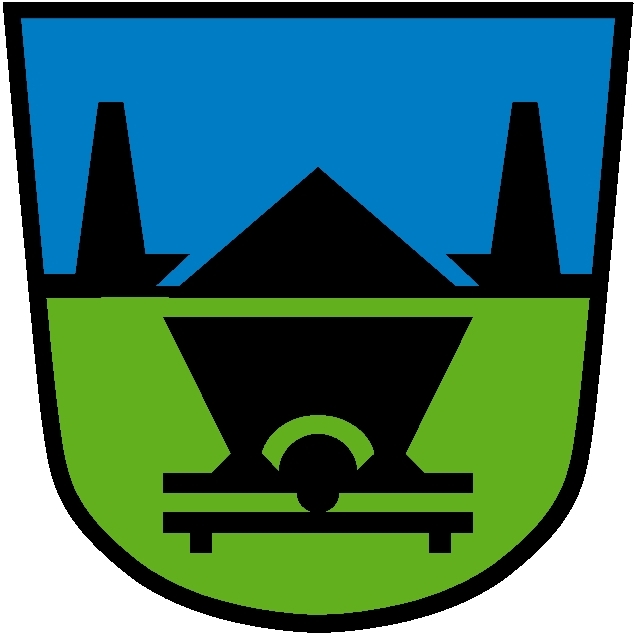 KALV3_02KALV3_02KALV3_02KALV3_02Občina TrbovljeObčina TrbovljeObčina TrbovljeKALV3_02KALV3_02KALV3_02KALV3_02Občina TrbovljeObčina TrbovljeObčina TrbovljeIzpisano: 03.11.2022 07:21:19Izpisano: 03.11.2022 07:21:19Izpisano: 03.11.2022 07:21:19Izpisano: 03.11.2022 07:21:19Občinska volilna komisijaObčinska volilna komisijaObčinska volilna komisijaObčinska volilna komisijaObčinska volilna komisijaObčinska volilna komisijaStran: 11 od 29Stran: 11 od 29Stran: 11 od 29Stran: 11 od 29Stran: 11 od 29Stran: 11 od 29Stran: 11 od 29Stran: 11 od 29Številka kandidata:Številka kandidata:666666Kandidat: Kandidat: Nasta Anja ŠtojsNasta Anja ŠtojsNasta Anja ŠtojsNasta Anja ŠtojsNasta Anja ŠtojsNasta Anja ŠtojsDatum rojstva:Datum rojstva:07.11.200207.11.2002Spol:Spol:ŽNaslov:Naslov:Ribnik 6, Trbovlje
1420 TrbovljeRibnik 6, Trbovlje
1420 TrbovljeRibnik 6, Trbovlje
1420 TrbovljeRibnik 6, Trbovlje
1420 TrbovljeRibnik 6, Trbovlje
1420 TrbovljeRibnik 6, Trbovlje
1420 TrbovljeRibnik 6, Trbovlje
1420 TrbovljeRibnik 6, Trbovlje
1420 TrbovljeRibnik 6, Trbovlje
1420 TrbovljeRibnik 6, Trbovlje
1420 TrbovljeRibnik 6, Trbovlje
1420 TrbovljeRibnik 6, Trbovlje
1420 TrbovljeStrokovni ali znanstveni naslov:Strokovni ali znanstveni naslov:POMOČNIK VZGOJITELJAPOMOČNIK VZGOJITELJAPOMOČNIK VZGOJITELJAPOMOČNIK VZGOJITELJAPOMOČNIK VZGOJITELJAPOMOČNIK VZGOJITELJADelo, ki ga opravlja:Delo, ki ga opravlja:ŠTUDENTKAŠTUDENTKAŠTUDENTKAŠTUDENTKAŠTUDENTKAŠTUDENTKAŠtevilka kandidata:Številka kandidata:777777Kandidat: Kandidat: Leon JanežičLeon JanežičLeon JanežičLeon JanežičLeon JanežičLeon JanežičDatum rojstva:Datum rojstva:04.07.196504.07.1965Spol:Spol:MNaslov:Naslov:Ulica Sallaumines 5B, Trbovlje
1420 TrbovljeUlica Sallaumines 5B, Trbovlje
1420 TrbovljeUlica Sallaumines 5B, Trbovlje
1420 TrbovljeUlica Sallaumines 5B, Trbovlje
1420 TrbovljeUlica Sallaumines 5B, Trbovlje
1420 TrbovljeUlica Sallaumines 5B, Trbovlje
1420 TrbovljeUlica Sallaumines 5B, Trbovlje
1420 TrbovljeUlica Sallaumines 5B, Trbovlje
1420 TrbovljeUlica Sallaumines 5B, Trbovlje
1420 TrbovljeUlica Sallaumines 5B, Trbovlje
1420 TrbovljeUlica Sallaumines 5B, Trbovlje
1420 TrbovljeUlica Sallaumines 5B, Trbovlje
1420 TrbovljeStrokovni ali znanstveni naslov:Strokovni ali znanstveni naslov:VARILECVARILECVARILECVARILECVARILECVARILECDelo, ki ga opravlja:Delo, ki ga opravlja:INVALIDNA OSEBA NA ZPIZINVALIDNA OSEBA NA ZPIZINVALIDNA OSEBA NA ZPIZINVALIDNA OSEBA NA ZPIZINVALIDNA OSEBA NA ZPIZINVALIDNA OSEBA NA ZPIZŠtevilka kandidata:Številka kandidata:888888Kandidat: Kandidat: Simona JanSimona JanSimona JanSimona JanSimona JanSimona JanDatum rojstva:Datum rojstva:11.12.198111.12.1981Spol:Spol:ŽNaslov:Naslov:Trg svobode 34A, Trbovlje
1420 TrbovljeTrg svobode 34A, Trbovlje
1420 TrbovljeTrg svobode 34A, Trbovlje
1420 TrbovljeTrg svobode 34A, Trbovlje
1420 TrbovljeTrg svobode 34A, Trbovlje
1420 TrbovljeTrg svobode 34A, Trbovlje
1420 TrbovljeTrg svobode 34A, Trbovlje
1420 TrbovljeTrg svobode 34A, Trbovlje
1420 TrbovljeTrg svobode 34A, Trbovlje
1420 TrbovljeTrg svobode 34A, Trbovlje
1420 TrbovljeTrg svobode 34A, Trbovlje
1420 TrbovljeTrg svobode 34A, Trbovlje
1420 TrbovljeStrokovni ali znanstveni naslov:Strokovni ali znanstveni naslov:GIMNAZIJSKI MATURANTGIMNAZIJSKI MATURANTGIMNAZIJSKI MATURANTGIMNAZIJSKI MATURANTGIMNAZIJSKI MATURANTGIMNAZIJSKI MATURANTDelo, ki ga opravlja:Delo, ki ga opravlja:UČITELJ V POSEBNEM PROGRAMU VZGOJE IN IZOBRAŽEVANJEUČITELJ V POSEBNEM PROGRAMU VZGOJE IN IZOBRAŽEVANJEUČITELJ V POSEBNEM PROGRAMU VZGOJE IN IZOBRAŽEVANJEUČITELJ V POSEBNEM PROGRAMU VZGOJE IN IZOBRAŽEVANJEUČITELJ V POSEBNEM PROGRAMU VZGOJE IN IZOBRAŽEVANJEUČITELJ V POSEBNEM PROGRAMU VZGOJE IN IZOBRAŽEVANJEUČITELJ V POSEBNEM PROGRAMU VZGOJE IN IZOBRAŽEVANJEUČITELJ V POSEBNEM PROGRAMU VZGOJE IN IZOBRAŽEVANJEUČITELJ V POSEBNEM PROGRAMU VZGOJE IN IZOBRAŽEVANJEUČITELJ V POSEBNEM PROGRAMU VZGOJE IN IZOBRAŽEVANJEUČITELJ V POSEBNEM PROGRAMU VZGOJE IN IZOBRAŽEVANJEUČITELJ V POSEBNEM PROGRAMU VZGOJE IN IZOBRAŽEVANJEŠtevilka kandidata:Številka kandidata:999999Kandidat: Kandidat: Jernej PircJernej PircJernej PircJernej PircJernej PircJernej PircDatum rojstva:Datum rojstva:07.02.197907.02.1979Spol:Spol:MNaslov:Naslov:Savinjska cesta 3, Trbovlje
1420 TrbovljeSavinjska cesta 3, Trbovlje
1420 TrbovljeSavinjska cesta 3, Trbovlje
1420 TrbovljeSavinjska cesta 3, Trbovlje
1420 TrbovljeSavinjska cesta 3, Trbovlje
1420 TrbovljeSavinjska cesta 3, Trbovlje
1420 TrbovljeSavinjska cesta 3, Trbovlje
1420 TrbovljeSavinjska cesta 3, Trbovlje
1420 TrbovljeSavinjska cesta 3, Trbovlje
1420 TrbovljeSavinjska cesta 3, Trbovlje
1420 TrbovljeSavinjska cesta 3, Trbovlje
1420 TrbovljeSavinjska cesta 3, Trbovlje
1420 TrbovljeStrokovni ali znanstveni naslov:Strokovni ali znanstveni naslov:NATAKARNATAKARNATAKARNATAKARNATAKARNATAKARDelo, ki ga opravlja:Delo, ki ga opravlja:NATAKARNATAKARNATAKARNATAKARNATAKARNATAKARŠtevilka kandidata:Številka kandidata:101010101010Kandidat: Kandidat: Mateja SmodišMateja SmodišMateja SmodišMateja SmodišMateja SmodišMateja SmodišDatum rojstva:Datum rojstva:04.02.198004.02.1980Spol:Spol:ŽNaslov:Naslov:Cesta Tončke Čeč 17, Trbovlje
1420 TrbovljeCesta Tončke Čeč 17, Trbovlje
1420 TrbovljeCesta Tončke Čeč 17, Trbovlje
1420 TrbovljeCesta Tončke Čeč 17, Trbovlje
1420 TrbovljeCesta Tončke Čeč 17, Trbovlje
1420 TrbovljeCesta Tončke Čeč 17, Trbovlje
1420 TrbovljeCesta Tončke Čeč 17, Trbovlje
1420 TrbovljeCesta Tončke Čeč 17, Trbovlje
1420 TrbovljeCesta Tončke Čeč 17, Trbovlje
1420 TrbovljeCesta Tončke Čeč 17, Trbovlje
1420 TrbovljeCesta Tončke Čeč 17, Trbovlje
1420 TrbovljeCesta Tončke Čeč 17, Trbovlje
1420 TrbovljeStrokovni ali znanstveni naslov:Strokovni ali znanstveni naslov:DIPL. INŽ. KEM. TEHNOLOGIJEDIPL. INŽ. KEM. TEHNOLOGIJEDIPL. INŽ. KEM. TEHNOLOGIJEDIPL. INŽ. KEM. TEHNOLOGIJEDIPL. INŽ. KEM. TEHNOLOGIJEDIPL. INŽ. KEM. TEHNOLOGIJEDelo, ki ga opravlja:Delo, ki ga opravlja:KOMERCIALNI REFERENTKOMERCIALNI REFERENTKOMERCIALNI REFERENTKOMERCIALNI REFERENTKOMERCIALNI REFERENTKOMERCIALNI REFERENTObčinska volilna komisija Občine Trbovlje, Mestni trg 4, Trbovlje, 1420 TrbovljeObčinska volilna komisija Občine Trbovlje, Mestni trg 4, Trbovlje, 1420 TrbovljeObčinska volilna komisija Občine Trbovlje, Mestni trg 4, Trbovlje, 1420 TrbovljeObčinska volilna komisija Občine Trbovlje, Mestni trg 4, Trbovlje, 1420 TrbovljeObčinska volilna komisija Občine Trbovlje, Mestni trg 4, Trbovlje, 1420 TrbovljeObčinska volilna komisija Občine Trbovlje, Mestni trg 4, Trbovlje, 1420 TrbovljeObčinska volilna komisija Občine Trbovlje, Mestni trg 4, Trbovlje, 1420 TrbovljeObčinska volilna komisija Občine Trbovlje, Mestni trg 4, Trbovlje, 1420 TrbovljeObčinska volilna komisija Občine Trbovlje, Mestni trg 4, Trbovlje, 1420 TrbovljeObčinska volilna komisija Občine Trbovlje, Mestni trg 4, Trbovlje, 1420 Trbovljee-mail: obcina.trbovlje@trbovlje.sie-mail: obcina.trbovlje@trbovlje.sie-mail: obcina.trbovlje@trbovlje.sie-mail: obcina.trbovlje@trbovlje.sie-mail: obcina.trbovlje@trbovlje.sie-mail: obcina.trbovlje@trbovlje.sie-mail: obcina.trbovlje@trbovlje.sie-mail: obcina.trbovlje@trbovlje.sie-mail: obcina.trbovlje@trbovlje.sie-mail: obcina.trbovlje@trbovlje.si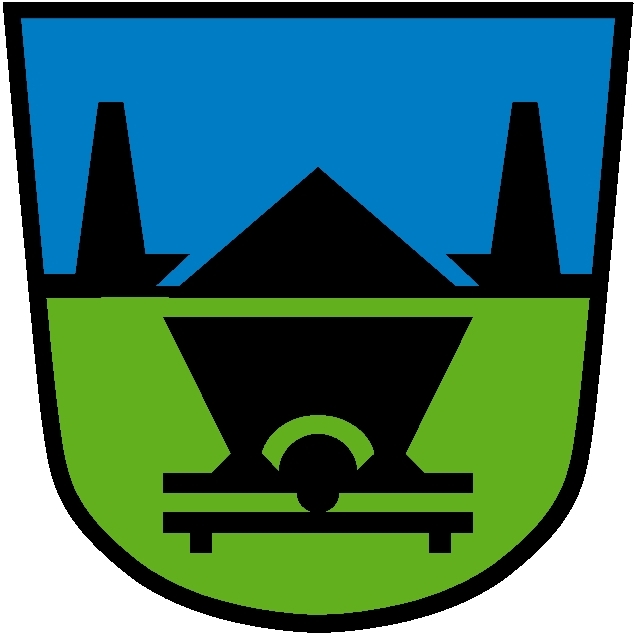 KALV3_02KALV3_02KALV3_02KALV3_02Občina TrbovljeObčina TrbovljeObčina TrbovljeKALV3_02KALV3_02KALV3_02KALV3_02Občina TrbovljeObčina TrbovljeObčina TrbovljeIzpisano: 03.11.2022 07:21:19Izpisano: 03.11.2022 07:21:19Izpisano: 03.11.2022 07:21:19Izpisano: 03.11.2022 07:21:19Občinska volilna komisijaObčinska volilna komisijaObčinska volilna komisijaObčinska volilna komisijaObčinska volilna komisijaObčinska volilna komisijaStran: 12 od 29Stran: 12 od 29Stran: 12 od 29Stran: 12 od 29Stran: 12 od 29Stran: 12 od 29Stran: 12 od 29Stran: 12 od 29Številka kandidata:Številka kandidata:111111111111Kandidat: Kandidat: Ivan MarodiIvan MarodiIvan MarodiIvan MarodiIvan MarodiIvan MarodiDatum rojstva:Datum rojstva:04.04.196204.04.1962Spol:Spol:MNaslov:Naslov:Dom in vrt 24, Trbovlje
1420 TrbovljeDom in vrt 24, Trbovlje
1420 TrbovljeDom in vrt 24, Trbovlje
1420 TrbovljeDom in vrt 24, Trbovlje
1420 TrbovljeDom in vrt 24, Trbovlje
1420 TrbovljeDom in vrt 24, Trbovlje
1420 TrbovljeDom in vrt 24, Trbovlje
1420 TrbovljeDom in vrt 24, Trbovlje
1420 TrbovljeDom in vrt 24, Trbovlje
1420 TrbovljeDom in vrt 24, Trbovlje
1420 TrbovljeDom in vrt 24, Trbovlje
1420 TrbovljeDom in vrt 24, Trbovlje
1420 TrbovljeStrokovni ali znanstveni naslov:Strokovni ali znanstveni naslov:GEODETGEODETGEODETGEODETGEODETGEODETDelo, ki ga opravlja:Delo, ki ga opravlja:DIREKTOR PODJETJADIREKTOR PODJETJADIREKTOR PODJETJADIREKTOR PODJETJADIREKTOR PODJETJADIREKTOR PODJETJAŠtevilka kandidata:Številka kandidata:121212121212Kandidat: Kandidat: Jelka ZelenšekJelka ZelenšekJelka ZelenšekJelka ZelenšekJelka ZelenšekJelka ZelenšekDatum rojstva:Datum rojstva:03.01.195603.01.1956Spol:Spol:ŽNaslov:Naslov:Gabrsko 57F
1420 TrbovljeGabrsko 57F
1420 TrbovljeGabrsko 57F
1420 TrbovljeGabrsko 57F
1420 TrbovljeGabrsko 57F
1420 TrbovljeGabrsko 57F
1420 TrbovljeGabrsko 57F
1420 TrbovljeGabrsko 57F
1420 TrbovljeGabrsko 57F
1420 TrbovljeGabrsko 57F
1420 TrbovljeGabrsko 57F
1420 TrbovljeGabrsko 57F
1420 TrbovljeStrokovni ali znanstveni naslov:Strokovni ali znanstveni naslov:DIPL. EKONOMISTDIPL. EKONOMISTDIPL. EKONOMISTDIPL. EKONOMISTDIPL. EKONOMISTDIPL. EKONOMISTDelo, ki ga opravlja:Delo, ki ga opravlja:UPOKOJENKAUPOKOJENKAUPOKOJENKAUPOKOJENKAUPOKOJENKAUPOKOJENKAŠtevilka kandidata:Številka kandidata:131313131313Kandidat: Kandidat: Bojan RusBojan RusBojan RusBojan RusBojan RusBojan RusDatum rojstva:Datum rojstva:13.05.195213.05.1952Spol:Spol:MNaslov:Naslov:Trg revolucije 3, Trbovlje
1420 TrbovljeTrg revolucije 3, Trbovlje
1420 TrbovljeTrg revolucije 3, Trbovlje
1420 TrbovljeTrg revolucije 3, Trbovlje
1420 TrbovljeTrg revolucije 3, Trbovlje
1420 TrbovljeTrg revolucije 3, Trbovlje
1420 TrbovljeTrg revolucije 3, Trbovlje
1420 TrbovljeTrg revolucije 3, Trbovlje
1420 TrbovljeTrg revolucije 3, Trbovlje
1420 TrbovljeTrg revolucije 3, Trbovlje
1420 TrbovljeTrg revolucije 3, Trbovlje
1420 TrbovljeTrg revolucije 3, Trbovlje
1420 TrbovljeStrokovni ali znanstveni naslov:Strokovni ali znanstveni naslov:ELEKTRIKARELEKTRIKARELEKTRIKARELEKTRIKARELEKTRIKARELEKTRIKARDelo, ki ga opravlja:Delo, ki ga opravlja:UPOKOJENECUPOKOJENECUPOKOJENECUPOKOJENECUPOKOJENECUPOKOJENECŠtevilka kandidata:Številka kandidata:141414141414Kandidat: Kandidat: Vida HabjanVida HabjanVida HabjanVida HabjanVida HabjanVida HabjanDatum rojstva:Datum rojstva:01.04.195701.04.1957Spol:Spol:ŽNaslov:Naslov:Trg revolucije 4, Trbovlje
1420 TrbovljeTrg revolucije 4, Trbovlje
1420 TrbovljeTrg revolucije 4, Trbovlje
1420 TrbovljeTrg revolucije 4, Trbovlje
1420 TrbovljeTrg revolucije 4, Trbovlje
1420 TrbovljeTrg revolucije 4, Trbovlje
1420 TrbovljeTrg revolucije 4, Trbovlje
1420 TrbovljeTrg revolucije 4, Trbovlje
1420 TrbovljeTrg revolucije 4, Trbovlje
1420 TrbovljeTrg revolucije 4, Trbovlje
1420 TrbovljeTrg revolucije 4, Trbovlje
1420 TrbovljeTrg revolucije 4, Trbovlje
1420 TrbovljeStrokovni ali znanstveni naslov:Strokovni ali znanstveni naslov:GOSPODINJAGOSPODINJAGOSPODINJAGOSPODINJAGOSPODINJAGOSPODINJADelo, ki ga opravlja:Delo, ki ga opravlja:UPOKOJENKAUPOKOJENKAUPOKOJENKAUPOKOJENKAUPOKOJENKAUPOKOJENKAŠtevilka kandidata:Številka kandidata:151515151515Kandidat: Kandidat: Anton IzlakarAnton IzlakarAnton IzlakarAnton IzlakarAnton IzlakarAnton IzlakarDatum rojstva:Datum rojstva:06.10.194006.10.1940Spol:Spol:MNaslov:Naslov:Trg revolucije 9, Trbovlje
1420 TrbovljeTrg revolucije 9, Trbovlje
1420 TrbovljeTrg revolucije 9, Trbovlje
1420 TrbovljeTrg revolucije 9, Trbovlje
1420 TrbovljeTrg revolucije 9, Trbovlje
1420 TrbovljeTrg revolucije 9, Trbovlje
1420 TrbovljeTrg revolucije 9, Trbovlje
1420 TrbovljeTrg revolucije 9, Trbovlje
1420 TrbovljeTrg revolucije 9, Trbovlje
1420 TrbovljeTrg revolucije 9, Trbovlje
1420 TrbovljeTrg revolucije 9, Trbovlje
1420 TrbovljeTrg revolucije 9, Trbovlje
1420 TrbovljeStrokovni ali znanstveni naslov:Strokovni ali znanstveni naslov:OSNOVNA ŠOLAOSNOVNA ŠOLAOSNOVNA ŠOLAOSNOVNA ŠOLAOSNOVNA ŠOLAOSNOVNA ŠOLADelo, ki ga opravlja:Delo, ki ga opravlja:UPOKOJENECUPOKOJENECUPOKOJENECUPOKOJENECUPOKOJENECUPOKOJENECObčinska volilna komisija Občine Trbovlje, Mestni trg 4, Trbovlje, 1420 TrbovljeObčinska volilna komisija Občine Trbovlje, Mestni trg 4, Trbovlje, 1420 TrbovljeObčinska volilna komisija Občine Trbovlje, Mestni trg 4, Trbovlje, 1420 TrbovljeObčinska volilna komisija Občine Trbovlje, Mestni trg 4, Trbovlje, 1420 TrbovljeObčinska volilna komisija Občine Trbovlje, Mestni trg 4, Trbovlje, 1420 TrbovljeObčinska volilna komisija Občine Trbovlje, Mestni trg 4, Trbovlje, 1420 TrbovljeObčinska volilna komisija Občine Trbovlje, Mestni trg 4, Trbovlje, 1420 TrbovljeObčinska volilna komisija Občine Trbovlje, Mestni trg 4, Trbovlje, 1420 TrbovljeObčinska volilna komisija Občine Trbovlje, Mestni trg 4, Trbovlje, 1420 TrbovljeObčinska volilna komisija Občine Trbovlje, Mestni trg 4, Trbovlje, 1420 Trbovljee-mail: obcina.trbovlje@trbovlje.sie-mail: obcina.trbovlje@trbovlje.sie-mail: obcina.trbovlje@trbovlje.sie-mail: obcina.trbovlje@trbovlje.sie-mail: obcina.trbovlje@trbovlje.sie-mail: obcina.trbovlje@trbovlje.sie-mail: obcina.trbovlje@trbovlje.sie-mail: obcina.trbovlje@trbovlje.sie-mail: obcina.trbovlje@trbovlje.sie-mail: obcina.trbovlje@trbovlje.si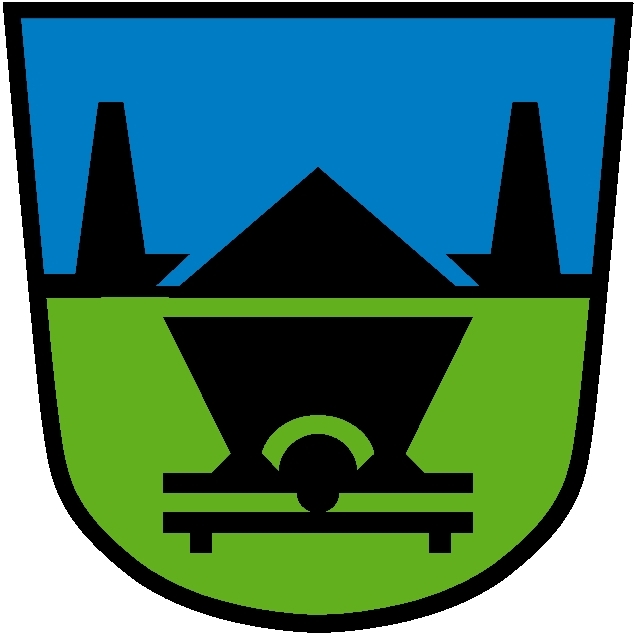 KALV3_02KALV3_02KALV3_02KALV3_02Občina TrbovljeObčina TrbovljeObčina TrbovljeKALV3_02KALV3_02KALV3_02KALV3_02Občina TrbovljeObčina TrbovljeObčina TrbovljeIzpisano: 03.11.2022 07:21:19Izpisano: 03.11.2022 07:21:19Izpisano: 03.11.2022 07:21:19Izpisano: 03.11.2022 07:21:19Občinska volilna komisijaObčinska volilna komisijaObčinska volilna komisijaObčinska volilna komisijaObčinska volilna komisijaObčinska volilna komisijaStran: 13 od 29Stran: 13 od 29Stran: 13 od 29Stran: 13 od 29Stran: 13 od 29Stran: 13 od 29Stran: 13 od 29Stran: 13 od 29Številka kandidata:Številka kandidata:161616161616Kandidat: Kandidat: Bernarda RoterBernarda RoterBernarda RoterBernarda RoterBernarda RoterBernarda RoterDatum rojstva:Datum rojstva:19.01.195719.01.1957Spol:Spol:ŽNaslov:Naslov:Keršičeva cesta 9, Trbovlje
1420 TrbovljeKeršičeva cesta 9, Trbovlje
1420 TrbovljeKeršičeva cesta 9, Trbovlje
1420 TrbovljeKeršičeva cesta 9, Trbovlje
1420 TrbovljeKeršičeva cesta 9, Trbovlje
1420 TrbovljeKeršičeva cesta 9, Trbovlje
1420 TrbovljeKeršičeva cesta 9, Trbovlje
1420 TrbovljeKeršičeva cesta 9, Trbovlje
1420 TrbovljeKeršičeva cesta 9, Trbovlje
1420 TrbovljeKeršičeva cesta 9, Trbovlje
1420 TrbovljeKeršičeva cesta 9, Trbovlje
1420 TrbovljeKeršičeva cesta 9, Trbovlje
1420 TrbovljeStrokovni ali znanstveni naslov:Strokovni ali znanstveni naslov:NATAKARICANATAKARICANATAKARICANATAKARICANATAKARICANATAKARICADelo, ki ga opravlja:Delo, ki ga opravlja:UPOKOJENKAUPOKOJENKAUPOKOJENKAUPOKOJENKAUPOKOJENKAUPOKOJENKAŠtevilka kandidata:Številka kandidata:171717171717Kandidat: Kandidat: Božidar KovačecBožidar KovačecBožidar KovačecBožidar KovačecBožidar KovačecBožidar KovačecDatum rojstva:Datum rojstva:24.09.194824.09.1948Spol:Spol:MNaslov:Naslov:Čeče - del 6A
1420 TrbovljeČeče - del 6A
1420 TrbovljeČeče - del 6A
1420 TrbovljeČeče - del 6A
1420 TrbovljeČeče - del 6A
1420 TrbovljeČeče - del 6A
1420 TrbovljeČeče - del 6A
1420 TrbovljeČeče - del 6A
1420 TrbovljeČeče - del 6A
1420 TrbovljeČeče - del 6A
1420 TrbovljeČeče - del 6A
1420 TrbovljeČeče - del 6A
1420 TrbovljeStrokovni ali znanstveni naslov:Strokovni ali znanstveni naslov:INŽENIR STROJNIŠTVAINŽENIR STROJNIŠTVAINŽENIR STROJNIŠTVAINŽENIR STROJNIŠTVAINŽENIR STROJNIŠTVAINŽENIR STROJNIŠTVADelo, ki ga opravlja:Delo, ki ga opravlja:UPOKOJENECUPOKOJENECUPOKOJENECUPOKOJENECUPOKOJENECUPOKOJENECŠtevilka kandidata:Številka kandidata:181818181818Kandidat: Kandidat: Marija IzlakarMarija IzlakarMarija IzlakarMarija IzlakarMarija IzlakarMarija IzlakarDatum rojstva:Datum rojstva:18.04.194218.04.1942Spol:Spol:ŽNaslov:Naslov:Trg revolucije 9, Trbovlje
1420 TrbovljeTrg revolucije 9, Trbovlje
1420 TrbovljeTrg revolucije 9, Trbovlje
1420 TrbovljeTrg revolucije 9, Trbovlje
1420 TrbovljeTrg revolucije 9, Trbovlje
1420 TrbovljeTrg revolucije 9, Trbovlje
1420 TrbovljeTrg revolucije 9, Trbovlje
1420 TrbovljeTrg revolucije 9, Trbovlje
1420 TrbovljeTrg revolucije 9, Trbovlje
1420 TrbovljeTrg revolucije 9, Trbovlje
1420 TrbovljeTrg revolucije 9, Trbovlje
1420 TrbovljeTrg revolucije 9, Trbovlje
1420 TrbovljeStrokovni ali znanstveni naslov:Strokovni ali znanstveni naslov:ŠIVILJAŠIVILJAŠIVILJAŠIVILJAŠIVILJAŠIVILJADelo, ki ga opravlja:Delo, ki ga opravlja:UPOKOJENKAUPOKOJENKAUPOKOJENKAUPOKOJENKAUPOKOJENKAUPOKOJENKAŠtevilka kandidata:Številka kandidata:191919191919Kandidat: Kandidat: Aleš MagdalenićAleš MagdalenićAleš MagdalenićAleš MagdalenićAleš MagdalenićAleš MagdalenićDatum rojstva:Datum rojstva:29.03.198929.03.1989Spol:Spol:MNaslov:Naslov:Obrtniška cesta 7, Trbovlje
1420 TrbovljeObrtniška cesta 7, Trbovlje
1420 TrbovljeObrtniška cesta 7, Trbovlje
1420 TrbovljeObrtniška cesta 7, Trbovlje
1420 TrbovljeObrtniška cesta 7, Trbovlje
1420 TrbovljeObrtniška cesta 7, Trbovlje
1420 TrbovljeObrtniška cesta 7, Trbovlje
1420 TrbovljeObrtniška cesta 7, Trbovlje
1420 TrbovljeObrtniška cesta 7, Trbovlje
1420 TrbovljeObrtniška cesta 7, Trbovlje
1420 TrbovljeObrtniška cesta 7, Trbovlje
1420 TrbovljeObrtniška cesta 7, Trbovlje
1420 TrbovljeStrokovni ali znanstveni naslov:Strokovni ali znanstveni naslov:LESARSKI TEHNIKLESARSKI TEHNIKLESARSKI TEHNIKLESARSKI TEHNIKLESARSKI TEHNIKLESARSKI TEHNIKDelo, ki ga opravlja:Delo, ki ga opravlja:MIZARMIZARMIZARMIZARMIZARMIZARŠtevilka kandidata:Številka kandidata:202020202020Kandidat: Kandidat: Mateja KovačičMateja KovačičMateja KovačičMateja KovačičMateja KovačičMateja KovačičDatum rojstva:Datum rojstva:07.10.197507.10.1975Spol:Spol:ŽNaslov:Naslov:Obrtniška cesta 13B, Trbovlje
1420 TrbovljeObrtniška cesta 13B, Trbovlje
1420 TrbovljeObrtniška cesta 13B, Trbovlje
1420 TrbovljeObrtniška cesta 13B, Trbovlje
1420 TrbovljeObrtniška cesta 13B, Trbovlje
1420 TrbovljeObrtniška cesta 13B, Trbovlje
1420 TrbovljeObrtniška cesta 13B, Trbovlje
1420 TrbovljeObrtniška cesta 13B, Trbovlje
1420 TrbovljeObrtniška cesta 13B, Trbovlje
1420 TrbovljeObrtniška cesta 13B, Trbovlje
1420 TrbovljeObrtniška cesta 13B, Trbovlje
1420 TrbovljeObrtniška cesta 13B, Trbovlje
1420 TrbovljeStrokovni ali znanstveni naslov:Strokovni ali znanstveni naslov:KEMIJSKI TEHNIKKEMIJSKI TEHNIKKEMIJSKI TEHNIKKEMIJSKI TEHNIKKEMIJSKI TEHNIKKEMIJSKI TEHNIKDelo, ki ga opravlja:Delo, ki ga opravlja:SAMOSTOJNI PODJETNIKSAMOSTOJNI PODJETNIKSAMOSTOJNI PODJETNIKSAMOSTOJNI PODJETNIKSAMOSTOJNI PODJETNIKSAMOSTOJNI PODJETNIKObčinska volilna komisija Občine Trbovlje, Mestni trg 4, Trbovlje, 1420 TrbovljeObčinska volilna komisija Občine Trbovlje, Mestni trg 4, Trbovlje, 1420 TrbovljeObčinska volilna komisija Občine Trbovlje, Mestni trg 4, Trbovlje, 1420 TrbovljeObčinska volilna komisija Občine Trbovlje, Mestni trg 4, Trbovlje, 1420 TrbovljeObčinska volilna komisija Občine Trbovlje, Mestni trg 4, Trbovlje, 1420 TrbovljeObčinska volilna komisija Občine Trbovlje, Mestni trg 4, Trbovlje, 1420 TrbovljeObčinska volilna komisija Občine Trbovlje, Mestni trg 4, Trbovlje, 1420 TrbovljeObčinska volilna komisija Občine Trbovlje, Mestni trg 4, Trbovlje, 1420 TrbovljeObčinska volilna komisija Občine Trbovlje, Mestni trg 4, Trbovlje, 1420 TrbovljeObčinska volilna komisija Občine Trbovlje, Mestni trg 4, Trbovlje, 1420 Trbovljee-mail: obcina.trbovlje@trbovlje.sie-mail: obcina.trbovlje@trbovlje.sie-mail: obcina.trbovlje@trbovlje.sie-mail: obcina.trbovlje@trbovlje.sie-mail: obcina.trbovlje@trbovlje.sie-mail: obcina.trbovlje@trbovlje.sie-mail: obcina.trbovlje@trbovlje.sie-mail: obcina.trbovlje@trbovlje.sie-mail: obcina.trbovlje@trbovlje.sie-mail: obcina.trbovlje@trbovlje.si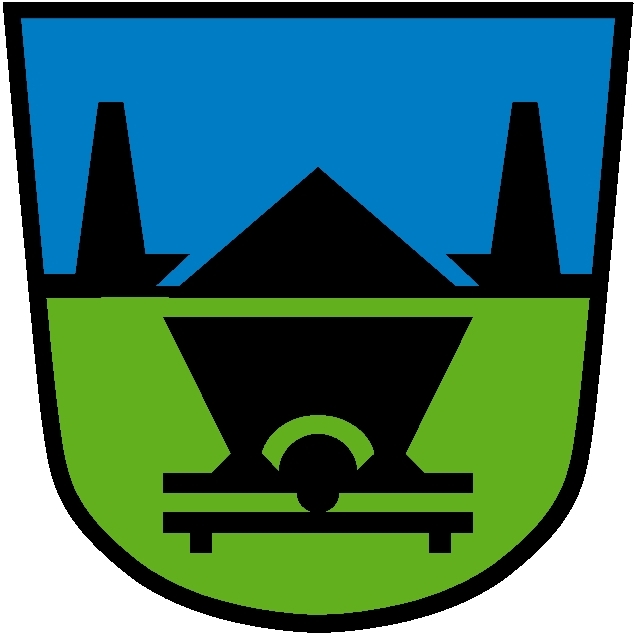 KALV3_02KALV3_02KALV3_02KALV3_02Občina TrbovljeObčina TrbovljeObčina TrbovljeObčina TrbovljeKALV3_02KALV3_02KALV3_02KALV3_02Občina TrbovljeObčina TrbovljeObčina TrbovljeObčina TrbovljeIzpisano: 03.11.2022 07:21:19Izpisano: 03.11.2022 07:21:19Izpisano: 03.11.2022 07:21:19Izpisano: 03.11.2022 07:21:19Občinska volilna komisijaObčinska volilna komisijaObčinska volilna komisijaObčinska volilna komisijaObčinska volilna komisijaObčinska volilna komisijaObčinska volilna komisijaObčinska volilna komisijaStran: 14 od 29Stran: 14 od 29Stran: 14 od 29Stran: 14 od 29Stran: 14 od 29Stran: 14 od 29Stran: 14 od 29Stran: 14 od 29Številka kandidata:Številka kandidata:Številka kandidata:21212121212121Kandidat: Kandidat: Kandidat: Viljem MedvešekViljem MedvešekViljem MedvešekViljem MedvešekViljem MedvešekViljem MedvešekViljem MedvešekDatum rojstva:Datum rojstva:Datum rojstva:11.12.194111.12.1941Spol:Spol:Spol:MNaslov:Naslov:Naslov:Novi dom 37, Trbovlje
1420 TrbovljeNovi dom 37, Trbovlje
1420 TrbovljeNovi dom 37, Trbovlje
1420 TrbovljeNovi dom 37, Trbovlje
1420 TrbovljeNovi dom 37, Trbovlje
1420 TrbovljeNovi dom 37, Trbovlje
1420 TrbovljeNovi dom 37, Trbovlje
1420 TrbovljeNovi dom 37, Trbovlje
1420 TrbovljeNovi dom 37, Trbovlje
1420 TrbovljeNovi dom 37, Trbovlje
1420 TrbovljeNovi dom 37, Trbovlje
1420 TrbovljeNovi dom 37, Trbovlje
1420 TrbovljeNovi dom 37, Trbovlje
1420 TrbovljeNovi dom 37, Trbovlje
1420 TrbovljeStrokovni ali znanstveni naslov:Strokovni ali znanstveni naslov:Strokovni ali znanstveni naslov:EKONOMSKI TEHNIKEKONOMSKI TEHNIKEKONOMSKI TEHNIKEKONOMSKI TEHNIKEKONOMSKI TEHNIKEKONOMSKI TEHNIKEKONOMSKI TEHNIKDelo, ki ga opravlja:Delo, ki ga opravlja:Delo, ki ga opravlja:UPOKOJENECUPOKOJENECUPOKOJENECUPOKOJENECUPOKOJENECUPOKOJENECUPOKOJENECŠtevilka liste: 1Številka liste: 1Številka liste: 1Izžrebana številka liste:Izžrebana številka liste:Izžrebana številka liste:Izžrebana številka liste:Izžrebana številka liste:4444Tip predlagatelja:Tip predlagatelja:Tip predlagatelja:Politična strankaPolitična strankaPolitična strankaPolitična strankaPolitična strankaPolitična strankaPolitična strankaPolitična strankaPolitična strankaIme liste:Ime liste:Ime liste:GIBANJE SVOBODAGIBANJE SVOBODAGIBANJE SVOBODAGIBANJE SVOBODAGIBANJE SVOBODAGIBANJE SVOBODAGIBANJE SVOBODAGIBANJE SVOBODAGIBANJE SVOBODAPredlagatelj:Predlagatelj:Predlagatelj:GIBANJE SVOBODAGIBANJE SVOBODAGIBANJE SVOBODAGIBANJE SVOBODAGIBANJE SVOBODAGIBANJE SVOBODAGIBANJE SVOBODAGIBANJE SVOBODAGIBANJE SVOBODAŠtevilo kandidatov:Število kandidatov:Število kandidatov:202020202020202020Kandidati:Kandidati:Kandidati:Številka kandidata:Številka kandidata:Številka kandidata:1111111Kandidat: Kandidat: Kandidat: Dejan DebelićDejan DebelićDejan DebelićDejan DebelićDejan DebelićDejan DebelićDejan DebelićDatum rojstva:Datum rojstva:Datum rojstva:14.10.197814.10.1978Spol:Spol:Spol:MNaslov:Naslov:Naslov:Bevško 2, Trbovlje
1420 TrbovljeBevško 2, Trbovlje
1420 TrbovljeBevško 2, Trbovlje
1420 TrbovljeBevško 2, Trbovlje
1420 TrbovljeBevško 2, Trbovlje
1420 TrbovljeBevško 2, Trbovlje
1420 TrbovljeBevško 2, Trbovlje
1420 TrbovljeBevško 2, Trbovlje
1420 TrbovljeBevško 2, Trbovlje
1420 TrbovljeBevško 2, Trbovlje
1420 TrbovljeBevško 2, Trbovlje
1420 TrbovljeBevško 2, Trbovlje
1420 TrbovljeBevško 2, Trbovlje
1420 TrbovljeBevško 2, Trbovlje
1420 TrbovljeStrokovni ali znanstveni naslov:Strokovni ali znanstveni naslov:Strokovni ali znanstveni naslov:GOSTINSKI TEHNIKGOSTINSKI TEHNIKGOSTINSKI TEHNIKGOSTINSKI TEHNIKGOSTINSKI TEHNIKGOSTINSKI TEHNIKGOSTINSKI TEHNIKDelo, ki ga opravlja:Delo, ki ga opravlja:Delo, ki ga opravlja:DIREKTOR PODJETJADIREKTOR PODJETJADIREKTOR PODJETJADIREKTOR PODJETJADIREKTOR PODJETJADIREKTOR PODJETJADIREKTOR PODJETJAŠtevilka kandidata:Številka kandidata:Številka kandidata:2222222Kandidat: Kandidat: Kandidat: Valentina RadićValentina RadićValentina RadićValentina RadićValentina RadićValentina RadićValentina RadićDatum rojstva:Datum rojstva:Datum rojstva:26.05.198226.05.1982Spol:Spol:Spol:ŽNaslov:Naslov:Naslov:Novi dom 6A, Trbovlje
1420 TrbovljeNovi dom 6A, Trbovlje
1420 TrbovljeNovi dom 6A, Trbovlje
1420 TrbovljeNovi dom 6A, Trbovlje
1420 TrbovljeNovi dom 6A, Trbovlje
1420 TrbovljeNovi dom 6A, Trbovlje
1420 TrbovljeNovi dom 6A, Trbovlje
1420 TrbovljeNovi dom 6A, Trbovlje
1420 TrbovljeNovi dom 6A, Trbovlje
1420 TrbovljeNovi dom 6A, Trbovlje
1420 TrbovljeNovi dom 6A, Trbovlje
1420 TrbovljeNovi dom 6A, Trbovlje
1420 TrbovljeNovi dom 6A, Trbovlje
1420 TrbovljeNovi dom 6A, Trbovlje
1420 TrbovljeStrokovni ali znanstveni naslov:Strokovni ali znanstveni naslov:Strokovni ali znanstveni naslov:MAGISTRICA ZNANOSTIMAGISTRICA ZNANOSTIMAGISTRICA ZNANOSTIMAGISTRICA ZNANOSTIMAGISTRICA ZNANOSTIMAGISTRICA ZNANOSTIMAGISTRICA ZNANOSTIDelo, ki ga opravlja:Delo, ki ga opravlja:Delo, ki ga opravlja:MANAGERMANAGERMANAGERMANAGERMANAGERMANAGERMANAGERŠtevilka kandidata:Številka kandidata:Številka kandidata:3333333Kandidat: Kandidat: Kandidat: Robert JermanRobert JermanRobert JermanRobert JermanRobert JermanRobert JermanRobert JermanDatum rojstva:Datum rojstva:Datum rojstva:05.08.196305.08.1963Spol:Spol:Spol:MNaslov:Naslov:Naslov:Golovec 22A, Trbovlje
1420 TrbovljeGolovec 22A, Trbovlje
1420 TrbovljeGolovec 22A, Trbovlje
1420 TrbovljeGolovec 22A, Trbovlje
1420 TrbovljeGolovec 22A, Trbovlje
1420 TrbovljeGolovec 22A, Trbovlje
1420 TrbovljeGolovec 22A, Trbovlje
1420 TrbovljeGolovec 22A, Trbovlje
1420 TrbovljeGolovec 22A, Trbovlje
1420 TrbovljeGolovec 22A, Trbovlje
1420 TrbovljeGolovec 22A, Trbovlje
1420 TrbovljeGolovec 22A, Trbovlje
1420 TrbovljeGolovec 22A, Trbovlje
1420 TrbovljeGolovec 22A, Trbovlje
1420 TrbovljeStrokovni ali znanstveni naslov:Strokovni ali znanstveni naslov:Strokovni ali znanstveni naslov:EKONOMISTEKONOMISTEKONOMISTEKONOMISTEKONOMISTEKONOMISTEKONOMISTDelo, ki ga opravlja:Delo, ki ga opravlja:Delo, ki ga opravlja:UPRAVNIK CŠODUPRAVNIK CŠODUPRAVNIK CŠODUPRAVNIK CŠODUPRAVNIK CŠODUPRAVNIK CŠODUPRAVNIK CŠODObčinska volilna komisija Občine Trbovlje, Mestni trg 4, Trbovlje, 1420 TrbovljeObčinska volilna komisija Občine Trbovlje, Mestni trg 4, Trbovlje, 1420 TrbovljeObčinska volilna komisija Občine Trbovlje, Mestni trg 4, Trbovlje, 1420 TrbovljeObčinska volilna komisija Občine Trbovlje, Mestni trg 4, Trbovlje, 1420 TrbovljeObčinska volilna komisija Občine Trbovlje, Mestni trg 4, Trbovlje, 1420 TrbovljeObčinska volilna komisija Občine Trbovlje, Mestni trg 4, Trbovlje, 1420 TrbovljeObčinska volilna komisija Občine Trbovlje, Mestni trg 4, Trbovlje, 1420 TrbovljeObčinska volilna komisija Občine Trbovlje, Mestni trg 4, Trbovlje, 1420 TrbovljeObčinska volilna komisija Občine Trbovlje, Mestni trg 4, Trbovlje, 1420 TrbovljeObčinska volilna komisija Občine Trbovlje, Mestni trg 4, Trbovlje, 1420 TrbovljeObčinska volilna komisija Občine Trbovlje, Mestni trg 4, Trbovlje, 1420 TrbovljeObčinska volilna komisija Občine Trbovlje, Mestni trg 4, Trbovlje, 1420 Trbovljee-mail: obcina.trbovlje@trbovlje.sie-mail: obcina.trbovlje@trbovlje.sie-mail: obcina.trbovlje@trbovlje.sie-mail: obcina.trbovlje@trbovlje.sie-mail: obcina.trbovlje@trbovlje.sie-mail: obcina.trbovlje@trbovlje.sie-mail: obcina.trbovlje@trbovlje.sie-mail: obcina.trbovlje@trbovlje.sie-mail: obcina.trbovlje@trbovlje.sie-mail: obcina.trbovlje@trbovlje.sie-mail: obcina.trbovlje@trbovlje.sie-mail: obcina.trbovlje@trbovlje.si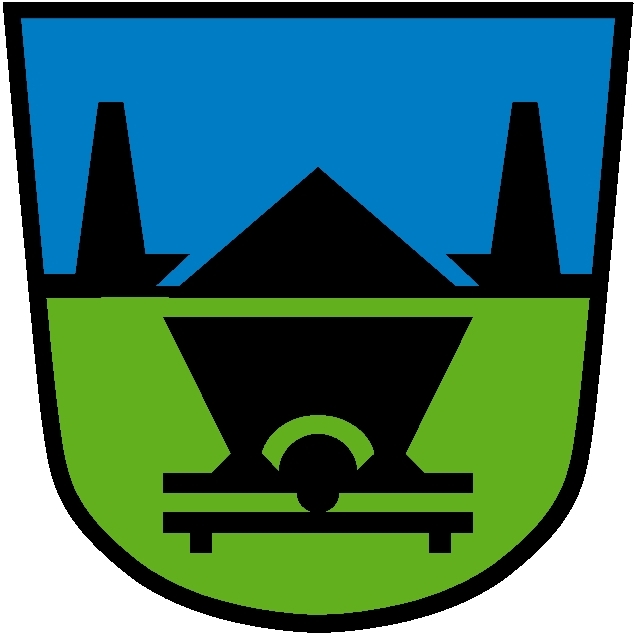 KALV3_02KALV3_02KALV3_02KALV3_02Občina TrbovljeObčina TrbovljeObčina TrbovljeKALV3_02KALV3_02KALV3_02KALV3_02Občina TrbovljeObčina TrbovljeObčina TrbovljeIzpisano: 03.11.2022 07:21:19Izpisano: 03.11.2022 07:21:19Izpisano: 03.11.2022 07:21:19Izpisano: 03.11.2022 07:21:19Občinska volilna komisijaObčinska volilna komisijaObčinska volilna komisijaObčinska volilna komisijaObčinska volilna komisijaObčinska volilna komisijaStran: 15 od 29Stran: 15 od 29Stran: 15 od 29Stran: 15 od 29Stran: 15 od 29Stran: 15 od 29Stran: 15 od 29Stran: 15 od 29Številka kandidata:Številka kandidata:444444Kandidat: Kandidat: Petra ČedePetra ČedePetra ČedePetra ČedePetra ČedePetra ČedeDatum rojstva:Datum rojstva:02.12.197302.12.1973Spol:Spol:ŽNaslov:Naslov:Keršičeva cesta 15, Trbovlje
1420 TrbovljeKeršičeva cesta 15, Trbovlje
1420 TrbovljeKeršičeva cesta 15, Trbovlje
1420 TrbovljeKeršičeva cesta 15, Trbovlje
1420 TrbovljeKeršičeva cesta 15, Trbovlje
1420 TrbovljeKeršičeva cesta 15, Trbovlje
1420 TrbovljeKeršičeva cesta 15, Trbovlje
1420 TrbovljeKeršičeva cesta 15, Trbovlje
1420 TrbovljeKeršičeva cesta 15, Trbovlje
1420 TrbovljeKeršičeva cesta 15, Trbovlje
1420 TrbovljeKeršičeva cesta 15, Trbovlje
1420 TrbovljeKeršičeva cesta 15, Trbovlje
1420 TrbovljeStrokovni ali znanstveni naslov:Strokovni ali znanstveni naslov:PROFESORICA KEMIJE IN BIOLOGIJEPROFESORICA KEMIJE IN BIOLOGIJEPROFESORICA KEMIJE IN BIOLOGIJEPROFESORICA KEMIJE IN BIOLOGIJEPROFESORICA KEMIJE IN BIOLOGIJEPROFESORICA KEMIJE IN BIOLOGIJEDelo, ki ga opravlja:Delo, ki ga opravlja:RAVNATELJICA IN UČITELJICARAVNATELJICA IN UČITELJICARAVNATELJICA IN UČITELJICARAVNATELJICA IN UČITELJICARAVNATELJICA IN UČITELJICARAVNATELJICA IN UČITELJICAŠtevilka kandidata:Številka kandidata:555555Kandidat: Kandidat: Iztok BizjakIztok BizjakIztok BizjakIztok BizjakIztok BizjakIztok BizjakDatum rojstva:Datum rojstva:09.02.197809.02.1978Spol:Spol:MNaslov:Naslov:Dom in vrt 7, Trbovlje
1420 TrbovljeDom in vrt 7, Trbovlje
1420 TrbovljeDom in vrt 7, Trbovlje
1420 TrbovljeDom in vrt 7, Trbovlje
1420 TrbovljeDom in vrt 7, Trbovlje
1420 TrbovljeDom in vrt 7, Trbovlje
1420 TrbovljeDom in vrt 7, Trbovlje
1420 TrbovljeDom in vrt 7, Trbovlje
1420 TrbovljeDom in vrt 7, Trbovlje
1420 TrbovljeDom in vrt 7, Trbovlje
1420 TrbovljeDom in vrt 7, Trbovlje
1420 TrbovljeDom in vrt 7, Trbovlje
1420 TrbovljeStrokovni ali znanstveni naslov:Strokovni ali znanstveni naslov:DIPLOMIRAN INŽINIR RAČUNALNIŠTVA IN INFORMATIKEDIPLOMIRAN INŽINIR RAČUNALNIŠTVA IN INFORMATIKEDIPLOMIRAN INŽINIR RAČUNALNIŠTVA IN INFORMATIKEDIPLOMIRAN INŽINIR RAČUNALNIŠTVA IN INFORMATIKEDIPLOMIRAN INŽINIR RAČUNALNIŠTVA IN INFORMATIKEDIPLOMIRAN INŽINIR RAČUNALNIŠTVA IN INFORMATIKEDIPLOMIRAN INŽINIR RAČUNALNIŠTVA IN INFORMATIKEDIPLOMIRAN INŽINIR RAČUNALNIŠTVA IN INFORMATIKEDIPLOMIRAN INŽINIR RAČUNALNIŠTVA IN INFORMATIKEDIPLOMIRAN INŽINIR RAČUNALNIŠTVA IN INFORMATIKEDIPLOMIRAN INŽINIR RAČUNALNIŠTVA IN INFORMATIKEDIPLOMIRAN INŽINIR RAČUNALNIŠTVA IN INFORMATIKEDelo, ki ga opravlja:Delo, ki ga opravlja:VODJA POSLOVNE ANALITIKE IN PODATKOVNIH BAZVODJA POSLOVNE ANALITIKE IN PODATKOVNIH BAZVODJA POSLOVNE ANALITIKE IN PODATKOVNIH BAZVODJA POSLOVNE ANALITIKE IN PODATKOVNIH BAZVODJA POSLOVNE ANALITIKE IN PODATKOVNIH BAZVODJA POSLOVNE ANALITIKE IN PODATKOVNIH BAZVODJA POSLOVNE ANALITIKE IN PODATKOVNIH BAZVODJA POSLOVNE ANALITIKE IN PODATKOVNIH BAZVODJA POSLOVNE ANALITIKE IN PODATKOVNIH BAZVODJA POSLOVNE ANALITIKE IN PODATKOVNIH BAZVODJA POSLOVNE ANALITIKE IN PODATKOVNIH BAZVODJA POSLOVNE ANALITIKE IN PODATKOVNIH BAZŠtevilka kandidata:Številka kandidata:666666Kandidat: Kandidat: Tajda SotlarTajda SotlarTajda SotlarTajda SotlarTajda SotlarTajda SotlarDatum rojstva:Datum rojstva:09.08.199809.08.1998Spol:Spol:ŽNaslov:Naslov:Vreskovo 42, Trbovlje
1420 TrbovljeVreskovo 42, Trbovlje
1420 TrbovljeVreskovo 42, Trbovlje
1420 TrbovljeVreskovo 42, Trbovlje
1420 TrbovljeVreskovo 42, Trbovlje
1420 TrbovljeVreskovo 42, Trbovlje
1420 TrbovljeVreskovo 42, Trbovlje
1420 TrbovljeVreskovo 42, Trbovlje
1420 TrbovljeVreskovo 42, Trbovlje
1420 TrbovljeVreskovo 42, Trbovlje
1420 TrbovljeVreskovo 42, Trbovlje
1420 TrbovljeVreskovo 42, Trbovlje
1420 TrbovljeStrokovni ali znanstveni naslov:Strokovni ali znanstveni naslov://////Delo, ki ga opravlja:Delo, ki ga opravlja:ŠTUDENTKAŠTUDENTKAŠTUDENTKAŠTUDENTKAŠTUDENTKAŠTUDENTKAŠtevilka kandidata:Številka kandidata:777777Kandidat: Kandidat: Janez VozelJanez VozelJanez VozelJanez VozelJanez VozelJanez VozelDatum rojstva:Datum rojstva:26.10.198226.10.1982Spol:Spol:MNaslov:Naslov:Kešetovo 11, Trbovlje
1420 TrbovljeKešetovo 11, Trbovlje
1420 TrbovljeKešetovo 11, Trbovlje
1420 TrbovljeKešetovo 11, Trbovlje
1420 TrbovljeKešetovo 11, Trbovlje
1420 TrbovljeKešetovo 11, Trbovlje
1420 TrbovljeKešetovo 11, Trbovlje
1420 TrbovljeKešetovo 11, Trbovlje
1420 TrbovljeKešetovo 11, Trbovlje
1420 TrbovljeKešetovo 11, Trbovlje
1420 TrbovljeKešetovo 11, Trbovlje
1420 TrbovljeKešetovo 11, Trbovlje
1420 TrbovljeStrokovni ali znanstveni naslov:Strokovni ali znanstveni naslov:VZGOJITELJ PREDŠOLSKIH OTROKVZGOJITELJ PREDŠOLSKIH OTROKVZGOJITELJ PREDŠOLSKIH OTROKVZGOJITELJ PREDŠOLSKIH OTROKVZGOJITELJ PREDŠOLSKIH OTROKVZGOJITELJ PREDŠOLSKIH OTROKDelo, ki ga opravlja:Delo, ki ga opravlja:POMOČNIK VZGOJITELJAPOMOČNIK VZGOJITELJAPOMOČNIK VZGOJITELJAPOMOČNIK VZGOJITELJAPOMOČNIK VZGOJITELJAPOMOČNIK VZGOJITELJAŠtevilka kandidata:Številka kandidata:888888Kandidat: Kandidat: Anita LukendaAnita LukendaAnita LukendaAnita LukendaAnita LukendaAnita LukendaDatum rojstva:Datum rojstva:21.04.198321.04.1983Spol:Spol:ŽNaslov:Naslov:Opekarna 19A, Trbovlje
1420 TrbovljeOpekarna 19A, Trbovlje
1420 TrbovljeOpekarna 19A, Trbovlje
1420 TrbovljeOpekarna 19A, Trbovlje
1420 TrbovljeOpekarna 19A, Trbovlje
1420 TrbovljeOpekarna 19A, Trbovlje
1420 TrbovljeOpekarna 19A, Trbovlje
1420 TrbovljeOpekarna 19A, Trbovlje
1420 TrbovljeOpekarna 19A, Trbovlje
1420 TrbovljeOpekarna 19A, Trbovlje
1420 TrbovljeOpekarna 19A, Trbovlje
1420 TrbovljeOpekarna 19A, Trbovlje
1420 TrbovljeStrokovni ali znanstveni naslov:Strokovni ali znanstveni naslov:DIPLOMIRANI EKONOMISTDIPLOMIRANI EKONOMISTDIPLOMIRANI EKONOMISTDIPLOMIRANI EKONOMISTDIPLOMIRANI EKONOMISTDIPLOMIRANI EKONOMISTDelo, ki ga opravlja:Delo, ki ga opravlja:STROKOVNA SODELAVKASTROKOVNA SODELAVKASTROKOVNA SODELAVKASTROKOVNA SODELAVKASTROKOVNA SODELAVKASTROKOVNA SODELAVKAObčinska volilna komisija Občine Trbovlje, Mestni trg 4, Trbovlje, 1420 TrbovljeObčinska volilna komisija Občine Trbovlje, Mestni trg 4, Trbovlje, 1420 TrbovljeObčinska volilna komisija Občine Trbovlje, Mestni trg 4, Trbovlje, 1420 TrbovljeObčinska volilna komisija Občine Trbovlje, Mestni trg 4, Trbovlje, 1420 TrbovljeObčinska volilna komisija Občine Trbovlje, Mestni trg 4, Trbovlje, 1420 TrbovljeObčinska volilna komisija Občine Trbovlje, Mestni trg 4, Trbovlje, 1420 TrbovljeObčinska volilna komisija Občine Trbovlje, Mestni trg 4, Trbovlje, 1420 TrbovljeObčinska volilna komisija Občine Trbovlje, Mestni trg 4, Trbovlje, 1420 TrbovljeObčinska volilna komisija Občine Trbovlje, Mestni trg 4, Trbovlje, 1420 TrbovljeObčinska volilna komisija Občine Trbovlje, Mestni trg 4, Trbovlje, 1420 Trbovljee-mail: obcina.trbovlje@trbovlje.sie-mail: obcina.trbovlje@trbovlje.sie-mail: obcina.trbovlje@trbovlje.sie-mail: obcina.trbovlje@trbovlje.sie-mail: obcina.trbovlje@trbovlje.sie-mail: obcina.trbovlje@trbovlje.sie-mail: obcina.trbovlje@trbovlje.sie-mail: obcina.trbovlje@trbovlje.sie-mail: obcina.trbovlje@trbovlje.sie-mail: obcina.trbovlje@trbovlje.si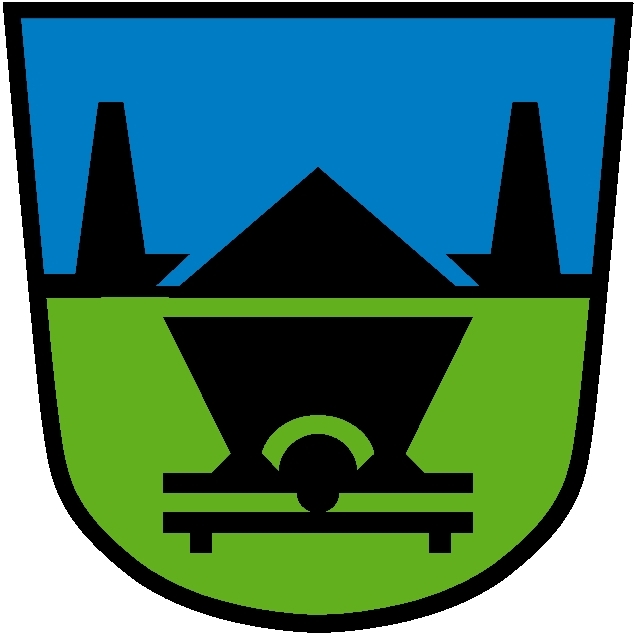 KALV3_02KALV3_02KALV3_02KALV3_02Občina TrbovljeObčina TrbovljeObčina TrbovljeKALV3_02KALV3_02KALV3_02KALV3_02Občina TrbovljeObčina TrbovljeObčina TrbovljeIzpisano: 03.11.2022 07:21:19Izpisano: 03.11.2022 07:21:19Izpisano: 03.11.2022 07:21:19Izpisano: 03.11.2022 07:21:19Občinska volilna komisijaObčinska volilna komisijaObčinska volilna komisijaObčinska volilna komisijaObčinska volilna komisijaObčinska volilna komisijaStran: 16 od 29Stran: 16 od 29Stran: 16 od 29Stran: 16 od 29Stran: 16 od 29Stran: 16 od 29Stran: 16 od 29Stran: 16 od 29Številka kandidata:Številka kandidata:999999Kandidat: Kandidat: Rajmond HočevarRajmond HočevarRajmond HočevarRajmond HočevarRajmond HočevarRajmond HočevarDatum rojstva:Datum rojstva:15.01.197815.01.1978Spol:Spol:MNaslov:Naslov:Novi dom 72, Trbovlje
1420 TrbovljeNovi dom 72, Trbovlje
1420 TrbovljeNovi dom 72, Trbovlje
1420 TrbovljeNovi dom 72, Trbovlje
1420 TrbovljeNovi dom 72, Trbovlje
1420 TrbovljeNovi dom 72, Trbovlje
1420 TrbovljeNovi dom 72, Trbovlje
1420 TrbovljeNovi dom 72, Trbovlje
1420 TrbovljeNovi dom 72, Trbovlje
1420 TrbovljeNovi dom 72, Trbovlje
1420 TrbovljeNovi dom 72, Trbovlje
1420 TrbovljeNovi dom 72, Trbovlje
1420 TrbovljeStrokovni ali znanstveni naslov:Strokovni ali znanstveni naslov:INŽENIR ELEKTROTEHNIKEINŽENIR ELEKTROTEHNIKEINŽENIR ELEKTROTEHNIKEINŽENIR ELEKTROTEHNIKEINŽENIR ELEKTROTEHNIKEINŽENIR ELEKTROTEHNIKEDelo, ki ga opravlja:Delo, ki ga opravlja:SERVISER MOBILNIH NAPRAVSERVISER MOBILNIH NAPRAVSERVISER MOBILNIH NAPRAVSERVISER MOBILNIH NAPRAVSERVISER MOBILNIH NAPRAVSERVISER MOBILNIH NAPRAVŠtevilka kandidata:Številka kandidata:101010101010Kandidat: Kandidat: Irena Walland JelencIrena Walland JelencIrena Walland JelencIrena Walland JelencIrena Walland JelencIrena Walland JelencDatum rojstva:Datum rojstva:29.12.194929.12.1949Spol:Spol:ŽNaslov:Naslov:Trg revolucije 16, Trbovlje
1420 TrbovljeTrg revolucije 16, Trbovlje
1420 TrbovljeTrg revolucije 16, Trbovlje
1420 TrbovljeTrg revolucije 16, Trbovlje
1420 TrbovljeTrg revolucije 16, Trbovlje
1420 TrbovljeTrg revolucije 16, Trbovlje
1420 TrbovljeTrg revolucije 16, Trbovlje
1420 TrbovljeTrg revolucije 16, Trbovlje
1420 TrbovljeTrg revolucije 16, Trbovlje
1420 TrbovljeTrg revolucije 16, Trbovlje
1420 TrbovljeTrg revolucije 16, Trbovlje
1420 TrbovljeTrg revolucije 16, Trbovlje
1420 TrbovljeStrokovni ali znanstveni naslov:Strokovni ali znanstveni naslov:EKONOMSKI TEHNIKEKONOMSKI TEHNIKEKONOMSKI TEHNIKEKONOMSKI TEHNIKEKONOMSKI TEHNIKEKONOMSKI TEHNIKDelo, ki ga opravlja:Delo, ki ga opravlja:UPOKOJENKAUPOKOJENKAUPOKOJENKAUPOKOJENKAUPOKOJENKAUPOKOJENKAŠtevilka kandidata:Številka kandidata:111111111111Kandidat: Kandidat: Bojan VeneBojan VeneBojan VeneBojan VeneBojan VeneBojan VeneDatum rojstva:Datum rojstva:28.12.196528.12.1965Spol:Spol:MNaslov:Naslov:Keršičev hrib 14, Trbovlje
1420 TrbovljeKeršičev hrib 14, Trbovlje
1420 TrbovljeKeršičev hrib 14, Trbovlje
1420 TrbovljeKeršičev hrib 14, Trbovlje
1420 TrbovljeKeršičev hrib 14, Trbovlje
1420 TrbovljeKeršičev hrib 14, Trbovlje
1420 TrbovljeKeršičev hrib 14, Trbovlje
1420 TrbovljeKeršičev hrib 14, Trbovlje
1420 TrbovljeKeršičev hrib 14, Trbovlje
1420 TrbovljeKeršičev hrib 14, Trbovlje
1420 TrbovljeKeršičev hrib 14, Trbovlje
1420 TrbovljeKeršičev hrib 14, Trbovlje
1420 TrbovljeStrokovni ali znanstveni naslov:Strokovni ali znanstveni naslov:GRADBENI TEHNIKGRADBENI TEHNIKGRADBENI TEHNIKGRADBENI TEHNIKGRADBENI TEHNIKGRADBENI TEHNIKDelo, ki ga opravlja:Delo, ki ga opravlja:SAMOSTOJNI PODJETNIKSAMOSTOJNI PODJETNIKSAMOSTOJNI PODJETNIKSAMOSTOJNI PODJETNIKSAMOSTOJNI PODJETNIKSAMOSTOJNI PODJETNIKŠtevilka kandidata:Številka kandidata:121212121212Kandidat: Kandidat: Franc PintarFranc PintarFranc PintarFranc PintarFranc PintarFranc PintarDatum rojstva:Datum rojstva:27.09.197227.09.1972Spol:Spol:MNaslov:Naslov:Šuštarjeva kolonija 27, Trbovlje
1420 TrbovljeŠuštarjeva kolonija 27, Trbovlje
1420 TrbovljeŠuštarjeva kolonija 27, Trbovlje
1420 TrbovljeŠuštarjeva kolonija 27, Trbovlje
1420 TrbovljeŠuštarjeva kolonija 27, Trbovlje
1420 TrbovljeŠuštarjeva kolonija 27, Trbovlje
1420 TrbovljeŠuštarjeva kolonija 27, Trbovlje
1420 TrbovljeŠuštarjeva kolonija 27, Trbovlje
1420 TrbovljeŠuštarjeva kolonija 27, Trbovlje
1420 TrbovljeŠuštarjeva kolonija 27, Trbovlje
1420 TrbovljeŠuštarjeva kolonija 27, Trbovlje
1420 TrbovljeŠuštarjeva kolonija 27, Trbovlje
1420 TrbovljeStrokovni ali znanstveni naslov:Strokovni ali znanstveni naslov:STROJNI TEHNIKSTROJNI TEHNIKSTROJNI TEHNIKSTROJNI TEHNIKSTROJNI TEHNIKSTROJNI TEHNIKDelo, ki ga opravlja:Delo, ki ga opravlja:SAMOSTOJNI PODJETNIKSAMOSTOJNI PODJETNIKSAMOSTOJNI PODJETNIKSAMOSTOJNI PODJETNIKSAMOSTOJNI PODJETNIKSAMOSTOJNI PODJETNIKŠtevilka kandidata:Številka kandidata:131313131313Kandidat: Kandidat: Damjan BizjakDamjan BizjakDamjan BizjakDamjan BizjakDamjan BizjakDamjan BizjakDatum rojstva:Datum rojstva:12.01.197212.01.1972Spol:Spol:MNaslov:Naslov:Keršičev hrib 21, Trbovlje
1420 TrbovljeKeršičev hrib 21, Trbovlje
1420 TrbovljeKeršičev hrib 21, Trbovlje
1420 TrbovljeKeršičev hrib 21, Trbovlje
1420 TrbovljeKeršičev hrib 21, Trbovlje
1420 TrbovljeKeršičev hrib 21, Trbovlje
1420 TrbovljeKeršičev hrib 21, Trbovlje
1420 TrbovljeKeršičev hrib 21, Trbovlje
1420 TrbovljeKeršičev hrib 21, Trbovlje
1420 TrbovljeKeršičev hrib 21, Trbovlje
1420 TrbovljeKeršičev hrib 21, Trbovlje
1420 TrbovljeKeršičev hrib 21, Trbovlje
1420 TrbovljeStrokovni ali znanstveni naslov:Strokovni ali znanstveni naslov:MAGISTER ZNANOSTIMAGISTER ZNANOSTIMAGISTER ZNANOSTIMAGISTER ZNANOSTIMAGISTER ZNANOSTIMAGISTER ZNANOSTIDelo, ki ga opravlja:Delo, ki ga opravlja:VODJA KAKOVOSTI, ČLAN POSLOVNEGA KOLEGIJA DRUŽBE TERMIT D.D.VODJA KAKOVOSTI, ČLAN POSLOVNEGA KOLEGIJA DRUŽBE TERMIT D.D.VODJA KAKOVOSTI, ČLAN POSLOVNEGA KOLEGIJA DRUŽBE TERMIT D.D.VODJA KAKOVOSTI, ČLAN POSLOVNEGA KOLEGIJA DRUŽBE TERMIT D.D.VODJA KAKOVOSTI, ČLAN POSLOVNEGA KOLEGIJA DRUŽBE TERMIT D.D.VODJA KAKOVOSTI, ČLAN POSLOVNEGA KOLEGIJA DRUŽBE TERMIT D.D.VODJA KAKOVOSTI, ČLAN POSLOVNEGA KOLEGIJA DRUŽBE TERMIT D.D.VODJA KAKOVOSTI, ČLAN POSLOVNEGA KOLEGIJA DRUŽBE TERMIT D.D.VODJA KAKOVOSTI, ČLAN POSLOVNEGA KOLEGIJA DRUŽBE TERMIT D.D.VODJA KAKOVOSTI, ČLAN POSLOVNEGA KOLEGIJA DRUŽBE TERMIT D.D.VODJA KAKOVOSTI, ČLAN POSLOVNEGA KOLEGIJA DRUŽBE TERMIT D.D.VODJA KAKOVOSTI, ČLAN POSLOVNEGA KOLEGIJA DRUŽBE TERMIT D.D.Občinska volilna komisija Občine Trbovlje, Mestni trg 4, Trbovlje, 1420 TrbovljeObčinska volilna komisija Občine Trbovlje, Mestni trg 4, Trbovlje, 1420 TrbovljeObčinska volilna komisija Občine Trbovlje, Mestni trg 4, Trbovlje, 1420 TrbovljeObčinska volilna komisija Občine Trbovlje, Mestni trg 4, Trbovlje, 1420 TrbovljeObčinska volilna komisija Občine Trbovlje, Mestni trg 4, Trbovlje, 1420 TrbovljeObčinska volilna komisija Občine Trbovlje, Mestni trg 4, Trbovlje, 1420 TrbovljeObčinska volilna komisija Občine Trbovlje, Mestni trg 4, Trbovlje, 1420 TrbovljeObčinska volilna komisija Občine Trbovlje, Mestni trg 4, Trbovlje, 1420 TrbovljeObčinska volilna komisija Občine Trbovlje, Mestni trg 4, Trbovlje, 1420 TrbovljeObčinska volilna komisija Občine Trbovlje, Mestni trg 4, Trbovlje, 1420 Trbovljee-mail: obcina.trbovlje@trbovlje.sie-mail: obcina.trbovlje@trbovlje.sie-mail: obcina.trbovlje@trbovlje.sie-mail: obcina.trbovlje@trbovlje.sie-mail: obcina.trbovlje@trbovlje.sie-mail: obcina.trbovlje@trbovlje.sie-mail: obcina.trbovlje@trbovlje.sie-mail: obcina.trbovlje@trbovlje.sie-mail: obcina.trbovlje@trbovlje.sie-mail: obcina.trbovlje@trbovlje.si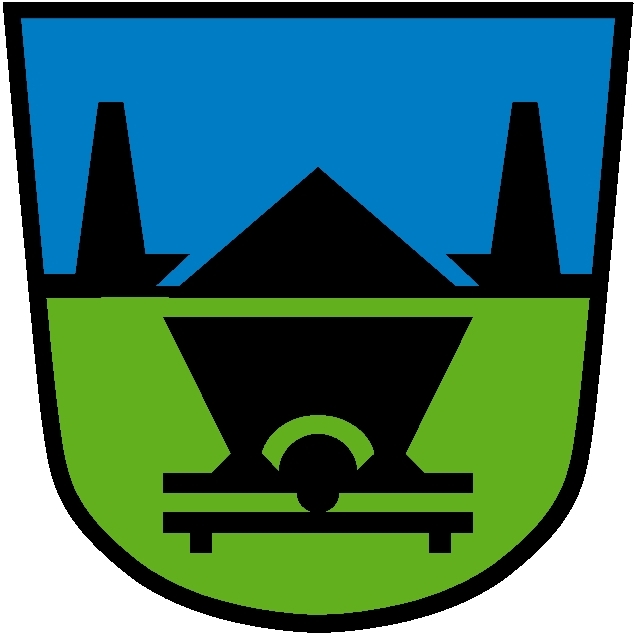 KALV3_02KALV3_02KALV3_02KALV3_02Občina TrbovljeObčina TrbovljeObčina TrbovljeKALV3_02KALV3_02KALV3_02KALV3_02Občina TrbovljeObčina TrbovljeObčina TrbovljeIzpisano: 03.11.2022 07:21:19Izpisano: 03.11.2022 07:21:19Izpisano: 03.11.2022 07:21:19Izpisano: 03.11.2022 07:21:19Občinska volilna komisijaObčinska volilna komisijaObčinska volilna komisijaObčinska volilna komisijaObčinska volilna komisijaObčinska volilna komisijaStran: 17 od 29Stran: 17 od 29Stran: 17 od 29Stran: 17 od 29Stran: 17 od 29Stran: 17 od 29Stran: 17 od 29Stran: 17 od 29Številka kandidata:Številka kandidata:141414141414Kandidat: Kandidat: Urban OdlazekUrban OdlazekUrban OdlazekUrban OdlazekUrban OdlazekUrban OdlazekDatum rojstva:Datum rojstva:11.10.197811.10.1978Spol:Spol:MNaslov:Naslov:Novi dom 32A, Trbovlje
1420 TrbovljeNovi dom 32A, Trbovlje
1420 TrbovljeNovi dom 32A, Trbovlje
1420 TrbovljeNovi dom 32A, Trbovlje
1420 TrbovljeNovi dom 32A, Trbovlje
1420 TrbovljeNovi dom 32A, Trbovlje
1420 TrbovljeNovi dom 32A, Trbovlje
1420 TrbovljeNovi dom 32A, Trbovlje
1420 TrbovljeNovi dom 32A, Trbovlje
1420 TrbovljeNovi dom 32A, Trbovlje
1420 TrbovljeNovi dom 32A, Trbovlje
1420 TrbovljeNovi dom 32A, Trbovlje
1420 TrbovljeStrokovni ali znanstveni naslov:Strokovni ali znanstveni naslov:DIPLOMIRAN INŽINIR STROJNIŠTVADIPLOMIRAN INŽINIR STROJNIŠTVADIPLOMIRAN INŽINIR STROJNIŠTVADIPLOMIRAN INŽINIR STROJNIŠTVADIPLOMIRAN INŽINIR STROJNIŠTVADIPLOMIRAN INŽINIR STROJNIŠTVADelo, ki ga opravlja:Delo, ki ga opravlja:PILOT LETALAPILOT LETALAPILOT LETALAPILOT LETALAPILOT LETALAPILOT LETALAŠtevilka kandidata:Številka kandidata:151515151515Kandidat: Kandidat: Gašper VencGašper VencGašper VencGašper VencGašper VencGašper VencDatum rojstva:Datum rojstva:29.06.198429.06.1984Spol:Spol:MNaslov:Naslov:Rudarska cesta 1B, Trbovlje
1420 TrbovljeRudarska cesta 1B, Trbovlje
1420 TrbovljeRudarska cesta 1B, Trbovlje
1420 TrbovljeRudarska cesta 1B, Trbovlje
1420 TrbovljeRudarska cesta 1B, Trbovlje
1420 TrbovljeRudarska cesta 1B, Trbovlje
1420 TrbovljeRudarska cesta 1B, Trbovlje
1420 TrbovljeRudarska cesta 1B, Trbovlje
1420 TrbovljeRudarska cesta 1B, Trbovlje
1420 TrbovljeRudarska cesta 1B, Trbovlje
1420 TrbovljeRudarska cesta 1B, Trbovlje
1420 TrbovljeRudarska cesta 1B, Trbovlje
1420 TrbovljeStrokovni ali znanstveni naslov:Strokovni ali znanstveni naslov:DIPLOMIRAN OBRAMBOSLOVECDIPLOMIRAN OBRAMBOSLOVECDIPLOMIRAN OBRAMBOSLOVECDIPLOMIRAN OBRAMBOSLOVECDIPLOMIRAN OBRAMBOSLOVECDIPLOMIRAN OBRAMBOSLOVECDelo, ki ga opravlja:Delo, ki ga opravlja:PROJEKTNI STROKOVNI SODELAVEC PZSPROJEKTNI STROKOVNI SODELAVEC PZSPROJEKTNI STROKOVNI SODELAVEC PZSPROJEKTNI STROKOVNI SODELAVEC PZSPROJEKTNI STROKOVNI SODELAVEC PZSPROJEKTNI STROKOVNI SODELAVEC PZSŠtevilka kandidata:Številka kandidata:161616161616Kandidat: Kandidat: Gorazd KajičGorazd KajičGorazd KajičGorazd KajičGorazd KajičGorazd KajičDatum rojstva:Datum rojstva:19.07.197319.07.1973Spol:Spol:MNaslov:Naslov:Rudarska cesta 2A, Trbovlje
1420 TrbovljeRudarska cesta 2A, Trbovlje
1420 TrbovljeRudarska cesta 2A, Trbovlje
1420 TrbovljeRudarska cesta 2A, Trbovlje
1420 TrbovljeRudarska cesta 2A, Trbovlje
1420 TrbovljeRudarska cesta 2A, Trbovlje
1420 TrbovljeRudarska cesta 2A, Trbovlje
1420 TrbovljeRudarska cesta 2A, Trbovlje
1420 TrbovljeRudarska cesta 2A, Trbovlje
1420 TrbovljeRudarska cesta 2A, Trbovlje
1420 TrbovljeRudarska cesta 2A, Trbovlje
1420 TrbovljeRudarska cesta 2A, Trbovlje
1420 TrbovljeStrokovni ali znanstveni naslov:Strokovni ali znanstveni naslov:MAGISTER MANAGEMENTA IZOBRAŽEVANJAMAGISTER MANAGEMENTA IZOBRAŽEVANJAMAGISTER MANAGEMENTA IZOBRAŽEVANJAMAGISTER MANAGEMENTA IZOBRAŽEVANJAMAGISTER MANAGEMENTA IZOBRAŽEVANJAMAGISTER MANAGEMENTA IZOBRAŽEVANJAMAGISTER MANAGEMENTA IZOBRAŽEVANJAMAGISTER MANAGEMENTA IZOBRAŽEVANJAMAGISTER MANAGEMENTA IZOBRAŽEVANJAMAGISTER MANAGEMENTA IZOBRAŽEVANJAMAGISTER MANAGEMENTA IZOBRAŽEVANJAMAGISTER MANAGEMENTA IZOBRAŽEVANJADelo, ki ga opravlja:Delo, ki ga opravlja:VODJA PROJEKTOV ZA UČINKOVITEJŠO RABO ENERGIJEVODJA PROJEKTOV ZA UČINKOVITEJŠO RABO ENERGIJEVODJA PROJEKTOV ZA UČINKOVITEJŠO RABO ENERGIJEVODJA PROJEKTOV ZA UČINKOVITEJŠO RABO ENERGIJEVODJA PROJEKTOV ZA UČINKOVITEJŠO RABO ENERGIJEVODJA PROJEKTOV ZA UČINKOVITEJŠO RABO ENERGIJEVODJA PROJEKTOV ZA UČINKOVITEJŠO RABO ENERGIJEVODJA PROJEKTOV ZA UČINKOVITEJŠO RABO ENERGIJEVODJA PROJEKTOV ZA UČINKOVITEJŠO RABO ENERGIJEVODJA PROJEKTOV ZA UČINKOVITEJŠO RABO ENERGIJEVODJA PROJEKTOV ZA UČINKOVITEJŠO RABO ENERGIJEVODJA PROJEKTOV ZA UČINKOVITEJŠO RABO ENERGIJEŠtevilka kandidata:Številka kandidata:171717171717Kandidat: Kandidat: Jožefa KukovičJožefa KukovičJožefa KukovičJožefa KukovičJožefa KukovičJožefa KukovičDatum rojstva:Datum rojstva:01.01.195101.01.1951Spol:Spol:ŽNaslov:Naslov:Novi dom 12, Trbovlje
1420 TrbovljeNovi dom 12, Trbovlje
1420 TrbovljeNovi dom 12, Trbovlje
1420 TrbovljeNovi dom 12, Trbovlje
1420 TrbovljeNovi dom 12, Trbovlje
1420 TrbovljeNovi dom 12, Trbovlje
1420 TrbovljeNovi dom 12, Trbovlje
1420 TrbovljeNovi dom 12, Trbovlje
1420 TrbovljeNovi dom 12, Trbovlje
1420 TrbovljeNovi dom 12, Trbovlje
1420 TrbovljeNovi dom 12, Trbovlje
1420 TrbovljeNovi dom 12, Trbovlje
1420 TrbovljeStrokovni ali znanstveni naslov:Strokovni ali znanstveni naslov:EKONOMISTEKONOMISTEKONOMISTEKONOMISTEKONOMISTEKONOMISTDelo, ki ga opravlja:Delo, ki ga opravlja:UPOKOJENKA, PREDSEDNICA TURISTIČNEGA DRUŠTVA TRBOVLJEUPOKOJENKA, PREDSEDNICA TURISTIČNEGA DRUŠTVA TRBOVLJEUPOKOJENKA, PREDSEDNICA TURISTIČNEGA DRUŠTVA TRBOVLJEUPOKOJENKA, PREDSEDNICA TURISTIČNEGA DRUŠTVA TRBOVLJEUPOKOJENKA, PREDSEDNICA TURISTIČNEGA DRUŠTVA TRBOVLJEUPOKOJENKA, PREDSEDNICA TURISTIČNEGA DRUŠTVA TRBOVLJEUPOKOJENKA, PREDSEDNICA TURISTIČNEGA DRUŠTVA TRBOVLJEUPOKOJENKA, PREDSEDNICA TURISTIČNEGA DRUŠTVA TRBOVLJEUPOKOJENKA, PREDSEDNICA TURISTIČNEGA DRUŠTVA TRBOVLJEUPOKOJENKA, PREDSEDNICA TURISTIČNEGA DRUŠTVA TRBOVLJEUPOKOJENKA, PREDSEDNICA TURISTIČNEGA DRUŠTVA TRBOVLJEUPOKOJENKA, PREDSEDNICA TURISTIČNEGA DRUŠTVA TRBOVLJEŠtevilka kandidata:Številka kandidata:181818181818Kandidat: Kandidat: Romana CenkarRomana CenkarRomana CenkarRomana CenkarRomana CenkarRomana CenkarDatum rojstva:Datum rojstva:02.11.195402.11.1954Spol:Spol:ŽNaslov:Naslov:Neža 22, Trbovlje
1420 TrbovljeNeža 22, Trbovlje
1420 TrbovljeNeža 22, Trbovlje
1420 TrbovljeNeža 22, Trbovlje
1420 TrbovljeNeža 22, Trbovlje
1420 TrbovljeNeža 22, Trbovlje
1420 TrbovljeNeža 22, Trbovlje
1420 TrbovljeNeža 22, Trbovlje
1420 TrbovljeNeža 22, Trbovlje
1420 TrbovljeNeža 22, Trbovlje
1420 TrbovljeNeža 22, Trbovlje
1420 TrbovljeNeža 22, Trbovlje
1420 TrbovljeStrokovni ali znanstveni naslov:Strokovni ali znanstveni naslov:EKONOMSKI TEHNIKEKONOMSKI TEHNIKEKONOMSKI TEHNIKEKONOMSKI TEHNIKEKONOMSKI TEHNIKEKONOMSKI TEHNIKDelo, ki ga opravlja:Delo, ki ga opravlja:UPOKOJENKAUPOKOJENKAUPOKOJENKAUPOKOJENKAUPOKOJENKAUPOKOJENKAObčinska volilna komisija Občine Trbovlje, Mestni trg 4, Trbovlje, 1420 TrbovljeObčinska volilna komisija Občine Trbovlje, Mestni trg 4, Trbovlje, 1420 TrbovljeObčinska volilna komisija Občine Trbovlje, Mestni trg 4, Trbovlje, 1420 TrbovljeObčinska volilna komisija Občine Trbovlje, Mestni trg 4, Trbovlje, 1420 TrbovljeObčinska volilna komisija Občine Trbovlje, Mestni trg 4, Trbovlje, 1420 TrbovljeObčinska volilna komisija Občine Trbovlje, Mestni trg 4, Trbovlje, 1420 TrbovljeObčinska volilna komisija Občine Trbovlje, Mestni trg 4, Trbovlje, 1420 TrbovljeObčinska volilna komisija Občine Trbovlje, Mestni trg 4, Trbovlje, 1420 TrbovljeObčinska volilna komisija Občine Trbovlje, Mestni trg 4, Trbovlje, 1420 TrbovljeObčinska volilna komisija Občine Trbovlje, Mestni trg 4, Trbovlje, 1420 Trbovljee-mail: obcina.trbovlje@trbovlje.sie-mail: obcina.trbovlje@trbovlje.sie-mail: obcina.trbovlje@trbovlje.sie-mail: obcina.trbovlje@trbovlje.sie-mail: obcina.trbovlje@trbovlje.sie-mail: obcina.trbovlje@trbovlje.sie-mail: obcina.trbovlje@trbovlje.sie-mail: obcina.trbovlje@trbovlje.sie-mail: obcina.trbovlje@trbovlje.sie-mail: obcina.trbovlje@trbovlje.si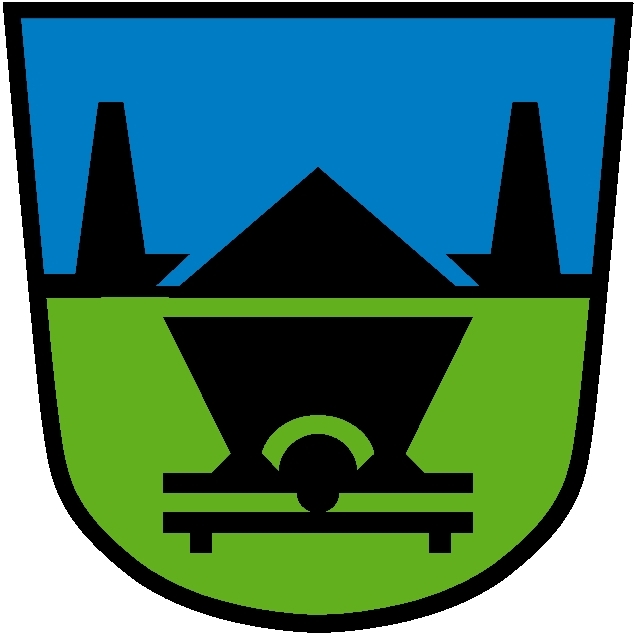 KALV3_02KALV3_02KALV3_02KALV3_02Občina TrbovljeObčina TrbovljeObčina TrbovljeObčina TrbovljeKALV3_02KALV3_02KALV3_02KALV3_02Občina TrbovljeObčina TrbovljeObčina TrbovljeObčina TrbovljeIzpisano: 03.11.2022 07:21:19Izpisano: 03.11.2022 07:21:19Izpisano: 03.11.2022 07:21:19Izpisano: 03.11.2022 07:21:19Občinska volilna komisijaObčinska volilna komisijaObčinska volilna komisijaObčinska volilna komisijaObčinska volilna komisijaObčinska volilna komisijaObčinska volilna komisijaObčinska volilna komisijaStran: 18 od 29Stran: 18 od 29Stran: 18 od 29Stran: 18 od 29Stran: 18 od 29Stran: 18 od 29Stran: 18 od 29Stran: 18 od 29Številka kandidata:Številka kandidata:Številka kandidata:19191919191919Kandidat: Kandidat: Kandidat: Marija OvnikMarija OvnikMarija OvnikMarija OvnikMarija OvnikMarija OvnikMarija OvnikDatum rojstva:Datum rojstva:Datum rojstva:24.01.196024.01.1960Spol:Spol:Spol:ŽNaslov:Naslov:Naslov:Kešetovo 6A, Trbovlje
1420 TrbovljeKešetovo 6A, Trbovlje
1420 TrbovljeKešetovo 6A, Trbovlje
1420 TrbovljeKešetovo 6A, Trbovlje
1420 TrbovljeKešetovo 6A, Trbovlje
1420 TrbovljeKešetovo 6A, Trbovlje
1420 TrbovljeKešetovo 6A, Trbovlje
1420 TrbovljeKešetovo 6A, Trbovlje
1420 TrbovljeKešetovo 6A, Trbovlje
1420 TrbovljeKešetovo 6A, Trbovlje
1420 TrbovljeKešetovo 6A, Trbovlje
1420 TrbovljeKešetovo 6A, Trbovlje
1420 TrbovljeKešetovo 6A, Trbovlje
1420 TrbovljeKešetovo 6A, Trbovlje
1420 TrbovljeStrokovni ali znanstveni naslov:Strokovni ali znanstveni naslov:Strokovni ali znanstveni naslov:UČITELJ RAZREDNEGA POUKAUČITELJ RAZREDNEGA POUKAUČITELJ RAZREDNEGA POUKAUČITELJ RAZREDNEGA POUKAUČITELJ RAZREDNEGA POUKAUČITELJ RAZREDNEGA POUKAUČITELJ RAZREDNEGA POUKADelo, ki ga opravlja:Delo, ki ga opravlja:Delo, ki ga opravlja:UPOKOJENKAUPOKOJENKAUPOKOJENKAUPOKOJENKAUPOKOJENKAUPOKOJENKAUPOKOJENKAŠtevilka kandidata:Številka kandidata:Številka kandidata:20202020202020Kandidat: Kandidat: Kandidat: Teodor UraničTeodor UraničTeodor UraničTeodor UraničTeodor UraničTeodor UraničTeodor UraničDatum rojstva:Datum rojstva:Datum rojstva:23.01.197123.01.1971Spol:Spol:Spol:MNaslov:Naslov:Naslov:Sveta Planina 26
1420 TrbovljeSveta Planina 26
1420 TrbovljeSveta Planina 26
1420 TrbovljeSveta Planina 26
1420 TrbovljeSveta Planina 26
1420 TrbovljeSveta Planina 26
1420 TrbovljeSveta Planina 26
1420 TrbovljeSveta Planina 26
1420 TrbovljeSveta Planina 26
1420 TrbovljeSveta Planina 26
1420 TrbovljeSveta Planina 26
1420 TrbovljeSveta Planina 26
1420 TrbovljeSveta Planina 26
1420 TrbovljeSveta Planina 26
1420 TrbovljeStrokovni ali znanstveni naslov:Strokovni ali znanstveni naslov:Strokovni ali znanstveni naslov:ORGANIZATOR DELA INFORMATIKORGANIZATOR DELA INFORMATIKORGANIZATOR DELA INFORMATIKORGANIZATOR DELA INFORMATIKORGANIZATOR DELA INFORMATIKORGANIZATOR DELA INFORMATIKORGANIZATOR DELA INFORMATIKDelo, ki ga opravlja:Delo, ki ga opravlja:Delo, ki ga opravlja:POSLANEC V DZPOSLANEC V DZPOSLANEC V DZPOSLANEC V DZPOSLANEC V DZPOSLANEC V DZPOSLANEC V DZŠtevilka liste: 4Številka liste: 4Številka liste: 4Izžrebana številka liste:Izžrebana številka liste:Izžrebana številka liste:Izžrebana številka liste:Izžrebana številka liste:5555Tip predlagatelja:Tip predlagatelja:Tip predlagatelja:Skupina volivcevSkupina volivcevSkupina volivcevSkupina volivcevSkupina volivcevSkupina volivcevSkupina volivcevSkupina volivcevSkupina volivcevIme liste:Ime liste:Ime liste:LISTA DNK TRBOVELJLISTA DNK TRBOVELJLISTA DNK TRBOVELJLISTA DNK TRBOVELJLISTA DNK TRBOVELJLISTA DNK TRBOVELJLISTA DNK TRBOVELJLISTA DNK TRBOVELJLISTA DNK TRBOVELJPredlagatelj:Predlagatelj:Predlagatelj:LISTA DNK TRBOVELJLISTA DNK TRBOVELJLISTA DNK TRBOVELJLISTA DNK TRBOVELJLISTA DNK TRBOVELJLISTA DNK TRBOVELJLISTA DNK TRBOVELJLISTA DNK TRBOVELJLISTA DNK TRBOVELJŠtevilo kandidatov:Število kandidatov:Število kandidatov:212121212121212121Kandidati:Kandidati:Kandidati:Številka kandidata:Številka kandidata:Številka kandidata:1111111Kandidat: Kandidat: Kandidat: Jože PustoslemšekJože PustoslemšekJože PustoslemšekJože PustoslemšekJože PustoslemšekJože PustoslemšekJože PustoslemšekDatum rojstva:Datum rojstva:Datum rojstva:19.10.196919.10.1969Spol:Spol:Spol:MNaslov:Naslov:Naslov:Gabrsko 18
1420 TrbovljeGabrsko 18
1420 TrbovljeGabrsko 18
1420 TrbovljeGabrsko 18
1420 TrbovljeGabrsko 18
1420 TrbovljeGabrsko 18
1420 TrbovljeGabrsko 18
1420 TrbovljeGabrsko 18
1420 TrbovljeGabrsko 18
1420 TrbovljeGabrsko 18
1420 TrbovljeGabrsko 18
1420 TrbovljeGabrsko 18
1420 TrbovljeGabrsko 18
1420 TrbovljeGabrsko 18
1420 TrbovljeStrokovni ali znanstveni naslov:Strokovni ali znanstveni naslov:Strokovni ali znanstveni naslov:MAGISTER POSLOVNIH VEDMAGISTER POSLOVNIH VEDMAGISTER POSLOVNIH VEDMAGISTER POSLOVNIH VEDMAGISTER POSLOVNIH VEDMAGISTER POSLOVNIH VEDMAGISTER POSLOVNIH VEDDelo, ki ga opravlja:Delo, ki ga opravlja:Delo, ki ga opravlja:SEKRETAR, MOPSEKRETAR, MOPSEKRETAR, MOPSEKRETAR, MOPSEKRETAR, MOPSEKRETAR, MOPSEKRETAR, MOPŠtevilka kandidata:Številka kandidata:Številka kandidata:2222222Kandidat: Kandidat: Kandidat: Barbara AdeebBarbara AdeebBarbara AdeebBarbara AdeebBarbara AdeebBarbara AdeebBarbara AdeebDatum rojstva:Datum rojstva:Datum rojstva:03.02.198403.02.1984Spol:Spol:Spol:ŽNaslov:Naslov:Naslov:Globušak 28, Trbovlje
1420 TrbovljeGlobušak 28, Trbovlje
1420 TrbovljeGlobušak 28, Trbovlje
1420 TrbovljeGlobušak 28, Trbovlje
1420 TrbovljeGlobušak 28, Trbovlje
1420 TrbovljeGlobušak 28, Trbovlje
1420 TrbovljeGlobušak 28, Trbovlje
1420 TrbovljeGlobušak 28, Trbovlje
1420 TrbovljeGlobušak 28, Trbovlje
1420 TrbovljeGlobušak 28, Trbovlje
1420 TrbovljeGlobušak 28, Trbovlje
1420 TrbovljeGlobušak 28, Trbovlje
1420 TrbovljeGlobušak 28, Trbovlje
1420 TrbovljeGlobušak 28, Trbovlje
1420 TrbovljeStrokovni ali znanstveni naslov:Strokovni ali znanstveni naslov:Strokovni ali znanstveni naslov:DIPLOMIRANA VZGOJITELJICA PREDŠOLSKIH OTROKDIPLOMIRANA VZGOJITELJICA PREDŠOLSKIH OTROKDIPLOMIRANA VZGOJITELJICA PREDŠOLSKIH OTROKDIPLOMIRANA VZGOJITELJICA PREDŠOLSKIH OTROKDIPLOMIRANA VZGOJITELJICA PREDŠOLSKIH OTROKDIPLOMIRANA VZGOJITELJICA PREDŠOLSKIH OTROKDIPLOMIRANA VZGOJITELJICA PREDŠOLSKIH OTROKDIPLOMIRANA VZGOJITELJICA PREDŠOLSKIH OTROKDIPLOMIRANA VZGOJITELJICA PREDŠOLSKIH OTROKDIPLOMIRANA VZGOJITELJICA PREDŠOLSKIH OTROKDIPLOMIRANA VZGOJITELJICA PREDŠOLSKIH OTROKDIPLOMIRANA VZGOJITELJICA PREDŠOLSKIH OTROKDIPLOMIRANA VZGOJITELJICA PREDŠOLSKIH OTROKDIPLOMIRANA VZGOJITELJICA PREDŠOLSKIH OTROKDelo, ki ga opravlja:Delo, ki ga opravlja:Delo, ki ga opravlja:VZGOJITELJICAVZGOJITELJICAVZGOJITELJICAVZGOJITELJICAVZGOJITELJICAVZGOJITELJICAVZGOJITELJICAObčinska volilna komisija Občine Trbovlje, Mestni trg 4, Trbovlje, 1420 TrbovljeObčinska volilna komisija Občine Trbovlje, Mestni trg 4, Trbovlje, 1420 TrbovljeObčinska volilna komisija Občine Trbovlje, Mestni trg 4, Trbovlje, 1420 TrbovljeObčinska volilna komisija Občine Trbovlje, Mestni trg 4, Trbovlje, 1420 TrbovljeObčinska volilna komisija Občine Trbovlje, Mestni trg 4, Trbovlje, 1420 TrbovljeObčinska volilna komisija Občine Trbovlje, Mestni trg 4, Trbovlje, 1420 TrbovljeObčinska volilna komisija Občine Trbovlje, Mestni trg 4, Trbovlje, 1420 TrbovljeObčinska volilna komisija Občine Trbovlje, Mestni trg 4, Trbovlje, 1420 TrbovljeObčinska volilna komisija Občine Trbovlje, Mestni trg 4, Trbovlje, 1420 TrbovljeObčinska volilna komisija Občine Trbovlje, Mestni trg 4, Trbovlje, 1420 TrbovljeObčinska volilna komisija Občine Trbovlje, Mestni trg 4, Trbovlje, 1420 TrbovljeObčinska volilna komisija Občine Trbovlje, Mestni trg 4, Trbovlje, 1420 Trbovljee-mail: obcina.trbovlje@trbovlje.sie-mail: obcina.trbovlje@trbovlje.sie-mail: obcina.trbovlje@trbovlje.sie-mail: obcina.trbovlje@trbovlje.sie-mail: obcina.trbovlje@trbovlje.sie-mail: obcina.trbovlje@trbovlje.sie-mail: obcina.trbovlje@trbovlje.sie-mail: obcina.trbovlje@trbovlje.sie-mail: obcina.trbovlje@trbovlje.sie-mail: obcina.trbovlje@trbovlje.sie-mail: obcina.trbovlje@trbovlje.sie-mail: obcina.trbovlje@trbovlje.si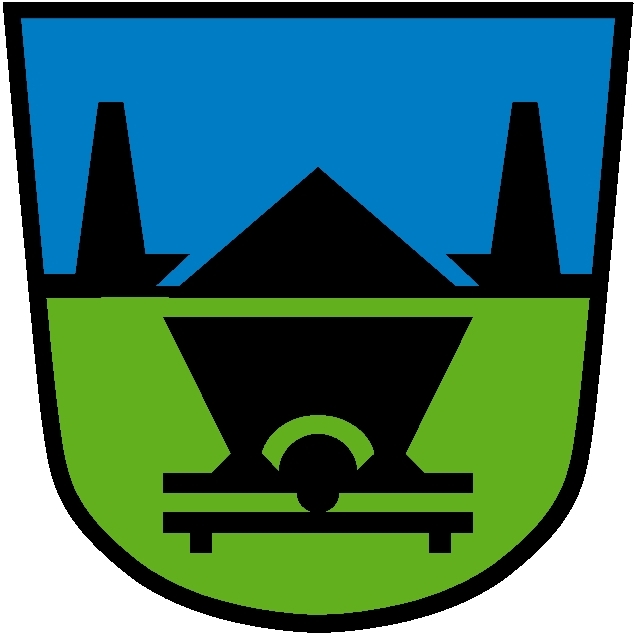 KALV3_02KALV3_02KALV3_02KALV3_02Občina TrbovljeObčina TrbovljeObčina TrbovljeKALV3_02KALV3_02KALV3_02KALV3_02Občina TrbovljeObčina TrbovljeObčina TrbovljeIzpisano: 03.11.2022 07:21:19Izpisano: 03.11.2022 07:21:19Izpisano: 03.11.2022 07:21:19Izpisano: 03.11.2022 07:21:19Občinska volilna komisijaObčinska volilna komisijaObčinska volilna komisijaObčinska volilna komisijaObčinska volilna komisijaObčinska volilna komisijaStran: 19 od 29Stran: 19 od 29Stran: 19 od 29Stran: 19 od 29Stran: 19 od 29Stran: 19 od 29Stran: 19 od 29Stran: 19 od 29Številka kandidata:Številka kandidata:333333Kandidat: Kandidat: Anton HribovšekAnton HribovšekAnton HribovšekAnton HribovšekAnton HribovšekAnton HribovšekDatum rojstva:Datum rojstva:12.05.196912.05.1969Spol:Spol:MNaslov:Naslov:Knezdol 9B
1420 TrbovljeKnezdol 9B
1420 TrbovljeKnezdol 9B
1420 TrbovljeKnezdol 9B
1420 TrbovljeKnezdol 9B
1420 TrbovljeKnezdol 9B
1420 TrbovljeKnezdol 9B
1420 TrbovljeKnezdol 9B
1420 TrbovljeKnezdol 9B
1420 TrbovljeKnezdol 9B
1420 TrbovljeKnezdol 9B
1420 TrbovljeKnezdol 9B
1420 TrbovljeStrokovni ali znanstveni naslov:Strokovni ali znanstveni naslov:ELEKTROTEHNIKELEKTROTEHNIKELEKTROTEHNIKELEKTROTEHNIKELEKTROTEHNIKELEKTROTEHNIKDelo, ki ga opravlja:Delo, ki ga opravlja:DIREKTOR PODJETJADIREKTOR PODJETJADIREKTOR PODJETJADIREKTOR PODJETJADIREKTOR PODJETJADIREKTOR PODJETJAŠtevilka kandidata:Številka kandidata:444444Kandidat: Kandidat: Adriana ŽlakAdriana ŽlakAdriana ŽlakAdriana ŽlakAdriana ŽlakAdriana ŽlakDatum rojstva:Datum rojstva:02.10.198502.10.1985Spol:Spol:ŽNaslov:Naslov:Golovec 7, Trbovlje
1420 TrbovljeGolovec 7, Trbovlje
1420 TrbovljeGolovec 7, Trbovlje
1420 TrbovljeGolovec 7, Trbovlje
1420 TrbovljeGolovec 7, Trbovlje
1420 TrbovljeGolovec 7, Trbovlje
1420 TrbovljeGolovec 7, Trbovlje
1420 TrbovljeGolovec 7, Trbovlje
1420 TrbovljeGolovec 7, Trbovlje
1420 TrbovljeGolovec 7, Trbovlje
1420 TrbovljeGolovec 7, Trbovlje
1420 TrbovljeGolovec 7, Trbovlje
1420 TrbovljeStrokovni ali znanstveni naslov:Strokovni ali znanstveni naslov:EKONOMIST, KOMERCIALISTEKONOMIST, KOMERCIALISTEKONOMIST, KOMERCIALISTEKONOMIST, KOMERCIALISTEKONOMIST, KOMERCIALISTEKONOMIST, KOMERCIALISTDelo, ki ga opravlja:Delo, ki ga opravlja:TRGOVECTRGOVECTRGOVECTRGOVECTRGOVECTRGOVECŠtevilka kandidata:Številka kandidata:555555Kandidat: Kandidat: Jakob VerkJakob VerkJakob VerkJakob VerkJakob VerkJakob VerkDatum rojstva:Datum rojstva:01.08.197301.08.1973Spol:Spol:MNaslov:Naslov:Knezdol 25
1420 TrbovljeKnezdol 25
1420 TrbovljeKnezdol 25
1420 TrbovljeKnezdol 25
1420 TrbovljeKnezdol 25
1420 TrbovljeKnezdol 25
1420 TrbovljeKnezdol 25
1420 TrbovljeKnezdol 25
1420 TrbovljeKnezdol 25
1420 TrbovljeKnezdol 25
1420 TrbovljeKnezdol 25
1420 TrbovljeKnezdol 25
1420 TrbovljeStrokovni ali znanstveni naslov:Strokovni ali znanstveni naslov:ELEKTROTEHNIKELEKTROTEHNIKELEKTROTEHNIKELEKTROTEHNIKELEKTROTEHNIKELEKTROTEHNIKDelo, ki ga opravlja:Delo, ki ga opravlja:KMETKMETKMETKMETKMETKMETŠtevilka kandidata:Številka kandidata:666666Kandidat: Kandidat: Milena PrašnikarMilena PrašnikarMilena PrašnikarMilena PrašnikarMilena PrašnikarMilena PrašnikarDatum rojstva:Datum rojstva:02.12.195402.12.1954Spol:Spol:ŽNaslov:Naslov:Šuštarjeva kolonija 26A, Trbovlje
1420 TrbovljeŠuštarjeva kolonija 26A, Trbovlje
1420 TrbovljeŠuštarjeva kolonija 26A, Trbovlje
1420 TrbovljeŠuštarjeva kolonija 26A, Trbovlje
1420 TrbovljeŠuštarjeva kolonija 26A, Trbovlje
1420 TrbovljeŠuštarjeva kolonija 26A, Trbovlje
1420 TrbovljeŠuštarjeva kolonija 26A, Trbovlje
1420 TrbovljeŠuštarjeva kolonija 26A, Trbovlje
1420 TrbovljeŠuštarjeva kolonija 26A, Trbovlje
1420 TrbovljeŠuštarjeva kolonija 26A, Trbovlje
1420 TrbovljeŠuštarjeva kolonija 26A, Trbovlje
1420 TrbovljeŠuštarjeva kolonija 26A, Trbovlje
1420 TrbovljeStrokovni ali znanstveni naslov:Strokovni ali znanstveni naslov:ADMINISTRATORADMINISTRATORADMINISTRATORADMINISTRATORADMINISTRATORADMINISTRATORDelo, ki ga opravlja:Delo, ki ga opravlja:UPOKOJENKAUPOKOJENKAUPOKOJENKAUPOKOJENKAUPOKOJENKAUPOKOJENKAŠtevilka kandidata:Številka kandidata:777777Kandidat: Kandidat: Filip ŽagarFilip ŽagarFilip ŽagarFilip ŽagarFilip ŽagarFilip ŽagarDatum rojstva:Datum rojstva:15.09.197115.09.1971Spol:Spol:MNaslov:Naslov:Retje nad Trbovljami 8
1420 TrbovljeRetje nad Trbovljami 8
1420 TrbovljeRetje nad Trbovljami 8
1420 TrbovljeRetje nad Trbovljami 8
1420 TrbovljeRetje nad Trbovljami 8
1420 TrbovljeRetje nad Trbovljami 8
1420 TrbovljeRetje nad Trbovljami 8
1420 TrbovljeRetje nad Trbovljami 8
1420 TrbovljeRetje nad Trbovljami 8
1420 TrbovljeRetje nad Trbovljami 8
1420 TrbovljeRetje nad Trbovljami 8
1420 TrbovljeRetje nad Trbovljami 8
1420 TrbovljeStrokovni ali znanstveni naslov:Strokovni ali znanstveni naslov:INŽENIR VARSTVA OKOLJA IN KOMUNALEINŽENIR VARSTVA OKOLJA IN KOMUNALEINŽENIR VARSTVA OKOLJA IN KOMUNALEINŽENIR VARSTVA OKOLJA IN KOMUNALEINŽENIR VARSTVA OKOLJA IN KOMUNALEINŽENIR VARSTVA OKOLJA IN KOMUNALEDelo, ki ga opravlja:Delo, ki ga opravlja:VODJA IZMENEVODJA IZMENEVODJA IZMENEVODJA IZMENEVODJA IZMENEVODJA IZMENEObčinska volilna komisija Občine Trbovlje, Mestni trg 4, Trbovlje, 1420 TrbovljeObčinska volilna komisija Občine Trbovlje, Mestni trg 4, Trbovlje, 1420 TrbovljeObčinska volilna komisija Občine Trbovlje, Mestni trg 4, Trbovlje, 1420 TrbovljeObčinska volilna komisija Občine Trbovlje, Mestni trg 4, Trbovlje, 1420 TrbovljeObčinska volilna komisija Občine Trbovlje, Mestni trg 4, Trbovlje, 1420 TrbovljeObčinska volilna komisija Občine Trbovlje, Mestni trg 4, Trbovlje, 1420 TrbovljeObčinska volilna komisija Občine Trbovlje, Mestni trg 4, Trbovlje, 1420 TrbovljeObčinska volilna komisija Občine Trbovlje, Mestni trg 4, Trbovlje, 1420 TrbovljeObčinska volilna komisija Občine Trbovlje, Mestni trg 4, Trbovlje, 1420 TrbovljeObčinska volilna komisija Občine Trbovlje, Mestni trg 4, Trbovlje, 1420 Trbovljee-mail: obcina.trbovlje@trbovlje.sie-mail: obcina.trbovlje@trbovlje.sie-mail: obcina.trbovlje@trbovlje.sie-mail: obcina.trbovlje@trbovlje.sie-mail: obcina.trbovlje@trbovlje.sie-mail: obcina.trbovlje@trbovlje.sie-mail: obcina.trbovlje@trbovlje.sie-mail: obcina.trbovlje@trbovlje.sie-mail: obcina.trbovlje@trbovlje.sie-mail: obcina.trbovlje@trbovlje.si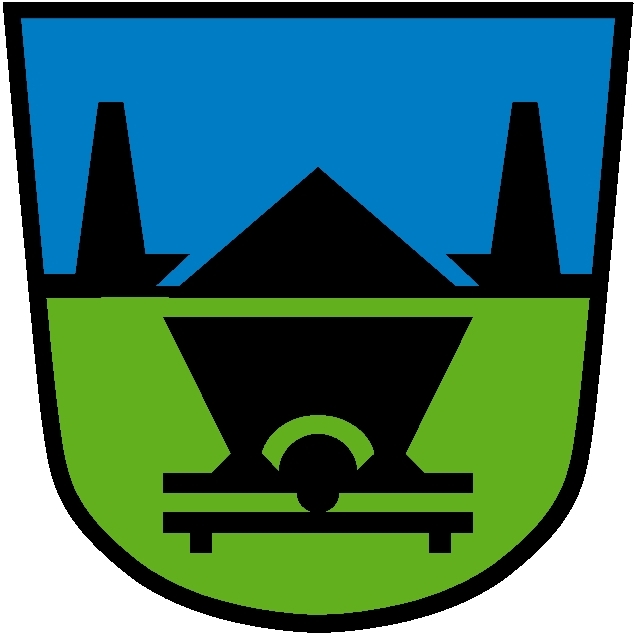 KALV3_02KALV3_02KALV3_02KALV3_02Občina TrbovljeObčina TrbovljeObčina TrbovljeKALV3_02KALV3_02KALV3_02KALV3_02Občina TrbovljeObčina TrbovljeObčina TrbovljeIzpisano: 03.11.2022 07:21:19Izpisano: 03.11.2022 07:21:19Izpisano: 03.11.2022 07:21:19Izpisano: 03.11.2022 07:21:19Občinska volilna komisijaObčinska volilna komisijaObčinska volilna komisijaObčinska volilna komisijaObčinska volilna komisijaObčinska volilna komisijaStran: 20 od 29Stran: 20 od 29Stran: 20 od 29Stran: 20 od 29Stran: 20 od 29Stran: 20 od 29Stran: 20 od 29Stran: 20 od 29Številka kandidata:Številka kandidata:888888Kandidat: Kandidat: Jerica ZmajšekJerica ZmajšekJerica ZmajšekJerica ZmajšekJerica ZmajšekJerica ZmajšekDatum rojstva:Datum rojstva:13.04.198413.04.1984Spol:Spol:ŽNaslov:Naslov:Ojstro 18
1420 TrbovljeOjstro 18
1420 TrbovljeOjstro 18
1420 TrbovljeOjstro 18
1420 TrbovljeOjstro 18
1420 TrbovljeOjstro 18
1420 TrbovljeOjstro 18
1420 TrbovljeOjstro 18
1420 TrbovljeOjstro 18
1420 TrbovljeOjstro 18
1420 TrbovljeOjstro 18
1420 TrbovljeOjstro 18
1420 TrbovljeStrokovni ali znanstveni naslov:Strokovni ali znanstveni naslov:DIPLOMIRAN INŽENIR PROMETADIPLOMIRAN INŽENIR PROMETADIPLOMIRAN INŽENIR PROMETADIPLOMIRAN INŽENIR PROMETADIPLOMIRAN INŽENIR PROMETADIPLOMIRAN INŽENIR PROMETADelo, ki ga opravlja:Delo, ki ga opravlja:TRGOVECTRGOVECTRGOVECTRGOVECTRGOVECTRGOVECŠtevilka kandidata:Številka kandidata:999999Kandidat: Kandidat: Rafael ŽlakRafael ŽlakRafael ŽlakRafael ŽlakRafael ŽlakRafael ŽlakDatum rojstva:Datum rojstva:22.10.196322.10.1963Spol:Spol:MNaslov:Naslov:Golovec 7, Trbovlje
1420 TrbovljeGolovec 7, Trbovlje
1420 TrbovljeGolovec 7, Trbovlje
1420 TrbovljeGolovec 7, Trbovlje
1420 TrbovljeGolovec 7, Trbovlje
1420 TrbovljeGolovec 7, Trbovlje
1420 TrbovljeGolovec 7, Trbovlje
1420 TrbovljeGolovec 7, Trbovlje
1420 TrbovljeGolovec 7, Trbovlje
1420 TrbovljeGolovec 7, Trbovlje
1420 TrbovljeGolovec 7, Trbovlje
1420 TrbovljeGolovec 7, Trbovlje
1420 TrbovljeStrokovni ali znanstveni naslov:Strokovni ali znanstveni naslov:POKLICNAPOKLICNAPOKLICNAPOKLICNAPOKLICNAPOKLICNADelo, ki ga opravlja:Delo, ki ga opravlja:UPOKOJENECUPOKOJENECUPOKOJENECUPOKOJENECUPOKOJENECUPOKOJENECŠtevilka kandidata:Številka kandidata:101010101010Kandidat: Kandidat: Smiljana HriberskiSmiljana HriberskiSmiljana HriberskiSmiljana HriberskiSmiljana HriberskiSmiljana HriberskiDatum rojstva:Datum rojstva:04.10.198004.10.1980Spol:Spol:ŽNaslov:Naslov:Keršičeva cesta 13, Trbovlje
1420 TrbovljeKeršičeva cesta 13, Trbovlje
1420 TrbovljeKeršičeva cesta 13, Trbovlje
1420 TrbovljeKeršičeva cesta 13, Trbovlje
1420 TrbovljeKeršičeva cesta 13, Trbovlje
1420 TrbovljeKeršičeva cesta 13, Trbovlje
1420 TrbovljeKeršičeva cesta 13, Trbovlje
1420 TrbovljeKeršičeva cesta 13, Trbovlje
1420 TrbovljeKeršičeva cesta 13, Trbovlje
1420 TrbovljeKeršičeva cesta 13, Trbovlje
1420 TrbovljeKeršičeva cesta 13, Trbovlje
1420 TrbovljeKeršičeva cesta 13, Trbovlje
1420 TrbovljeStrokovni ali znanstveni naslov:Strokovni ali znanstveni naslov:KOMERCIALNI TEHNIKKOMERCIALNI TEHNIKKOMERCIALNI TEHNIKKOMERCIALNI TEHNIKKOMERCIALNI TEHNIKKOMERCIALNI TEHNIKDelo, ki ga opravlja:Delo, ki ga opravlja:UPOKOJENECUPOKOJENECUPOKOJENECUPOKOJENECUPOKOJENECUPOKOJENECŠtevilka kandidata:Številka kandidata:111111111111Kandidat: Kandidat: Tilen PojeTilen PojeTilen PojeTilen PojeTilen PojeTilen PojeDatum rojstva:Datum rojstva:02.12.198902.12.1989Spol:Spol:MNaslov:Naslov:Keršičeva cesta 12, Trbovlje
1420 TrbovljeKeršičeva cesta 12, Trbovlje
1420 TrbovljeKeršičeva cesta 12, Trbovlje
1420 TrbovljeKeršičeva cesta 12, Trbovlje
1420 TrbovljeKeršičeva cesta 12, Trbovlje
1420 TrbovljeKeršičeva cesta 12, Trbovlje
1420 TrbovljeKeršičeva cesta 12, Trbovlje
1420 TrbovljeKeršičeva cesta 12, Trbovlje
1420 TrbovljeKeršičeva cesta 12, Trbovlje
1420 TrbovljeKeršičeva cesta 12, Trbovlje
1420 TrbovljeKeršičeva cesta 12, Trbovlje
1420 TrbovljeKeršičeva cesta 12, Trbovlje
1420 TrbovljeStrokovni ali znanstveni naslov:Strokovni ali znanstveni naslov:ELEKTROTEHNIKELEKTROTEHNIKELEKTROTEHNIKELEKTROTEHNIKELEKTROTEHNIKELEKTROTEHNIKDelo, ki ga opravlja:Delo, ki ga opravlja:SPLETNI PROGRAMERSPLETNI PROGRAMERSPLETNI PROGRAMERSPLETNI PROGRAMERSPLETNI PROGRAMERSPLETNI PROGRAMERŠtevilka kandidata:Številka kandidata:121212121212Kandidat: Kandidat: Alenka KrstičAlenka KrstičAlenka KrstičAlenka KrstičAlenka KrstičAlenka KrstičDatum rojstva:Datum rojstva:03.11.197403.11.1974Spol:Spol:ŽNaslov:Naslov:Partizanska cesta 10A, Trbovlje
1420 TrbovljePartizanska cesta 10A, Trbovlje
1420 TrbovljePartizanska cesta 10A, Trbovlje
1420 TrbovljePartizanska cesta 10A, Trbovlje
1420 TrbovljePartizanska cesta 10A, Trbovlje
1420 TrbovljePartizanska cesta 10A, Trbovlje
1420 TrbovljePartizanska cesta 10A, Trbovlje
1420 TrbovljePartizanska cesta 10A, Trbovlje
1420 TrbovljePartizanska cesta 10A, Trbovlje
1420 TrbovljePartizanska cesta 10A, Trbovlje
1420 TrbovljePartizanska cesta 10A, Trbovlje
1420 TrbovljePartizanska cesta 10A, Trbovlje
1420 TrbovljeStrokovni ali znanstveni naslov:Strokovni ali znanstveni naslov:EKONOMSKI TEHNIKEKONOMSKI TEHNIKEKONOMSKI TEHNIKEKONOMSKI TEHNIKEKONOMSKI TEHNIKEKONOMSKI TEHNIKDelo, ki ga opravlja:Delo, ki ga opravlja:POSLOVODJAPOSLOVODJAPOSLOVODJAPOSLOVODJAPOSLOVODJAPOSLOVODJAObčinska volilna komisija Občine Trbovlje, Mestni trg 4, Trbovlje, 1420 TrbovljeObčinska volilna komisija Občine Trbovlje, Mestni trg 4, Trbovlje, 1420 TrbovljeObčinska volilna komisija Občine Trbovlje, Mestni trg 4, Trbovlje, 1420 TrbovljeObčinska volilna komisija Občine Trbovlje, Mestni trg 4, Trbovlje, 1420 TrbovljeObčinska volilna komisija Občine Trbovlje, Mestni trg 4, Trbovlje, 1420 TrbovljeObčinska volilna komisija Občine Trbovlje, Mestni trg 4, Trbovlje, 1420 TrbovljeObčinska volilna komisija Občine Trbovlje, Mestni trg 4, Trbovlje, 1420 TrbovljeObčinska volilna komisija Občine Trbovlje, Mestni trg 4, Trbovlje, 1420 TrbovljeObčinska volilna komisija Občine Trbovlje, Mestni trg 4, Trbovlje, 1420 TrbovljeObčinska volilna komisija Občine Trbovlje, Mestni trg 4, Trbovlje, 1420 Trbovljee-mail: obcina.trbovlje@trbovlje.sie-mail: obcina.trbovlje@trbovlje.sie-mail: obcina.trbovlje@trbovlje.sie-mail: obcina.trbovlje@trbovlje.sie-mail: obcina.trbovlje@trbovlje.sie-mail: obcina.trbovlje@trbovlje.sie-mail: obcina.trbovlje@trbovlje.sie-mail: obcina.trbovlje@trbovlje.sie-mail: obcina.trbovlje@trbovlje.sie-mail: obcina.trbovlje@trbovlje.si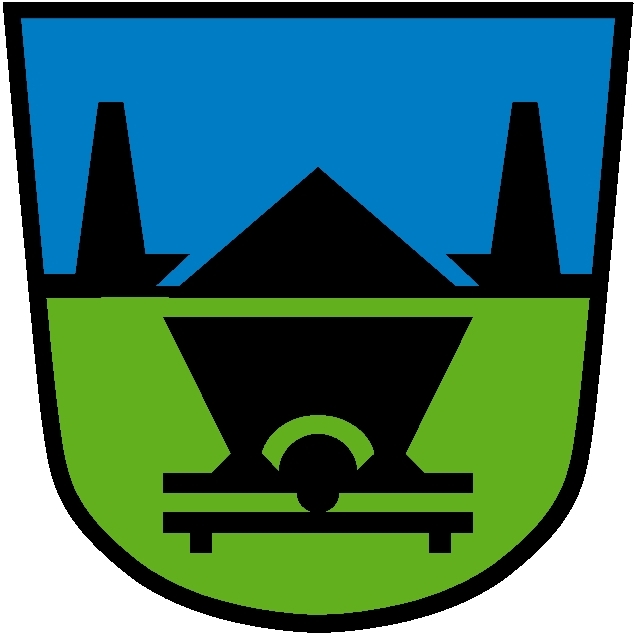 KALV3_02KALV3_02KALV3_02KALV3_02Občina TrbovljeObčina TrbovljeObčina TrbovljeKALV3_02KALV3_02KALV3_02KALV3_02Občina TrbovljeObčina TrbovljeObčina TrbovljeIzpisano: 03.11.2022 07:21:19Izpisano: 03.11.2022 07:21:19Izpisano: 03.11.2022 07:21:19Izpisano: 03.11.2022 07:21:19Občinska volilna komisijaObčinska volilna komisijaObčinska volilna komisijaObčinska volilna komisijaObčinska volilna komisijaObčinska volilna komisijaStran: 21 od 29Stran: 21 od 29Stran: 21 od 29Stran: 21 od 29Stran: 21 od 29Stran: 21 od 29Stran: 21 od 29Stran: 21 od 29Številka kandidata:Številka kandidata:131313131313Kandidat: Kandidat: Mitja BožjakMitja BožjakMitja BožjakMitja BožjakMitja BožjakMitja BožjakDatum rojstva:Datum rojstva:16.02.195916.02.1959Spol:Spol:MNaslov:Naslov:Kešetovo 15A, Trbovlje
1420 TrbovljeKešetovo 15A, Trbovlje
1420 TrbovljeKešetovo 15A, Trbovlje
1420 TrbovljeKešetovo 15A, Trbovlje
1420 TrbovljeKešetovo 15A, Trbovlje
1420 TrbovljeKešetovo 15A, Trbovlje
1420 TrbovljeKešetovo 15A, Trbovlje
1420 TrbovljeKešetovo 15A, Trbovlje
1420 TrbovljeKešetovo 15A, Trbovlje
1420 TrbovljeKešetovo 15A, Trbovlje
1420 TrbovljeKešetovo 15A, Trbovlje
1420 TrbovljeKešetovo 15A, Trbovlje
1420 TrbovljeStrokovni ali znanstveni naslov:Strokovni ali znanstveni naslov:RUDARSKI TEHNIKRUDARSKI TEHNIKRUDARSKI TEHNIKRUDARSKI TEHNIKRUDARSKI TEHNIKRUDARSKI TEHNIKDelo, ki ga opravlja:Delo, ki ga opravlja:UPOKOJENECUPOKOJENECUPOKOJENECUPOKOJENECUPOKOJENECUPOKOJENECŠtevilka kandidata:Številka kandidata:141414141414Kandidat: Kandidat: Tinkara KerecTinkara KerecTinkara KerecTinkara KerecTinkara KerecTinkara KerecDatum rojstva:Datum rojstva:22.10.200322.10.2003Spol:Spol:ŽNaslov:Naslov:Trg revolucije 18, Trbovlje
1420 TrbovljeTrg revolucije 18, Trbovlje
1420 TrbovljeTrg revolucije 18, Trbovlje
1420 TrbovljeTrg revolucije 18, Trbovlje
1420 TrbovljeTrg revolucije 18, Trbovlje
1420 TrbovljeTrg revolucije 18, Trbovlje
1420 TrbovljeTrg revolucije 18, Trbovlje
1420 TrbovljeTrg revolucije 18, Trbovlje
1420 TrbovljeTrg revolucije 18, Trbovlje
1420 TrbovljeTrg revolucije 18, Trbovlje
1420 TrbovljeTrg revolucije 18, Trbovlje
1420 TrbovljeTrg revolucije 18, Trbovlje
1420 TrbovljeStrokovni ali znanstveni naslov:Strokovni ali znanstveni naslov:GIMNAZIJSKI MATURANTGIMNAZIJSKI MATURANTGIMNAZIJSKI MATURANTGIMNAZIJSKI MATURANTGIMNAZIJSKI MATURANTGIMNAZIJSKI MATURANTDelo, ki ga opravlja:Delo, ki ga opravlja:ŠTUDENTŠTUDENTŠTUDENTŠTUDENTŠTUDENTŠTUDENTŠtevilka kandidata:Številka kandidata:151515151515Kandidat: Kandidat: Bojan KračanBojan KračanBojan KračanBojan KračanBojan KračanBojan KračanDatum rojstva:Datum rojstva:18.08.196718.08.1967Spol:Spol:MNaslov:Naslov:Gimnazijska cesta 3, Trbovlje
1420 TrbovljeGimnazijska cesta 3, Trbovlje
1420 TrbovljeGimnazijska cesta 3, Trbovlje
1420 TrbovljeGimnazijska cesta 3, Trbovlje
1420 TrbovljeGimnazijska cesta 3, Trbovlje
1420 TrbovljeGimnazijska cesta 3, Trbovlje
1420 TrbovljeGimnazijska cesta 3, Trbovlje
1420 TrbovljeGimnazijska cesta 3, Trbovlje
1420 TrbovljeGimnazijska cesta 3, Trbovlje
1420 TrbovljeGimnazijska cesta 3, Trbovlje
1420 TrbovljeGimnazijska cesta 3, Trbovlje
1420 TrbovljeGimnazijska cesta 3, Trbovlje
1420 TrbovljeStrokovni ali znanstveni naslov:Strokovni ali znanstveni naslov:ELEKTROTEHNIKELEKTROTEHNIKELEKTROTEHNIKELEKTROTEHNIKELEKTROTEHNIKELEKTROTEHNIKDelo, ki ga opravlja:Delo, ki ga opravlja:UPOKOJENECUPOKOJENECUPOKOJENECUPOKOJENECUPOKOJENECUPOKOJENECŠtevilka kandidata:Številka kandidata:161616161616Kandidat: Kandidat: Marija HočevarMarija HočevarMarija HočevarMarija HočevarMarija HočevarMarija HočevarDatum rojstva:Datum rojstva:19.07.195019.07.1950Spol:Spol:ŽNaslov:Naslov:Ojstro 17A
1420 TrbovljeOjstro 17A
1420 TrbovljeOjstro 17A
1420 TrbovljeOjstro 17A
1420 TrbovljeOjstro 17A
1420 TrbovljeOjstro 17A
1420 TrbovljeOjstro 17A
1420 TrbovljeOjstro 17A
1420 TrbovljeOjstro 17A
1420 TrbovljeOjstro 17A
1420 TrbovljeOjstro 17A
1420 TrbovljeOjstro 17A
1420 TrbovljeStrokovni ali znanstveni naslov:Strokovni ali znanstveni naslov://////Delo, ki ga opravlja:Delo, ki ga opravlja:UPOKOJENKAUPOKOJENKAUPOKOJENKAUPOKOJENKAUPOKOJENKAUPOKOJENKAŠtevilka kandidata:Številka kandidata:171717171717Kandidat: Kandidat: Jure PrašnikarJure PrašnikarJure PrašnikarJure PrašnikarJure PrašnikarJure PrašnikarDatum rojstva:Datum rojstva:24.07.197724.07.1977Spol:Spol:MNaslov:Naslov:Šuštarjeva kolonija 26A, Trbovlje
1420 TrbovljeŠuštarjeva kolonija 26A, Trbovlje
1420 TrbovljeŠuštarjeva kolonija 26A, Trbovlje
1420 TrbovljeŠuštarjeva kolonija 26A, Trbovlje
1420 TrbovljeŠuštarjeva kolonija 26A, Trbovlje
1420 TrbovljeŠuštarjeva kolonija 26A, Trbovlje
1420 TrbovljeŠuštarjeva kolonija 26A, Trbovlje
1420 TrbovljeŠuštarjeva kolonija 26A, Trbovlje
1420 TrbovljeŠuštarjeva kolonija 26A, Trbovlje
1420 TrbovljeŠuštarjeva kolonija 26A, Trbovlje
1420 TrbovljeŠuštarjeva kolonija 26A, Trbovlje
1420 TrbovljeŠuštarjeva kolonija 26A, Trbovlje
1420 TrbovljeStrokovni ali znanstveni naslov:Strokovni ali znanstveni naslov:MEHANIKMEHANIKMEHANIKMEHANIKMEHANIKMEHANIKDelo, ki ga opravlja:Delo, ki ga opravlja:MEHANIKMEHANIKMEHANIKMEHANIKMEHANIKMEHANIKObčinska volilna komisija Občine Trbovlje, Mestni trg 4, Trbovlje, 1420 TrbovljeObčinska volilna komisija Občine Trbovlje, Mestni trg 4, Trbovlje, 1420 TrbovljeObčinska volilna komisija Občine Trbovlje, Mestni trg 4, Trbovlje, 1420 TrbovljeObčinska volilna komisija Občine Trbovlje, Mestni trg 4, Trbovlje, 1420 TrbovljeObčinska volilna komisija Občine Trbovlje, Mestni trg 4, Trbovlje, 1420 TrbovljeObčinska volilna komisija Občine Trbovlje, Mestni trg 4, Trbovlje, 1420 TrbovljeObčinska volilna komisija Občine Trbovlje, Mestni trg 4, Trbovlje, 1420 TrbovljeObčinska volilna komisija Občine Trbovlje, Mestni trg 4, Trbovlje, 1420 TrbovljeObčinska volilna komisija Občine Trbovlje, Mestni trg 4, Trbovlje, 1420 TrbovljeObčinska volilna komisija Občine Trbovlje, Mestni trg 4, Trbovlje, 1420 Trbovljee-mail: obcina.trbovlje@trbovlje.sie-mail: obcina.trbovlje@trbovlje.sie-mail: obcina.trbovlje@trbovlje.sie-mail: obcina.trbovlje@trbovlje.sie-mail: obcina.trbovlje@trbovlje.sie-mail: obcina.trbovlje@trbovlje.sie-mail: obcina.trbovlje@trbovlje.sie-mail: obcina.trbovlje@trbovlje.sie-mail: obcina.trbovlje@trbovlje.sie-mail: obcina.trbovlje@trbovlje.si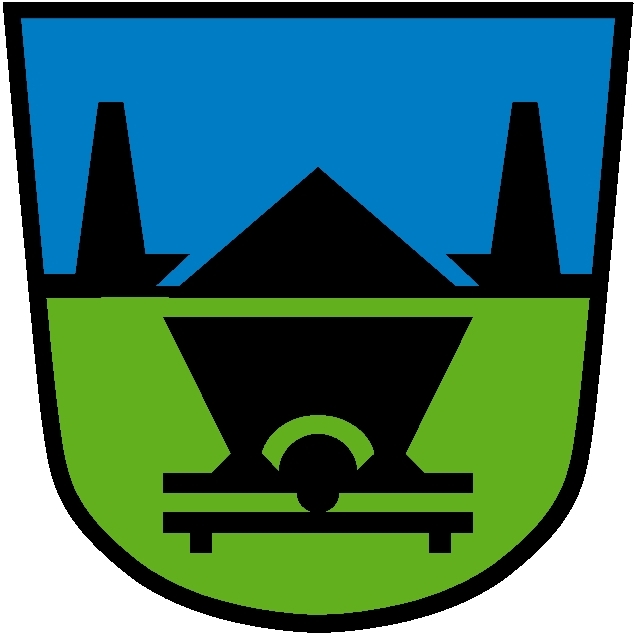 KALV3_02KALV3_02KALV3_02KALV3_02Občina TrbovljeObčina TrbovljeObčina TrbovljeObčina TrbovljeKALV3_02KALV3_02KALV3_02KALV3_02Občina TrbovljeObčina TrbovljeObčina TrbovljeObčina TrbovljeIzpisano: 03.11.2022 07:21:19Izpisano: 03.11.2022 07:21:19Izpisano: 03.11.2022 07:21:19Izpisano: 03.11.2022 07:21:19Občinska volilna komisijaObčinska volilna komisijaObčinska volilna komisijaObčinska volilna komisijaObčinska volilna komisijaObčinska volilna komisijaObčinska volilna komisijaObčinska volilna komisijaStran: 22 od 29Stran: 22 od 29Stran: 22 od 29Stran: 22 od 29Stran: 22 od 29Stran: 22 od 29Stran: 22 od 29Stran: 22 od 29Številka kandidata:Številka kandidata:Številka kandidata:18181818181818Kandidat: Kandidat: Kandidat: Karmen LončarKarmen LončarKarmen LončarKarmen LončarKarmen LončarKarmen LončarKarmen LončarDatum rojstva:Datum rojstva:Datum rojstva:15.05.197515.05.1975Spol:Spol:Spol:ŽNaslov:Naslov:Naslov:Ojstro 5
1420 TrbovljeOjstro 5
1420 TrbovljeOjstro 5
1420 TrbovljeOjstro 5
1420 TrbovljeOjstro 5
1420 TrbovljeOjstro 5
1420 TrbovljeOjstro 5
1420 TrbovljeOjstro 5
1420 TrbovljeOjstro 5
1420 TrbovljeOjstro 5
1420 TrbovljeOjstro 5
1420 TrbovljeOjstro 5
1420 TrbovljeOjstro 5
1420 TrbovljeOjstro 5
1420 TrbovljeStrokovni ali znanstveni naslov:Strokovni ali znanstveni naslov:Strokovni ali znanstveni naslov:VZGOJITELJICA PREDŠOLSKIH OTROKVZGOJITELJICA PREDŠOLSKIH OTROKVZGOJITELJICA PREDŠOLSKIH OTROKVZGOJITELJICA PREDŠOLSKIH OTROKVZGOJITELJICA PREDŠOLSKIH OTROKVZGOJITELJICA PREDŠOLSKIH OTROKVZGOJITELJICA PREDŠOLSKIH OTROKDelo, ki ga opravlja:Delo, ki ga opravlja:Delo, ki ga opravlja:VZGOJITELJICA VZGOJITELJICA VZGOJITELJICA VZGOJITELJICA VZGOJITELJICA VZGOJITELJICA VZGOJITELJICA Številka kandidata:Številka kandidata:Številka kandidata:19191919191919Kandidat: Kandidat: Kandidat: Iztok AnželIztok AnželIztok AnželIztok AnželIztok AnželIztok AnželIztok AnželDatum rojstva:Datum rojstva:Datum rojstva:25.09.196125.09.1961Spol:Spol:Spol:MNaslov:Naslov:Naslov:Kešetovo 11A, Trbovlje
1420 TrbovljeKešetovo 11A, Trbovlje
1420 TrbovljeKešetovo 11A, Trbovlje
1420 TrbovljeKešetovo 11A, Trbovlje
1420 TrbovljeKešetovo 11A, Trbovlje
1420 TrbovljeKešetovo 11A, Trbovlje
1420 TrbovljeKešetovo 11A, Trbovlje
1420 TrbovljeKešetovo 11A, Trbovlje
1420 TrbovljeKešetovo 11A, Trbovlje
1420 TrbovljeKešetovo 11A, Trbovlje
1420 TrbovljeKešetovo 11A, Trbovlje
1420 TrbovljeKešetovo 11A, Trbovlje
1420 TrbovljeKešetovo 11A, Trbovlje
1420 TrbovljeKešetovo 11A, Trbovlje
1420 TrbovljeStrokovni ali znanstveni naslov:Strokovni ali znanstveni naslov:Strokovni ali znanstveni naslov:INŽENIR ELEKTROENERGETIKEINŽENIR ELEKTROENERGETIKEINŽENIR ELEKTROENERGETIKEINŽENIR ELEKTROENERGETIKEINŽENIR ELEKTROENERGETIKEINŽENIR ELEKTROENERGETIKEINŽENIR ELEKTROENERGETIKEDelo, ki ga opravlja:Delo, ki ga opravlja:Delo, ki ga opravlja:DELOVODJADELOVODJADELOVODJADELOVODJADELOVODJADELOVODJADELOVODJAŠtevilka kandidata:Številka kandidata:Številka kandidata:20202020202020Kandidat: Kandidat: Kandidat: Nina KokaljNina KokaljNina KokaljNina KokaljNina KokaljNina KokaljNina KokaljDatum rojstva:Datum rojstva:Datum rojstva:14.07.197414.07.1974Spol:Spol:Spol:ŽNaslov:Naslov:Naslov:Knezdol 9B
1420 TrbovljeKnezdol 9B
1420 TrbovljeKnezdol 9B
1420 TrbovljeKnezdol 9B
1420 TrbovljeKnezdol 9B
1420 TrbovljeKnezdol 9B
1420 TrbovljeKnezdol 9B
1420 TrbovljeKnezdol 9B
1420 TrbovljeKnezdol 9B
1420 TrbovljeKnezdol 9B
1420 TrbovljeKnezdol 9B
1420 TrbovljeKnezdol 9B
1420 TrbovljeKnezdol 9B
1420 TrbovljeKnezdol 9B
1420 TrbovljeStrokovni ali znanstveni naslov:Strokovni ali znanstveni naslov:Strokovni ali znanstveni naslov:EKONOMSKI TEHNIKEKONOMSKI TEHNIKEKONOMSKI TEHNIKEKONOMSKI TEHNIKEKONOMSKI TEHNIKEKONOMSKI TEHNIKEKONOMSKI TEHNIKDelo, ki ga opravlja:Delo, ki ga opravlja:Delo, ki ga opravlja:PROKURISTPROKURISTPROKURISTPROKURISTPROKURISTPROKURISTPROKURISTŠtevilka kandidata:Številka kandidata:Številka kandidata:21212121212121Kandidat: Kandidat: Kandidat: Terezija DolencTerezija DolencTerezija DolencTerezija DolencTerezija DolencTerezija DolencTerezija DolencDatum rojstva:Datum rojstva:Datum rojstva:30.03.195230.03.1952Spol:Spol:Spol:ŽNaslov:Naslov:Naslov:Obrtniška cesta 11A, Trbovlje
1420 TrbovljeObrtniška cesta 11A, Trbovlje
1420 TrbovljeObrtniška cesta 11A, Trbovlje
1420 TrbovljeObrtniška cesta 11A, Trbovlje
1420 TrbovljeObrtniška cesta 11A, Trbovlje
1420 TrbovljeObrtniška cesta 11A, Trbovlje
1420 TrbovljeObrtniška cesta 11A, Trbovlje
1420 TrbovljeObrtniška cesta 11A, Trbovlje
1420 TrbovljeObrtniška cesta 11A, Trbovlje
1420 TrbovljeObrtniška cesta 11A, Trbovlje
1420 TrbovljeObrtniška cesta 11A, Trbovlje
1420 TrbovljeObrtniška cesta 11A, Trbovlje
1420 TrbovljeObrtniška cesta 11A, Trbovlje
1420 TrbovljeObrtniška cesta 11A, Trbovlje
1420 TrbovljeStrokovni ali znanstveni naslov:Strokovni ali znanstveni naslov:Strokovni ali znanstveni naslov:ADMINISTRATORADMINISTRATORADMINISTRATORADMINISTRATORADMINISTRATORADMINISTRATORADMINISTRATORDelo, ki ga opravlja:Delo, ki ga opravlja:Delo, ki ga opravlja:UPOKOJENKAUPOKOJENKAUPOKOJENKAUPOKOJENKAUPOKOJENKAUPOKOJENKAUPOKOJENKAŠtevilka liste: 2Številka liste: 2Številka liste: 2Izžrebana številka liste:Izžrebana številka liste:Izžrebana številka liste:Izžrebana številka liste:Izžrebana številka liste:6666Tip predlagatelja:Tip predlagatelja:Tip predlagatelja:Politična strankaPolitična strankaPolitična strankaPolitična strankaPolitična strankaPolitična strankaPolitična strankaPolitična strankaPolitična strankaIme liste:Ime liste:Ime liste:LEVICALEVICALEVICALEVICALEVICALEVICALEVICALEVICALEVICAPredlagatelj:Predlagatelj:Predlagatelj:LEVICALEVICALEVICALEVICALEVICALEVICALEVICALEVICALEVICAŠtevilo kandidatov:Število kandidatov:Število kandidatov:101010101010101010Kandidati:Kandidati:Kandidati:Občinska volilna komisija Občine Trbovlje, Mestni trg 4, Trbovlje, 1420 TrbovljeObčinska volilna komisija Občine Trbovlje, Mestni trg 4, Trbovlje, 1420 TrbovljeObčinska volilna komisija Občine Trbovlje, Mestni trg 4, Trbovlje, 1420 TrbovljeObčinska volilna komisija Občine Trbovlje, Mestni trg 4, Trbovlje, 1420 TrbovljeObčinska volilna komisija Občine Trbovlje, Mestni trg 4, Trbovlje, 1420 TrbovljeObčinska volilna komisija Občine Trbovlje, Mestni trg 4, Trbovlje, 1420 TrbovljeObčinska volilna komisija Občine Trbovlje, Mestni trg 4, Trbovlje, 1420 TrbovljeObčinska volilna komisija Občine Trbovlje, Mestni trg 4, Trbovlje, 1420 TrbovljeObčinska volilna komisija Občine Trbovlje, Mestni trg 4, Trbovlje, 1420 TrbovljeObčinska volilna komisija Občine Trbovlje, Mestni trg 4, Trbovlje, 1420 TrbovljeObčinska volilna komisija Občine Trbovlje, Mestni trg 4, Trbovlje, 1420 TrbovljeObčinska volilna komisija Občine Trbovlje, Mestni trg 4, Trbovlje, 1420 Trbovljee-mail: obcina.trbovlje@trbovlje.sie-mail: obcina.trbovlje@trbovlje.sie-mail: obcina.trbovlje@trbovlje.sie-mail: obcina.trbovlje@trbovlje.sie-mail: obcina.trbovlje@trbovlje.sie-mail: obcina.trbovlje@trbovlje.sie-mail: obcina.trbovlje@trbovlje.sie-mail: obcina.trbovlje@trbovlje.sie-mail: obcina.trbovlje@trbovlje.sie-mail: obcina.trbovlje@trbovlje.sie-mail: obcina.trbovlje@trbovlje.sie-mail: obcina.trbovlje@trbovlje.si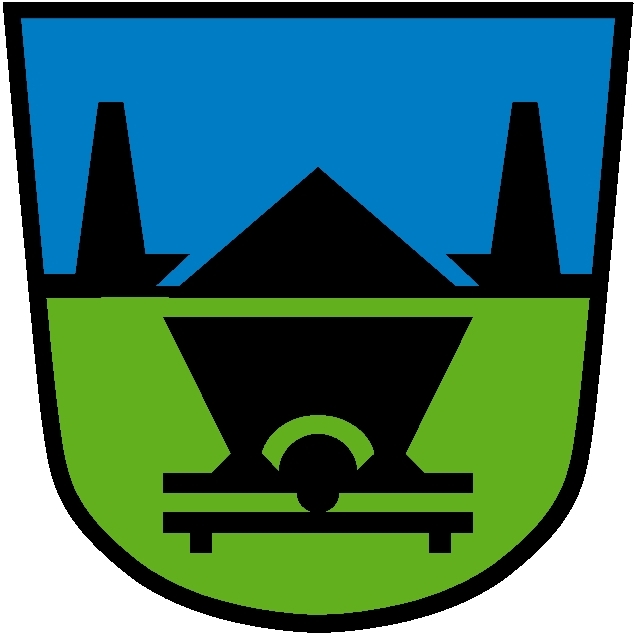 KALV3_02KALV3_02KALV3_02KALV3_02Občina TrbovljeObčina TrbovljeObčina TrbovljeKALV3_02KALV3_02KALV3_02KALV3_02Občina TrbovljeObčina TrbovljeObčina TrbovljeIzpisano: 03.11.2022 07:21:19Izpisano: 03.11.2022 07:21:19Izpisano: 03.11.2022 07:21:19Izpisano: 03.11.2022 07:21:19Občinska volilna komisijaObčinska volilna komisijaObčinska volilna komisijaObčinska volilna komisijaObčinska volilna komisijaObčinska volilna komisijaStran: 23 od 29Stran: 23 od 29Stran: 23 od 29Stran: 23 od 29Stran: 23 od 29Stran: 23 od 29Stran: 23 od 29Stran: 23 od 29Številka kandidata:Številka kandidata:111111Kandidat: Kandidat: Primož SiterPrimož SiterPrimož SiterPrimož SiterPrimož SiterPrimož SiterDatum rojstva:Datum rojstva:18.08.197918.08.1979Spol:Spol:MNaslov:Naslov:Vodenska cesta 23, Trbovlje
1420 TrbovljeVodenska cesta 23, Trbovlje
1420 TrbovljeVodenska cesta 23, Trbovlje
1420 TrbovljeVodenska cesta 23, Trbovlje
1420 TrbovljeVodenska cesta 23, Trbovlje
1420 TrbovljeVodenska cesta 23, Trbovlje
1420 TrbovljeVodenska cesta 23, Trbovlje
1420 TrbovljeVodenska cesta 23, Trbovlje
1420 TrbovljeVodenska cesta 23, Trbovlje
1420 TrbovljeVodenska cesta 23, Trbovlje
1420 TrbovljeVodenska cesta 23, Trbovlje
1420 TrbovljeVodenska cesta 23, Trbovlje
1420 TrbovljeStrokovni ali znanstveni naslov:Strokovni ali znanstveni naslov:EKONOMSKI TEHNIKEKONOMSKI TEHNIKEKONOMSKI TEHNIKEKONOMSKI TEHNIKEKONOMSKI TEHNIKEKONOMSKI TEHNIKDelo, ki ga opravlja:Delo, ki ga opravlja:NI PODATKANI PODATKANI PODATKANI PODATKANI PODATKANI PODATKAŠtevilka kandidata:Številka kandidata:222222Kandidat: Kandidat: Maša VnukMaša VnukMaša VnukMaša VnukMaša VnukMaša VnukDatum rojstva:Datum rojstva:17.06.198617.06.1986Spol:Spol:ŽNaslov:Naslov:Retje nad Trbovljami 5A
1420 TrbovljeRetje nad Trbovljami 5A
1420 TrbovljeRetje nad Trbovljami 5A
1420 TrbovljeRetje nad Trbovljami 5A
1420 TrbovljeRetje nad Trbovljami 5A
1420 TrbovljeRetje nad Trbovljami 5A
1420 TrbovljeRetje nad Trbovljami 5A
1420 TrbovljeRetje nad Trbovljami 5A
1420 TrbovljeRetje nad Trbovljami 5A
1420 TrbovljeRetje nad Trbovljami 5A
1420 TrbovljeRetje nad Trbovljami 5A
1420 TrbovljeRetje nad Trbovljami 5A
1420 TrbovljeStrokovni ali znanstveni naslov:Strokovni ali znanstveni naslov:DIPLOMIRANA SLIKARKADIPLOMIRANA SLIKARKADIPLOMIRANA SLIKARKADIPLOMIRANA SLIKARKADIPLOMIRANA SLIKARKADIPLOMIRANA SLIKARKADelo, ki ga opravlja:Delo, ki ga opravlja:SAMOSTOJNA PODJETNICA PREVAJALKASAMOSTOJNA PODJETNICA PREVAJALKASAMOSTOJNA PODJETNICA PREVAJALKASAMOSTOJNA PODJETNICA PREVAJALKASAMOSTOJNA PODJETNICA PREVAJALKASAMOSTOJNA PODJETNICA PREVAJALKAŠtevilka kandidata:Številka kandidata:333333Kandidat: Kandidat: Urban KrevlUrban KrevlUrban KrevlUrban KrevlUrban KrevlUrban KrevlDatum rojstva:Datum rojstva:25.12.198925.12.1989Spol:Spol:MNaslov:Naslov:Gabrsko 8
1420 TrbovljeGabrsko 8
1420 TrbovljeGabrsko 8
1420 TrbovljeGabrsko 8
1420 TrbovljeGabrsko 8
1420 TrbovljeGabrsko 8
1420 TrbovljeGabrsko 8
1420 TrbovljeGabrsko 8
1420 TrbovljeGabrsko 8
1420 TrbovljeGabrsko 8
1420 TrbovljeGabrsko 8
1420 TrbovljeGabrsko 8
1420 TrbovljeStrokovni ali znanstveni naslov:Strokovni ali znanstveni naslov:GIMNAZIJSKI MATURANTGIMNAZIJSKI MATURANTGIMNAZIJSKI MATURANTGIMNAZIJSKI MATURANTGIMNAZIJSKI MATURANTGIMNAZIJSKI MATURANTDelo, ki ga opravlja:Delo, ki ga opravlja:GASILECGASILECGASILECGASILECGASILECGASILECŠtevilka kandidata:Številka kandidata:444444Kandidat: Kandidat: Zvonka (Zvonimira) SelanZvonka (Zvonimira) SelanZvonka (Zvonimira) SelanZvonka (Zvonimira) SelanZvonka (Zvonimira) SelanZvonka (Zvonimira) SelanDatum rojstva:Datum rojstva:11.04.194911.04.1949Spol:Spol:ŽNaslov:Naslov:Mestni trg 1, Trbovlje
1420 TrbovljeMestni trg 1, Trbovlje
1420 TrbovljeMestni trg 1, Trbovlje
1420 TrbovljeMestni trg 1, Trbovlje
1420 TrbovljeMestni trg 1, Trbovlje
1420 TrbovljeMestni trg 1, Trbovlje
1420 TrbovljeMestni trg 1, Trbovlje
1420 TrbovljeMestni trg 1, Trbovlje
1420 TrbovljeMestni trg 1, Trbovlje
1420 TrbovljeMestni trg 1, Trbovlje
1420 TrbovljeMestni trg 1, Trbovlje
1420 TrbovljeMestni trg 1, Trbovlje
1420 TrbovljeStrokovni ali znanstveni naslov:Strokovni ali znanstveni naslov:ADMINISTRATORKAADMINISTRATORKAADMINISTRATORKAADMINISTRATORKAADMINISTRATORKAADMINISTRATORKADelo, ki ga opravlja:Delo, ki ga opravlja:UPOKOJENKAUPOKOJENKAUPOKOJENKAUPOKOJENKAUPOKOJENKAUPOKOJENKAŠtevilka kandidata:Številka kandidata:555555Kandidat: Kandidat: Matic ŠkrbecMatic ŠkrbecMatic ŠkrbecMatic ŠkrbecMatic ŠkrbecMatic ŠkrbecDatum rojstva:Datum rojstva:26.09.200126.09.2001Spol:Spol:MNaslov:Naslov:Partizanska cesta 32A, Trbovlje
1420 TrbovljePartizanska cesta 32A, Trbovlje
1420 TrbovljePartizanska cesta 32A, Trbovlje
1420 TrbovljePartizanska cesta 32A, Trbovlje
1420 TrbovljePartizanska cesta 32A, Trbovlje
1420 TrbovljePartizanska cesta 32A, Trbovlje
1420 TrbovljePartizanska cesta 32A, Trbovlje
1420 TrbovljePartizanska cesta 32A, Trbovlje
1420 TrbovljePartizanska cesta 32A, Trbovlje
1420 TrbovljePartizanska cesta 32A, Trbovlje
1420 TrbovljePartizanska cesta 32A, Trbovlje
1420 TrbovljePartizanska cesta 32A, Trbovlje
1420 TrbovljeStrokovni ali znanstveni naslov:Strokovni ali znanstveni naslov:GIMNAZIJSKI MATURANTGIMNAZIJSKI MATURANTGIMNAZIJSKI MATURANTGIMNAZIJSKI MATURANTGIMNAZIJSKI MATURANTGIMNAZIJSKI MATURANTDelo, ki ga opravlja:Delo, ki ga opravlja:ŠTUDENTŠTUDENTŠTUDENTŠTUDENTŠTUDENTŠTUDENTObčinska volilna komisija Občine Trbovlje, Mestni trg 4, Trbovlje, 1420 TrbovljeObčinska volilna komisija Občine Trbovlje, Mestni trg 4, Trbovlje, 1420 TrbovljeObčinska volilna komisija Občine Trbovlje, Mestni trg 4, Trbovlje, 1420 TrbovljeObčinska volilna komisija Občine Trbovlje, Mestni trg 4, Trbovlje, 1420 TrbovljeObčinska volilna komisija Občine Trbovlje, Mestni trg 4, Trbovlje, 1420 TrbovljeObčinska volilna komisija Občine Trbovlje, Mestni trg 4, Trbovlje, 1420 TrbovljeObčinska volilna komisija Občine Trbovlje, Mestni trg 4, Trbovlje, 1420 TrbovljeObčinska volilna komisija Občine Trbovlje, Mestni trg 4, Trbovlje, 1420 TrbovljeObčinska volilna komisija Občine Trbovlje, Mestni trg 4, Trbovlje, 1420 TrbovljeObčinska volilna komisija Občine Trbovlje, Mestni trg 4, Trbovlje, 1420 Trbovljee-mail: obcina.trbovlje@trbovlje.sie-mail: obcina.trbovlje@trbovlje.sie-mail: obcina.trbovlje@trbovlje.sie-mail: obcina.trbovlje@trbovlje.sie-mail: obcina.trbovlje@trbovlje.sie-mail: obcina.trbovlje@trbovlje.sie-mail: obcina.trbovlje@trbovlje.sie-mail: obcina.trbovlje@trbovlje.sie-mail: obcina.trbovlje@trbovlje.sie-mail: obcina.trbovlje@trbovlje.si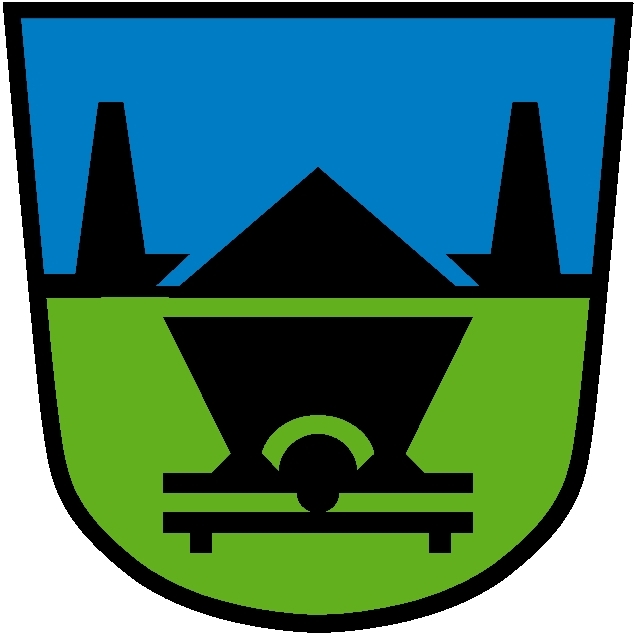 KALV3_02KALV3_02KALV3_02KALV3_02Občina TrbovljeObčina TrbovljeObčina TrbovljeKALV3_02KALV3_02KALV3_02KALV3_02Občina TrbovljeObčina TrbovljeObčina TrbovljeIzpisano: 03.11.2022 07:21:19Izpisano: 03.11.2022 07:21:19Izpisano: 03.11.2022 07:21:19Izpisano: 03.11.2022 07:21:19Občinska volilna komisijaObčinska volilna komisijaObčinska volilna komisijaObčinska volilna komisijaObčinska volilna komisijaObčinska volilna komisijaStran: 24 od 29Stran: 24 od 29Stran: 24 od 29Stran: 24 od 29Stran: 24 od 29Stran: 24 od 29Stran: 24 od 29Stran: 24 od 29Številka kandidata:Številka kandidata:666666Kandidat: Kandidat: Manica Kočar KuhnertManica Kočar KuhnertManica Kočar KuhnertManica Kočar KuhnertManica Kočar KuhnertManica Kočar KuhnertDatum rojstva:Datum rojstva:30.08.194030.08.1940Spol:Spol:ŽNaslov:Naslov:Trg svobode 32, Trbovlje
1420 TrbovljeTrg svobode 32, Trbovlje
1420 TrbovljeTrg svobode 32, Trbovlje
1420 TrbovljeTrg svobode 32, Trbovlje
1420 TrbovljeTrg svobode 32, Trbovlje
1420 TrbovljeTrg svobode 32, Trbovlje
1420 TrbovljeTrg svobode 32, Trbovlje
1420 TrbovljeTrg svobode 32, Trbovlje
1420 TrbovljeTrg svobode 32, Trbovlje
1420 TrbovljeTrg svobode 32, Trbovlje
1420 TrbovljeTrg svobode 32, Trbovlje
1420 TrbovljeTrg svobode 32, Trbovlje
1420 TrbovljeStrokovni ali znanstveni naslov:Strokovni ali znanstveni naslov:PREDMETNA UČITELJICAPREDMETNA UČITELJICAPREDMETNA UČITELJICAPREDMETNA UČITELJICAPREDMETNA UČITELJICAPREDMETNA UČITELJICADelo, ki ga opravlja:Delo, ki ga opravlja:UPOKOJENKAUPOKOJENKAUPOKOJENKAUPOKOJENKAUPOKOJENKAUPOKOJENKAŠtevilka kandidata:Številka kandidata:777777Kandidat: Kandidat: Aleš KonciljaAleš KonciljaAleš KonciljaAleš KonciljaAleš KonciljaAleš KonciljaDatum rojstva:Datum rojstva:31.10.196831.10.1968Spol:Spol:MNaslov:Naslov:Novi dom 32B, Trbovlje
1420 TrbovljeNovi dom 32B, Trbovlje
1420 TrbovljeNovi dom 32B, Trbovlje
1420 TrbovljeNovi dom 32B, Trbovlje
1420 TrbovljeNovi dom 32B, Trbovlje
1420 TrbovljeNovi dom 32B, Trbovlje
1420 TrbovljeNovi dom 32B, Trbovlje
1420 TrbovljeNovi dom 32B, Trbovlje
1420 TrbovljeNovi dom 32B, Trbovlje
1420 TrbovljeNovi dom 32B, Trbovlje
1420 TrbovljeNovi dom 32B, Trbovlje
1420 TrbovljeNovi dom 32B, Trbovlje
1420 TrbovljeStrokovni ali znanstveni naslov:Strokovni ali znanstveni naslov:DIPLOMIRAN ORGANIZATOR MANAGERDIPLOMIRAN ORGANIZATOR MANAGERDIPLOMIRAN ORGANIZATOR MANAGERDIPLOMIRAN ORGANIZATOR MANAGERDIPLOMIRAN ORGANIZATOR MANAGERDIPLOMIRAN ORGANIZATOR MANAGERDelo, ki ga opravlja:Delo, ki ga opravlja:STROKOVNI SODELAVECSTROKOVNI SODELAVECSTROKOVNI SODELAVECSTROKOVNI SODELAVECSTROKOVNI SODELAVECSTROKOVNI SODELAVECŠtevilka kandidata:Številka kandidata:888888Kandidat: Kandidat: Nika GabričNika GabričNika GabričNika GabričNika GabričNika GabričDatum rojstva:Datum rojstva:04.11.200204.11.2002Spol:Spol:ŽNaslov:Naslov:Opekarna 4, Trbovlje
1420 TrbovljeOpekarna 4, Trbovlje
1420 TrbovljeOpekarna 4, Trbovlje
1420 TrbovljeOpekarna 4, Trbovlje
1420 TrbovljeOpekarna 4, Trbovlje
1420 TrbovljeOpekarna 4, Trbovlje
1420 TrbovljeOpekarna 4, Trbovlje
1420 TrbovljeOpekarna 4, Trbovlje
1420 TrbovljeOpekarna 4, Trbovlje
1420 TrbovljeOpekarna 4, Trbovlje
1420 TrbovljeOpekarna 4, Trbovlje
1420 TrbovljeOpekarna 4, Trbovlje
1420 TrbovljeStrokovni ali znanstveni naslov:Strokovni ali znanstveni naslov:GIMNAZIJSKI MATURANTGIMNAZIJSKI MATURANTGIMNAZIJSKI MATURANTGIMNAZIJSKI MATURANTGIMNAZIJSKI MATURANTGIMNAZIJSKI MATURANTDelo, ki ga opravlja:Delo, ki ga opravlja:ŠTUDENTKA MEDICENEŠTUDENTKA MEDICENEŠTUDENTKA MEDICENEŠTUDENTKA MEDICENEŠTUDENTKA MEDICENEŠTUDENTKA MEDICENEŠtevilka kandidata:Številka kandidata:999999Kandidat: Kandidat: Leko (Aleš) GuličLeko (Aleš) GuličLeko (Aleš) GuličLeko (Aleš) GuličLeko (Aleš) GuličLeko (Aleš) GuličDatum rojstva:Datum rojstva:05.03.195405.03.1954Spol:Spol:MNaslov:Naslov:Kolonija 1. maja 10A, Trbovlje
1420 TrbovljeKolonija 1. maja 10A, Trbovlje
1420 TrbovljeKolonija 1. maja 10A, Trbovlje
1420 TrbovljeKolonija 1. maja 10A, Trbovlje
1420 TrbovljeKolonija 1. maja 10A, Trbovlje
1420 TrbovljeKolonija 1. maja 10A, Trbovlje
1420 TrbovljeKolonija 1. maja 10A, Trbovlje
1420 TrbovljeKolonija 1. maja 10A, Trbovlje
1420 TrbovljeKolonija 1. maja 10A, Trbovlje
1420 TrbovljeKolonija 1. maja 10A, Trbovlje
1420 TrbovljeKolonija 1. maja 10A, Trbovlje
1420 TrbovljeKolonija 1. maja 10A, Trbovlje
1420 TrbovljeStrokovni ali znanstveni naslov:Strokovni ali znanstveni naslov:PROFESOR SLOVENSKEGA IN SRBOHRVAŠKEGA JEZIKA S KNJIŽEVNOSTMIPROFESOR SLOVENSKEGA IN SRBOHRVAŠKEGA JEZIKA S KNJIŽEVNOSTMIPROFESOR SLOVENSKEGA IN SRBOHRVAŠKEGA JEZIKA S KNJIŽEVNOSTMIPROFESOR SLOVENSKEGA IN SRBOHRVAŠKEGA JEZIKA S KNJIŽEVNOSTMIPROFESOR SLOVENSKEGA IN SRBOHRVAŠKEGA JEZIKA S KNJIŽEVNOSTMIPROFESOR SLOVENSKEGA IN SRBOHRVAŠKEGA JEZIKA S KNJIŽEVNOSTMIPROFESOR SLOVENSKEGA IN SRBOHRVAŠKEGA JEZIKA S KNJIŽEVNOSTMIPROFESOR SLOVENSKEGA IN SRBOHRVAŠKEGA JEZIKA S KNJIŽEVNOSTMIPROFESOR SLOVENSKEGA IN SRBOHRVAŠKEGA JEZIKA S KNJIŽEVNOSTMIPROFESOR SLOVENSKEGA IN SRBOHRVAŠKEGA JEZIKA S KNJIŽEVNOSTMIPROFESOR SLOVENSKEGA IN SRBOHRVAŠKEGA JEZIKA S KNJIŽEVNOSTMIPROFESOR SLOVENSKEGA IN SRBOHRVAŠKEGA JEZIKA S KNJIŽEVNOSTMIDelo, ki ga opravlja:Delo, ki ga opravlja:UPOKOJENECUPOKOJENECUPOKOJENECUPOKOJENECUPOKOJENECUPOKOJENECŠtevilka kandidata:Številka kandidata:101010101010Kandidat: Kandidat: Marta Angela LukančičMarta Angela LukančičMarta Angela LukančičMarta Angela LukančičMarta Angela LukančičMarta Angela LukančičDatum rojstva:Datum rojstva:23.11.194223.11.1942Spol:Spol:ŽNaslov:Naslov:Dom in vrt 45, Trbovlje
1420 TrbovljeDom in vrt 45, Trbovlje
1420 TrbovljeDom in vrt 45, Trbovlje
1420 TrbovljeDom in vrt 45, Trbovlje
1420 TrbovljeDom in vrt 45, Trbovlje
1420 TrbovljeDom in vrt 45, Trbovlje
1420 TrbovljeDom in vrt 45, Trbovlje
1420 TrbovljeDom in vrt 45, Trbovlje
1420 TrbovljeDom in vrt 45, Trbovlje
1420 TrbovljeDom in vrt 45, Trbovlje
1420 TrbovljeDom in vrt 45, Trbovlje
1420 TrbovljeDom in vrt 45, Trbovlje
1420 TrbovljeStrokovni ali znanstveni naslov:Strokovni ali znanstveni naslov:OSNOVNA ŠOLAOSNOVNA ŠOLAOSNOVNA ŠOLAOSNOVNA ŠOLAOSNOVNA ŠOLAOSNOVNA ŠOLADelo, ki ga opravlja:Delo, ki ga opravlja:UPOKOJENKAUPOKOJENKAUPOKOJENKAUPOKOJENKAUPOKOJENKAUPOKOJENKAObčinska volilna komisija Občine Trbovlje, Mestni trg 4, Trbovlje, 1420 TrbovljeObčinska volilna komisija Občine Trbovlje, Mestni trg 4, Trbovlje, 1420 TrbovljeObčinska volilna komisija Občine Trbovlje, Mestni trg 4, Trbovlje, 1420 TrbovljeObčinska volilna komisija Občine Trbovlje, Mestni trg 4, Trbovlje, 1420 TrbovljeObčinska volilna komisija Občine Trbovlje, Mestni trg 4, Trbovlje, 1420 TrbovljeObčinska volilna komisija Občine Trbovlje, Mestni trg 4, Trbovlje, 1420 TrbovljeObčinska volilna komisija Občine Trbovlje, Mestni trg 4, Trbovlje, 1420 TrbovljeObčinska volilna komisija Občine Trbovlje, Mestni trg 4, Trbovlje, 1420 TrbovljeObčinska volilna komisija Občine Trbovlje, Mestni trg 4, Trbovlje, 1420 TrbovljeObčinska volilna komisija Občine Trbovlje, Mestni trg 4, Trbovlje, 1420 Trbovljee-mail: obcina.trbovlje@trbovlje.sie-mail: obcina.trbovlje@trbovlje.sie-mail: obcina.trbovlje@trbovlje.sie-mail: obcina.trbovlje@trbovlje.sie-mail: obcina.trbovlje@trbovlje.sie-mail: obcina.trbovlje@trbovlje.sie-mail: obcina.trbovlje@trbovlje.sie-mail: obcina.trbovlje@trbovlje.sie-mail: obcina.trbovlje@trbovlje.sie-mail: obcina.trbovlje@trbovlje.si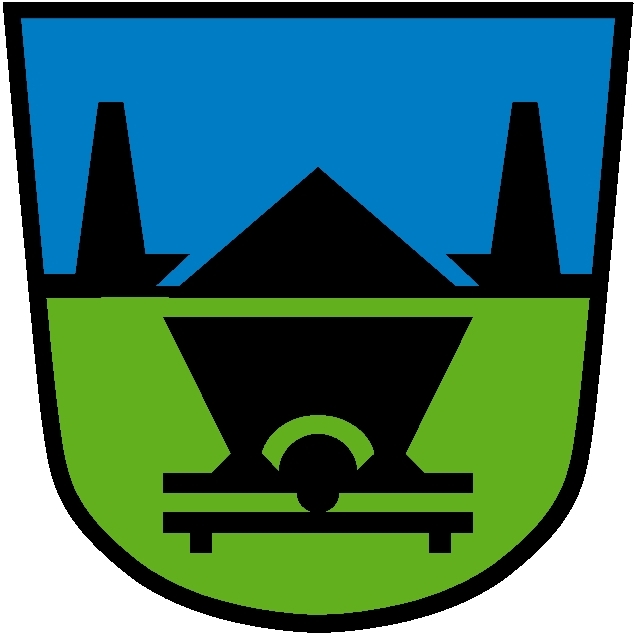 KALV3_02KALV3_02KALV3_02KALV3_02Občina TrbovljeObčina TrbovljeObčina TrbovljeObčina TrbovljeKALV3_02KALV3_02KALV3_02KALV3_02Občina TrbovljeObčina TrbovljeObčina TrbovljeObčina TrbovljeIzpisano: 03.11.2022 07:21:19Izpisano: 03.11.2022 07:21:19Izpisano: 03.11.2022 07:21:19Izpisano: 03.11.2022 07:21:19Občinska volilna komisijaObčinska volilna komisijaObčinska volilna komisijaObčinska volilna komisijaObčinska volilna komisijaObčinska volilna komisijaObčinska volilna komisijaObčinska volilna komisijaStran: 25 od 29Stran: 25 od 29Stran: 25 od 29Stran: 25 od 29Stran: 25 od 29Stran: 25 od 29Stran: 25 od 29Stran: 25 od 29Številka liste: 5Številka liste: 5Številka liste: 5Izžrebana številka liste:Izžrebana številka liste:Izžrebana številka liste:Izžrebana številka liste:Izžrebana številka liste:7777Tip predlagatelja:Tip predlagatelja:Tip predlagatelja:Politična strankaPolitična strankaPolitična strankaPolitična strankaPolitična strankaPolitična strankaPolitična strankaPolitična strankaPolitična strankaIme liste:Ime liste:Ime liste:SLOVENSKA DEMOKRATSKA STRANKASLOVENSKA DEMOKRATSKA STRANKASLOVENSKA DEMOKRATSKA STRANKASLOVENSKA DEMOKRATSKA STRANKASLOVENSKA DEMOKRATSKA STRANKASLOVENSKA DEMOKRATSKA STRANKASLOVENSKA DEMOKRATSKA STRANKASLOVENSKA DEMOKRATSKA STRANKASLOVENSKA DEMOKRATSKA STRANKAPredlagatelj:Predlagatelj:Predlagatelj:SLOVENSKA DEMOKRATSKA STRANKASLOVENSKA DEMOKRATSKA STRANKASLOVENSKA DEMOKRATSKA STRANKASLOVENSKA DEMOKRATSKA STRANKASLOVENSKA DEMOKRATSKA STRANKASLOVENSKA DEMOKRATSKA STRANKASLOVENSKA DEMOKRATSKA STRANKASLOVENSKA DEMOKRATSKA STRANKASLOVENSKA DEMOKRATSKA STRANKAŠtevilo kandidatov:Število kandidatov:Število kandidatov:212121212121212121Kandidati:Kandidati:Kandidati:Številka kandidata:Številka kandidata:Številka kandidata:1111111Kandidat: Kandidat: Kandidat: Borut DolancBorut DolancBorut DolancBorut DolancBorut DolancBorut DolancBorut DolancDatum rojstva:Datum rojstva:Datum rojstva:26.05.197726.05.1977Spol:Spol:Spol:MNaslov:Naslov:Naslov:Ulica 1. junija 36A, Trbovlje
1420 TrbovljeUlica 1. junija 36A, Trbovlje
1420 TrbovljeUlica 1. junija 36A, Trbovlje
1420 TrbovljeUlica 1. junija 36A, Trbovlje
1420 TrbovljeUlica 1. junija 36A, Trbovlje
1420 TrbovljeUlica 1. junija 36A, Trbovlje
1420 TrbovljeUlica 1. junija 36A, Trbovlje
1420 TrbovljeUlica 1. junija 36A, Trbovlje
1420 TrbovljeUlica 1. junija 36A, Trbovlje
1420 TrbovljeUlica 1. junija 36A, Trbovlje
1420 TrbovljeUlica 1. junija 36A, Trbovlje
1420 TrbovljeUlica 1. junija 36A, Trbovlje
1420 TrbovljeUlica 1. junija 36A, Trbovlje
1420 TrbovljeUlica 1. junija 36A, Trbovlje
1420 TrbovljeStrokovni ali znanstveni naslov:Strokovni ali znanstveni naslov:Strokovni ali znanstveni naslov:ZNANSTVENIZNANSTVENIZNANSTVENIZNANSTVENIZNANSTVENIZNANSTVENIZNANSTVENIDelo, ki ga opravlja:Delo, ki ga opravlja:Delo, ki ga opravlja:GENERALNI SEKRETAR SDSGENERALNI SEKRETAR SDSGENERALNI SEKRETAR SDSGENERALNI SEKRETAR SDSGENERALNI SEKRETAR SDSGENERALNI SEKRETAR SDSGENERALNI SEKRETAR SDSŠtevilka kandidata:Številka kandidata:Številka kandidata:2222222Kandidat: Kandidat: Kandidat: Sara SotlarSara SotlarSara SotlarSara SotlarSara SotlarSara SotlarSara SotlarDatum rojstva:Datum rojstva:Datum rojstva:04.12.199004.12.1990Spol:Spol:Spol:ŽNaslov:Naslov:Naslov:Kešetovo 12, Trbovlje
1420 TrbovljeKešetovo 12, Trbovlje
1420 TrbovljeKešetovo 12, Trbovlje
1420 TrbovljeKešetovo 12, Trbovlje
1420 TrbovljeKešetovo 12, Trbovlje
1420 TrbovljeKešetovo 12, Trbovlje
1420 TrbovljeKešetovo 12, Trbovlje
1420 TrbovljeKešetovo 12, Trbovlje
1420 TrbovljeKešetovo 12, Trbovlje
1420 TrbovljeKešetovo 12, Trbovlje
1420 TrbovljeKešetovo 12, Trbovlje
1420 TrbovljeKešetovo 12, Trbovlje
1420 TrbovljeKešetovo 12, Trbovlje
1420 TrbovljeKešetovo 12, Trbovlje
1420 TrbovljeStrokovni ali znanstveni naslov:Strokovni ali znanstveni naslov:Strokovni ali znanstveni naslov:STROKOVNISTROKOVNISTROKOVNISTROKOVNISTROKOVNISTROKOVNISTROKOVNIDelo, ki ga opravlja:Delo, ki ga opravlja:Delo, ki ga opravlja:VODJA TIMAVODJA TIMAVODJA TIMAVODJA TIMAVODJA TIMAVODJA TIMAVODJA TIMAŠtevilka kandidata:Številka kandidata:Številka kandidata:3333333Kandidat: Kandidat: Kandidat: Matjaž PopotnikMatjaž PopotnikMatjaž PopotnikMatjaž PopotnikMatjaž PopotnikMatjaž PopotnikMatjaž PopotnikDatum rojstva:Datum rojstva:Datum rojstva:10.08.197210.08.1972Spol:Spol:Spol:MNaslov:Naslov:Naslov:Dom in vrt 27, Trbovlje
1420 TrbovljeDom in vrt 27, Trbovlje
1420 TrbovljeDom in vrt 27, Trbovlje
1420 TrbovljeDom in vrt 27, Trbovlje
1420 TrbovljeDom in vrt 27, Trbovlje
1420 TrbovljeDom in vrt 27, Trbovlje
1420 TrbovljeDom in vrt 27, Trbovlje
1420 TrbovljeDom in vrt 27, Trbovlje
1420 TrbovljeDom in vrt 27, Trbovlje
1420 TrbovljeDom in vrt 27, Trbovlje
1420 TrbovljeDom in vrt 27, Trbovlje
1420 TrbovljeDom in vrt 27, Trbovlje
1420 TrbovljeDom in vrt 27, Trbovlje
1420 TrbovljeDom in vrt 27, Trbovlje
1420 TrbovljeStrokovni ali znanstveni naslov:Strokovni ali znanstveni naslov:Strokovni ali znanstveni naslov:STROKOVNISTROKOVNISTROKOVNISTROKOVNISTROKOVNISTROKOVNISTROKOVNIDelo, ki ga opravlja:Delo, ki ga opravlja:Delo, ki ga opravlja:DIREKTORDIREKTORDIREKTORDIREKTORDIREKTORDIREKTORDIREKTORŠtevilka kandidata:Številka kandidata:Številka kandidata:4444444Kandidat: Kandidat: Kandidat: Patricija GorencPatricija GorencPatricija GorencPatricija GorencPatricija GorencPatricija GorencPatricija GorencDatum rojstva:Datum rojstva:Datum rojstva:19.08.198419.08.1984Spol:Spol:Spol:ŽNaslov:Naslov:Naslov:Opekarna 2A, Trbovlje
1420 TrbovljeOpekarna 2A, Trbovlje
1420 TrbovljeOpekarna 2A, Trbovlje
1420 TrbovljeOpekarna 2A, Trbovlje
1420 TrbovljeOpekarna 2A, Trbovlje
1420 TrbovljeOpekarna 2A, Trbovlje
1420 TrbovljeOpekarna 2A, Trbovlje
1420 TrbovljeOpekarna 2A, Trbovlje
1420 TrbovljeOpekarna 2A, Trbovlje
1420 TrbovljeOpekarna 2A, Trbovlje
1420 TrbovljeOpekarna 2A, Trbovlje
1420 TrbovljeOpekarna 2A, Trbovlje
1420 TrbovljeOpekarna 2A, Trbovlje
1420 TrbovljeOpekarna 2A, Trbovlje
1420 TrbovljeStrokovni ali znanstveni naslov:Strokovni ali znanstveni naslov:Strokovni ali znanstveni naslov:STROKOVNISTROKOVNISTROKOVNISTROKOVNISTROKOVNISTROKOVNISTROKOVNIDelo, ki ga opravlja:Delo, ki ga opravlja:Delo, ki ga opravlja:STROKOVNI SODELAVECSTROKOVNI SODELAVECSTROKOVNI SODELAVECSTROKOVNI SODELAVECSTROKOVNI SODELAVECSTROKOVNI SODELAVECSTROKOVNI SODELAVECObčinska volilna komisija Občine Trbovlje, Mestni trg 4, Trbovlje, 1420 TrbovljeObčinska volilna komisija Občine Trbovlje, Mestni trg 4, Trbovlje, 1420 TrbovljeObčinska volilna komisija Občine Trbovlje, Mestni trg 4, Trbovlje, 1420 TrbovljeObčinska volilna komisija Občine Trbovlje, Mestni trg 4, Trbovlje, 1420 TrbovljeObčinska volilna komisija Občine Trbovlje, Mestni trg 4, Trbovlje, 1420 TrbovljeObčinska volilna komisija Občine Trbovlje, Mestni trg 4, Trbovlje, 1420 TrbovljeObčinska volilna komisija Občine Trbovlje, Mestni trg 4, Trbovlje, 1420 TrbovljeObčinska volilna komisija Občine Trbovlje, Mestni trg 4, Trbovlje, 1420 TrbovljeObčinska volilna komisija Občine Trbovlje, Mestni trg 4, Trbovlje, 1420 TrbovljeObčinska volilna komisija Občine Trbovlje, Mestni trg 4, Trbovlje, 1420 TrbovljeObčinska volilna komisija Občine Trbovlje, Mestni trg 4, Trbovlje, 1420 TrbovljeObčinska volilna komisija Občine Trbovlje, Mestni trg 4, Trbovlje, 1420 Trbovljee-mail: obcina.trbovlje@trbovlje.sie-mail: obcina.trbovlje@trbovlje.sie-mail: obcina.trbovlje@trbovlje.sie-mail: obcina.trbovlje@trbovlje.sie-mail: obcina.trbovlje@trbovlje.sie-mail: obcina.trbovlje@trbovlje.sie-mail: obcina.trbovlje@trbovlje.sie-mail: obcina.trbovlje@trbovlje.sie-mail: obcina.trbovlje@trbovlje.sie-mail: obcina.trbovlje@trbovlje.sie-mail: obcina.trbovlje@trbovlje.sie-mail: obcina.trbovlje@trbovlje.si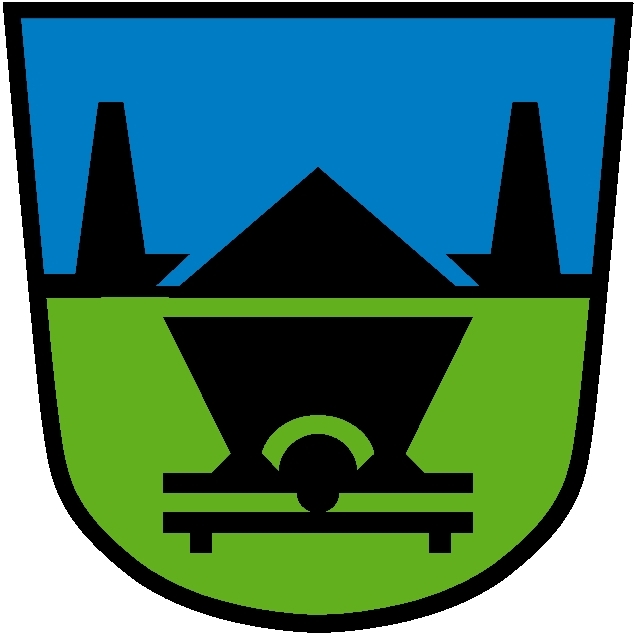 KALV3_02KALV3_02KALV3_02KALV3_02Občina TrbovljeObčina TrbovljeObčina TrbovljeKALV3_02KALV3_02KALV3_02KALV3_02Občina TrbovljeObčina TrbovljeObčina TrbovljeIzpisano: 03.11.2022 07:21:19Izpisano: 03.11.2022 07:21:19Izpisano: 03.11.2022 07:21:19Izpisano: 03.11.2022 07:21:19Občinska volilna komisijaObčinska volilna komisijaObčinska volilna komisijaObčinska volilna komisijaObčinska volilna komisijaObčinska volilna komisijaStran: 26 od 29Stran: 26 od 29Stran: 26 od 29Stran: 26 od 29Stran: 26 od 29Stran: 26 od 29Stran: 26 od 29Stran: 26 od 29Številka kandidata:Številka kandidata:555555Kandidat: Kandidat: Janez JontezJanez JontezJanez JontezJanez JontezJanez JontezJanez JontezDatum rojstva:Datum rojstva:08.03.198608.03.1986Spol:Spol:MNaslov:Naslov:Rudarska cesta 11, Trbovlje
1420 TrbovljeRudarska cesta 11, Trbovlje
1420 TrbovljeRudarska cesta 11, Trbovlje
1420 TrbovljeRudarska cesta 11, Trbovlje
1420 TrbovljeRudarska cesta 11, Trbovlje
1420 TrbovljeRudarska cesta 11, Trbovlje
1420 TrbovljeRudarska cesta 11, Trbovlje
1420 TrbovljeRudarska cesta 11, Trbovlje
1420 TrbovljeRudarska cesta 11, Trbovlje
1420 TrbovljeRudarska cesta 11, Trbovlje
1420 TrbovljeRudarska cesta 11, Trbovlje
1420 TrbovljeRudarska cesta 11, Trbovlje
1420 TrbovljeStrokovni ali znanstveni naslov:Strokovni ali znanstveni naslov:STROKOVNISTROKOVNISTROKOVNISTROKOVNISTROKOVNISTROKOVNIDelo, ki ga opravlja:Delo, ki ga opravlja:TEHNIČNI VODJATEHNIČNI VODJATEHNIČNI VODJATEHNIČNI VODJATEHNIČNI VODJATEHNIČNI VODJAŠtevilka kandidata:Številka kandidata:666666Kandidat: Kandidat: Alenka ForteAlenka ForteAlenka ForteAlenka ForteAlenka ForteAlenka ForteDatum rojstva:Datum rojstva:07.09.195707.09.1957Spol:Spol:ŽNaslov:Naslov:Opekarna 1, Trbovlje
1420 TrbovljeOpekarna 1, Trbovlje
1420 TrbovljeOpekarna 1, Trbovlje
1420 TrbovljeOpekarna 1, Trbovlje
1420 TrbovljeOpekarna 1, Trbovlje
1420 TrbovljeOpekarna 1, Trbovlje
1420 TrbovljeOpekarna 1, Trbovlje
1420 TrbovljeOpekarna 1, Trbovlje
1420 TrbovljeOpekarna 1, Trbovlje
1420 TrbovljeOpekarna 1, Trbovlje
1420 TrbovljeOpekarna 1, Trbovlje
1420 TrbovljeOpekarna 1, Trbovlje
1420 TrbovljeStrokovni ali znanstveni naslov:Strokovni ali znanstveni naslov:SPECIALIST INTERNIST, GASTROENTEROLOGSPECIALIST INTERNIST, GASTROENTEROLOGSPECIALIST INTERNIST, GASTROENTEROLOGSPECIALIST INTERNIST, GASTROENTEROLOGSPECIALIST INTERNIST, GASTROENTEROLOGSPECIALIST INTERNIST, GASTROENTEROLOGSPECIALIST INTERNIST, GASTROENTEROLOGSPECIALIST INTERNIST, GASTROENTEROLOGSPECIALIST INTERNIST, GASTROENTEROLOGSPECIALIST INTERNIST, GASTROENTEROLOGSPECIALIST INTERNIST, GASTROENTEROLOGSPECIALIST INTERNIST, GASTROENTEROLOGDelo, ki ga opravlja:Delo, ki ga opravlja:DIREKTORDIREKTORDIREKTORDIREKTORDIREKTORDIREKTORŠtevilka kandidata:Številka kandidata:777777Kandidat: Kandidat: Domen JancDomen JancDomen JancDomen JancDomen JancDomen JancDatum rojstva:Datum rojstva:24.09.199224.09.1992Spol:Spol:MNaslov:Naslov:Knezdol 41
1420 TrbovljeKnezdol 41
1420 TrbovljeKnezdol 41
1420 TrbovljeKnezdol 41
1420 TrbovljeKnezdol 41
1420 TrbovljeKnezdol 41
1420 TrbovljeKnezdol 41
1420 TrbovljeKnezdol 41
1420 TrbovljeKnezdol 41
1420 TrbovljeKnezdol 41
1420 TrbovljeKnezdol 41
1420 TrbovljeKnezdol 41
1420 TrbovljeStrokovni ali znanstveni naslov:Strokovni ali znanstveni naslov:STROKOVNISTROKOVNISTROKOVNISTROKOVNISTROKOVNISTROKOVNIDelo, ki ga opravlja:Delo, ki ga opravlja:VODJA RAZVOJA IN TEHNOLOGIJEVODJA RAZVOJA IN TEHNOLOGIJEVODJA RAZVOJA IN TEHNOLOGIJEVODJA RAZVOJA IN TEHNOLOGIJEVODJA RAZVOJA IN TEHNOLOGIJEVODJA RAZVOJA IN TEHNOLOGIJEŠtevilka kandidata:Številka kandidata:888888Kandidat: Kandidat: Anka (Anica) SotlarAnka (Anica) SotlarAnka (Anica) SotlarAnka (Anica) SotlarAnka (Anica) SotlarAnka (Anica) SotlarDatum rojstva:Datum rojstva:20.07.195620.07.1956Spol:Spol:ŽNaslov:Naslov:Kešetovo 12, Trbovlje
1420 TrbovljeKešetovo 12, Trbovlje
1420 TrbovljeKešetovo 12, Trbovlje
1420 TrbovljeKešetovo 12, Trbovlje
1420 TrbovljeKešetovo 12, Trbovlje
1420 TrbovljeKešetovo 12, Trbovlje
1420 TrbovljeKešetovo 12, Trbovlje
1420 TrbovljeKešetovo 12, Trbovlje
1420 TrbovljeKešetovo 12, Trbovlje
1420 TrbovljeKešetovo 12, Trbovlje
1420 TrbovljeKešetovo 12, Trbovlje
1420 TrbovljeKešetovo 12, Trbovlje
1420 TrbovljeStrokovni ali znanstveni naslov:Strokovni ali znanstveni naslov:STROKOVNISTROKOVNISTROKOVNISTROKOVNISTROKOVNISTROKOVNIDelo, ki ga opravlja:Delo, ki ga opravlja:UPOKOJENKAUPOKOJENKAUPOKOJENKAUPOKOJENKAUPOKOJENKAUPOKOJENKAŠtevilka kandidata:Številka kandidata:999999Kandidat: Kandidat: Janez JontezJanez JontezJanez JontezJanez JontezJanez JontezJanez JontezDatum rojstva:Datum rojstva:01.06.196001.06.1960Spol:Spol:MNaslov:Naslov:Rudarska cesta 11, Trbovlje
1420 TrbovljeRudarska cesta 11, Trbovlje
1420 TrbovljeRudarska cesta 11, Trbovlje
1420 TrbovljeRudarska cesta 11, Trbovlje
1420 TrbovljeRudarska cesta 11, Trbovlje
1420 TrbovljeRudarska cesta 11, Trbovlje
1420 TrbovljeRudarska cesta 11, Trbovlje
1420 TrbovljeRudarska cesta 11, Trbovlje
1420 TrbovljeRudarska cesta 11, Trbovlje
1420 TrbovljeRudarska cesta 11, Trbovlje
1420 TrbovljeRudarska cesta 11, Trbovlje
1420 TrbovljeRudarska cesta 11, Trbovlje
1420 TrbovljeStrokovni ali znanstveni naslov:Strokovni ali znanstveni naslov:STROKOVNISTROKOVNISTROKOVNISTROKOVNISTROKOVNISTROKOVNIDelo, ki ga opravlja:Delo, ki ga opravlja:PROJEKTNI VODJAPROJEKTNI VODJAPROJEKTNI VODJAPROJEKTNI VODJAPROJEKTNI VODJAPROJEKTNI VODJAObčinska volilna komisija Občine Trbovlje, Mestni trg 4, Trbovlje, 1420 TrbovljeObčinska volilna komisija Občine Trbovlje, Mestni trg 4, Trbovlje, 1420 TrbovljeObčinska volilna komisija Občine Trbovlje, Mestni trg 4, Trbovlje, 1420 TrbovljeObčinska volilna komisija Občine Trbovlje, Mestni trg 4, Trbovlje, 1420 TrbovljeObčinska volilna komisija Občine Trbovlje, Mestni trg 4, Trbovlje, 1420 TrbovljeObčinska volilna komisija Občine Trbovlje, Mestni trg 4, Trbovlje, 1420 TrbovljeObčinska volilna komisija Občine Trbovlje, Mestni trg 4, Trbovlje, 1420 TrbovljeObčinska volilna komisija Občine Trbovlje, Mestni trg 4, Trbovlje, 1420 TrbovljeObčinska volilna komisija Občine Trbovlje, Mestni trg 4, Trbovlje, 1420 TrbovljeObčinska volilna komisija Občine Trbovlje, Mestni trg 4, Trbovlje, 1420 Trbovljee-mail: obcina.trbovlje@trbovlje.sie-mail: obcina.trbovlje@trbovlje.sie-mail: obcina.trbovlje@trbovlje.sie-mail: obcina.trbovlje@trbovlje.sie-mail: obcina.trbovlje@trbovlje.sie-mail: obcina.trbovlje@trbovlje.sie-mail: obcina.trbovlje@trbovlje.sie-mail: obcina.trbovlje@trbovlje.sie-mail: obcina.trbovlje@trbovlje.sie-mail: obcina.trbovlje@trbovlje.si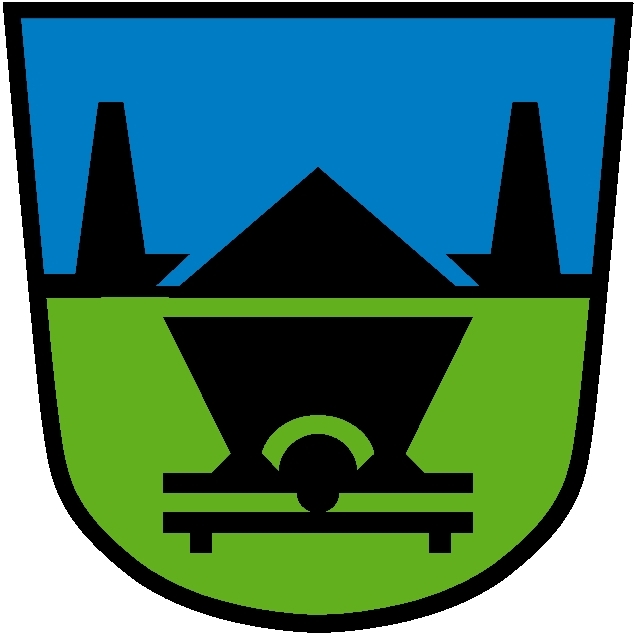 KALV3_02KALV3_02KALV3_02KALV3_02Občina TrbovljeObčina TrbovljeObčina TrbovljeKALV3_02KALV3_02KALV3_02KALV3_02Občina TrbovljeObčina TrbovljeObčina TrbovljeIzpisano: 03.11.2022 07:21:19Izpisano: 03.11.2022 07:21:19Izpisano: 03.11.2022 07:21:19Izpisano: 03.11.2022 07:21:19Občinska volilna komisijaObčinska volilna komisijaObčinska volilna komisijaObčinska volilna komisijaObčinska volilna komisijaObčinska volilna komisijaStran: 27 od 29Stran: 27 od 29Stran: 27 od 29Stran: 27 od 29Stran: 27 od 29Stran: 27 od 29Stran: 27 od 29Stran: 27 od 29Številka kandidata:Številka kandidata:101010101010Kandidat: Kandidat: Urška CilenšekUrška CilenšekUrška CilenšekUrška CilenšekUrška CilenšekUrška CilenšekDatum rojstva:Datum rojstva:04.10.197604.10.1976Spol:Spol:ŽNaslov:Naslov:Bevško 50, Trbovlje
1420 TrbovljeBevško 50, Trbovlje
1420 TrbovljeBevško 50, Trbovlje
1420 TrbovljeBevško 50, Trbovlje
1420 TrbovljeBevško 50, Trbovlje
1420 TrbovljeBevško 50, Trbovlje
1420 TrbovljeBevško 50, Trbovlje
1420 TrbovljeBevško 50, Trbovlje
1420 TrbovljeBevško 50, Trbovlje
1420 TrbovljeBevško 50, Trbovlje
1420 TrbovljeBevško 50, Trbovlje
1420 TrbovljeBevško 50, Trbovlje
1420 TrbovljeStrokovni ali znanstveni naslov:Strokovni ali znanstveni naslov:STROKOVNISTROKOVNISTROKOVNISTROKOVNISTROKOVNISTROKOVNIDelo, ki ga opravlja:Delo, ki ga opravlja:KNJIŽNIČARKAKNJIŽNIČARKAKNJIŽNIČARKAKNJIŽNIČARKAKNJIŽNIČARKAKNJIŽNIČARKAŠtevilka kandidata:Številka kandidata:111111111111Kandidat: Kandidat: Gregor ZelenšekGregor ZelenšekGregor ZelenšekGregor ZelenšekGregor ZelenšekGregor ZelenšekDatum rojstva:Datum rojstva:23.08.198123.08.1981Spol:Spol:MNaslov:Naslov:Keršičev hrib 31, Trbovlje
1420 TrbovljeKeršičev hrib 31, Trbovlje
1420 TrbovljeKeršičev hrib 31, Trbovlje
1420 TrbovljeKeršičev hrib 31, Trbovlje
1420 TrbovljeKeršičev hrib 31, Trbovlje
1420 TrbovljeKeršičev hrib 31, Trbovlje
1420 TrbovljeKeršičev hrib 31, Trbovlje
1420 TrbovljeKeršičev hrib 31, Trbovlje
1420 TrbovljeKeršičev hrib 31, Trbovlje
1420 TrbovljeKeršičev hrib 31, Trbovlje
1420 TrbovljeKeršičev hrib 31, Trbovlje
1420 TrbovljeKeršičev hrib 31, Trbovlje
1420 TrbovljeStrokovni ali znanstveni naslov:Strokovni ali znanstveni naslov:MAGISTER ZNANOSTIMAGISTER ZNANOSTIMAGISTER ZNANOSTIMAGISTER ZNANOSTIMAGISTER ZNANOSTIMAGISTER ZNANOSTIDelo, ki ga opravlja:Delo, ki ga opravlja:VODJA KONTROLNE SLUŽBEVODJA KONTROLNE SLUŽBEVODJA KONTROLNE SLUŽBEVODJA KONTROLNE SLUŽBEVODJA KONTROLNE SLUŽBEVODJA KONTROLNE SLUŽBEŠtevilka kandidata:Številka kandidata:121212121212Kandidat: Kandidat: Polona NovakPolona NovakPolona NovakPolona NovakPolona NovakPolona NovakDatum rojstva:Datum rojstva:08.10.197808.10.1978Spol:Spol:ŽNaslov:Naslov:Kolonija 1. maja 8, Trbovlje
1420 TrbovljeKolonija 1. maja 8, Trbovlje
1420 TrbovljeKolonija 1. maja 8, Trbovlje
1420 TrbovljeKolonija 1. maja 8, Trbovlje
1420 TrbovljeKolonija 1. maja 8, Trbovlje
1420 TrbovljeKolonija 1. maja 8, Trbovlje
1420 TrbovljeKolonija 1. maja 8, Trbovlje
1420 TrbovljeKolonija 1. maja 8, Trbovlje
1420 TrbovljeKolonija 1. maja 8, Trbovlje
1420 TrbovljeKolonija 1. maja 8, Trbovlje
1420 TrbovljeKolonija 1. maja 8, Trbovlje
1420 TrbovljeKolonija 1. maja 8, Trbovlje
1420 TrbovljeStrokovni ali znanstveni naslov:Strokovni ali znanstveni naslov:STROKOVNISTROKOVNISTROKOVNISTROKOVNISTROKOVNISTROKOVNIDelo, ki ga opravlja:Delo, ki ga opravlja:VODJA MARKETINGAVODJA MARKETINGAVODJA MARKETINGAVODJA MARKETINGAVODJA MARKETINGAVODJA MARKETINGAŠtevilka kandidata:Številka kandidata:131313131313Kandidat: Kandidat: Jani HrovatJani HrovatJani HrovatJani HrovatJani HrovatJani HrovatDatum rojstva:Datum rojstva:05.08.197605.08.1976Spol:Spol:MNaslov:Naslov:Šuštarjeva kolonija 19, Trbovlje
1420 TrbovljeŠuštarjeva kolonija 19, Trbovlje
1420 TrbovljeŠuštarjeva kolonija 19, Trbovlje
1420 TrbovljeŠuštarjeva kolonija 19, Trbovlje
1420 TrbovljeŠuštarjeva kolonija 19, Trbovlje
1420 TrbovljeŠuštarjeva kolonija 19, Trbovlje
1420 TrbovljeŠuštarjeva kolonija 19, Trbovlje
1420 TrbovljeŠuštarjeva kolonija 19, Trbovlje
1420 TrbovljeŠuštarjeva kolonija 19, Trbovlje
1420 TrbovljeŠuštarjeva kolonija 19, Trbovlje
1420 TrbovljeŠuštarjeva kolonija 19, Trbovlje
1420 TrbovljeŠuštarjeva kolonija 19, Trbovlje
1420 TrbovljeStrokovni ali znanstveni naslov:Strokovni ali znanstveni naslov:STROKOVNISTROKOVNISTROKOVNISTROKOVNISTROKOVNISTROKOVNIDelo, ki ga opravlja:Delo, ki ga opravlja:VODJA PROIZVODNJEVODJA PROIZVODNJEVODJA PROIZVODNJEVODJA PROIZVODNJEVODJA PROIZVODNJEVODJA PROIZVODNJEŠtevilka kandidata:Številka kandidata:141414141414Kandidat: Kandidat: Marjana ČibejMarjana ČibejMarjana ČibejMarjana ČibejMarjana ČibejMarjana ČibejDatum rojstva:Datum rojstva:14.07.195114.07.1951Spol:Spol:ŽNaslov:Naslov:Gabrsko 34
1420 TrbovljeGabrsko 34
1420 TrbovljeGabrsko 34
1420 TrbovljeGabrsko 34
1420 TrbovljeGabrsko 34
1420 TrbovljeGabrsko 34
1420 TrbovljeGabrsko 34
1420 TrbovljeGabrsko 34
1420 TrbovljeGabrsko 34
1420 TrbovljeGabrsko 34
1420 TrbovljeGabrsko 34
1420 TrbovljeGabrsko 34
1420 TrbovljeStrokovni ali znanstveni naslov:Strokovni ali znanstveni naslov:STROKOVNISTROKOVNISTROKOVNISTROKOVNISTROKOVNISTROKOVNIDelo, ki ga opravlja:Delo, ki ga opravlja:UPOKOJENKAUPOKOJENKAUPOKOJENKAUPOKOJENKAUPOKOJENKAUPOKOJENKAObčinska volilna komisija Občine Trbovlje, Mestni trg 4, Trbovlje, 1420 TrbovljeObčinska volilna komisija Občine Trbovlje, Mestni trg 4, Trbovlje, 1420 TrbovljeObčinska volilna komisija Občine Trbovlje, Mestni trg 4, Trbovlje, 1420 TrbovljeObčinska volilna komisija Občine Trbovlje, Mestni trg 4, Trbovlje, 1420 TrbovljeObčinska volilna komisija Občine Trbovlje, Mestni trg 4, Trbovlje, 1420 TrbovljeObčinska volilna komisija Občine Trbovlje, Mestni trg 4, Trbovlje, 1420 TrbovljeObčinska volilna komisija Občine Trbovlje, Mestni trg 4, Trbovlje, 1420 TrbovljeObčinska volilna komisija Občine Trbovlje, Mestni trg 4, Trbovlje, 1420 TrbovljeObčinska volilna komisija Občine Trbovlje, Mestni trg 4, Trbovlje, 1420 TrbovljeObčinska volilna komisija Občine Trbovlje, Mestni trg 4, Trbovlje, 1420 Trbovljee-mail: obcina.trbovlje@trbovlje.sie-mail: obcina.trbovlje@trbovlje.sie-mail: obcina.trbovlje@trbovlje.sie-mail: obcina.trbovlje@trbovlje.sie-mail: obcina.trbovlje@trbovlje.sie-mail: obcina.trbovlje@trbovlje.sie-mail: obcina.trbovlje@trbovlje.sie-mail: obcina.trbovlje@trbovlje.sie-mail: obcina.trbovlje@trbovlje.sie-mail: obcina.trbovlje@trbovlje.si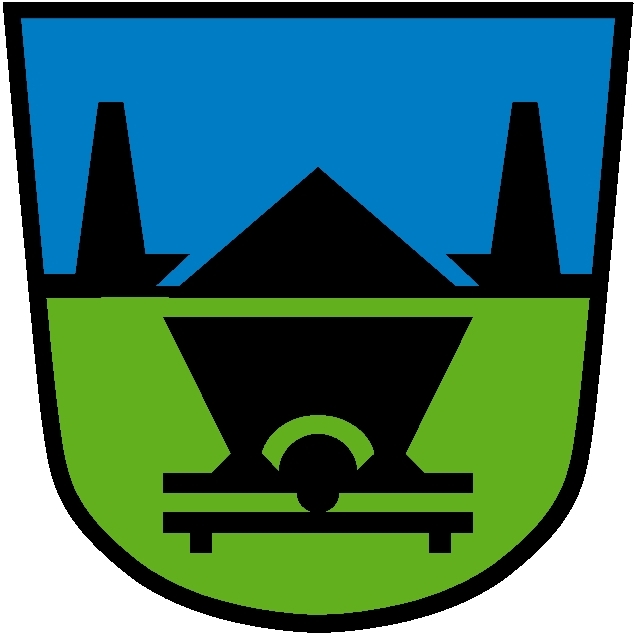 KALV3_02KALV3_02KALV3_02KALV3_02Občina TrbovljeObčina TrbovljeObčina TrbovljeKALV3_02KALV3_02KALV3_02KALV3_02Občina TrbovljeObčina TrbovljeObčina TrbovljeIzpisano: 03.11.2022 07:21:19Izpisano: 03.11.2022 07:21:19Izpisano: 03.11.2022 07:21:19Izpisano: 03.11.2022 07:21:19Občinska volilna komisijaObčinska volilna komisijaObčinska volilna komisijaObčinska volilna komisijaObčinska volilna komisijaObčinska volilna komisijaStran: 28 od 29Stran: 28 od 29Stran: 28 od 29Stran: 28 od 29Stran: 28 od 29Stran: 28 od 29Stran: 28 od 29Stran: 28 od 29Številka kandidata:Številka kandidata:151515151515Kandidat: Kandidat: Robert VodušekRobert VodušekRobert VodušekRobert VodušekRobert VodušekRobert VodušekDatum rojstva:Datum rojstva:23.07.197123.07.1971Spol:Spol:MNaslov:Naslov:Novi dom 44, Trbovlje
1420 TrbovljeNovi dom 44, Trbovlje
1420 TrbovljeNovi dom 44, Trbovlje
1420 TrbovljeNovi dom 44, Trbovlje
1420 TrbovljeNovi dom 44, Trbovlje
1420 TrbovljeNovi dom 44, Trbovlje
1420 TrbovljeNovi dom 44, Trbovlje
1420 TrbovljeNovi dom 44, Trbovlje
1420 TrbovljeNovi dom 44, Trbovlje
1420 TrbovljeNovi dom 44, Trbovlje
1420 TrbovljeNovi dom 44, Trbovlje
1420 TrbovljeNovi dom 44, Trbovlje
1420 TrbovljeStrokovni ali znanstveni naslov:Strokovni ali znanstveni naslov:MAGISTER ZNANOSTIMAGISTER ZNANOSTIMAGISTER ZNANOSTIMAGISTER ZNANOSTIMAGISTER ZNANOSTIMAGISTER ZNANOSTIDelo, ki ga opravlja:Delo, ki ga opravlja:FINANČNI SVETOVALEC - BANČNIŠTVOFINANČNI SVETOVALEC - BANČNIŠTVOFINANČNI SVETOVALEC - BANČNIŠTVOFINANČNI SVETOVALEC - BANČNIŠTVOFINANČNI SVETOVALEC - BANČNIŠTVOFINANČNI SVETOVALEC - BANČNIŠTVOŠtevilka kandidata:Številka kandidata:161616161616Kandidat: Kandidat: Vilma StrnišaVilma StrnišaVilma StrnišaVilma StrnišaVilma StrnišaVilma StrnišaDatum rojstva:Datum rojstva:21.10.196621.10.1966Spol:Spol:ŽNaslov:Naslov:Dom in vrt 33, Trbovlje
1420 TrbovljeDom in vrt 33, Trbovlje
1420 TrbovljeDom in vrt 33, Trbovlje
1420 TrbovljeDom in vrt 33, Trbovlje
1420 TrbovljeDom in vrt 33, Trbovlje
1420 TrbovljeDom in vrt 33, Trbovlje
1420 TrbovljeDom in vrt 33, Trbovlje
1420 TrbovljeDom in vrt 33, Trbovlje
1420 TrbovljeDom in vrt 33, Trbovlje
1420 TrbovljeDom in vrt 33, Trbovlje
1420 TrbovljeDom in vrt 33, Trbovlje
1420 TrbovljeDom in vrt 33, Trbovlje
1420 TrbovljeStrokovni ali znanstveni naslov:Strokovni ali znanstveni naslov:STROKOVNISTROKOVNISTROKOVNISTROKOVNISTROKOVNISTROKOVNIDelo, ki ga opravlja:Delo, ki ga opravlja:VODJA - DIREKTORVODJA - DIREKTORVODJA - DIREKTORVODJA - DIREKTORVODJA - DIREKTORVODJA - DIREKTORŠtevilka kandidata:Številka kandidata:171717171717Kandidat: Kandidat: Aleš ŽagarAleš ŽagarAleš ŽagarAleš ŽagarAleš ŽagarAleš ŽagarDatum rojstva:Datum rojstva:30.03.197030.03.1970Spol:Spol:MNaslov:Naslov:Škofja Riža 9A
1423 DobovecŠkofja Riža 9A
1423 DobovecŠkofja Riža 9A
1423 DobovecŠkofja Riža 9A
1423 DobovecŠkofja Riža 9A
1423 DobovecŠkofja Riža 9A
1423 DobovecŠkofja Riža 9A
1423 DobovecŠkofja Riža 9A
1423 DobovecŠkofja Riža 9A
1423 DobovecŠkofja Riža 9A
1423 DobovecŠkofja Riža 9A
1423 DobovecŠkofja Riža 9A
1423 DobovecStrokovni ali znanstveni naslov:Strokovni ali znanstveni naslov:STROKOVNISTROKOVNISTROKOVNISTROKOVNISTROKOVNISTROKOVNIDelo, ki ga opravlja:Delo, ki ga opravlja:UPRAVLJALEC PORTFELJAUPRAVLJALEC PORTFELJAUPRAVLJALEC PORTFELJAUPRAVLJALEC PORTFELJAUPRAVLJALEC PORTFELJAUPRAVLJALEC PORTFELJAŠtevilka kandidata:Številka kandidata:181818181818Kandidat: Kandidat: Jerica JancJerica JancJerica JancJerica JancJerica JancJerica JancDatum rojstva:Datum rojstva:10.11.196810.11.1968Spol:Spol:ŽNaslov:Naslov:Knezdol 41
1420 TrbovljeKnezdol 41
1420 TrbovljeKnezdol 41
1420 TrbovljeKnezdol 41
1420 TrbovljeKnezdol 41
1420 TrbovljeKnezdol 41
1420 TrbovljeKnezdol 41
1420 TrbovljeKnezdol 41
1420 TrbovljeKnezdol 41
1420 TrbovljeKnezdol 41
1420 TrbovljeKnezdol 41
1420 TrbovljeKnezdol 41
1420 TrbovljeStrokovni ali znanstveni naslov:Strokovni ali znanstveni naslov:STROKOVNISTROKOVNISTROKOVNISTROKOVNISTROKOVNISTROKOVNIDelo, ki ga opravlja:Delo, ki ga opravlja:SAMOSTOJNA PODJETNICASAMOSTOJNA PODJETNICASAMOSTOJNA PODJETNICASAMOSTOJNA PODJETNICASAMOSTOJNA PODJETNICASAMOSTOJNA PODJETNICAŠtevilka kandidata:Številka kandidata:191919191919Kandidat: Kandidat: Manca (Marija) MajcenManca (Marija) MajcenManca (Marija) MajcenManca (Marija) MajcenManca (Marija) MajcenManca (Marija) MajcenDatum rojstva:Datum rojstva:08.07.195708.07.1957Spol:Spol:ŽNaslov:Naslov:Ulica Sallaumines 5, Trbovlje
1420 TrbovljeUlica Sallaumines 5, Trbovlje
1420 TrbovljeUlica Sallaumines 5, Trbovlje
1420 TrbovljeUlica Sallaumines 5, Trbovlje
1420 TrbovljeUlica Sallaumines 5, Trbovlje
1420 TrbovljeUlica Sallaumines 5, Trbovlje
1420 TrbovljeUlica Sallaumines 5, Trbovlje
1420 TrbovljeUlica Sallaumines 5, Trbovlje
1420 TrbovljeUlica Sallaumines 5, Trbovlje
1420 TrbovljeUlica Sallaumines 5, Trbovlje
1420 TrbovljeUlica Sallaumines 5, Trbovlje
1420 TrbovljeUlica Sallaumines 5, Trbovlje
1420 TrbovljeStrokovni ali znanstveni naslov:Strokovni ali znanstveni naslov:STROKOVNISTROKOVNISTROKOVNISTROKOVNISTROKOVNISTROKOVNIDelo, ki ga opravlja:Delo, ki ga opravlja:UPOKOJENKAUPOKOJENKAUPOKOJENKAUPOKOJENKAUPOKOJENKAUPOKOJENKAObčinska volilna komisija Občine Trbovlje, Mestni trg 4, Trbovlje, 1420 TrbovljeObčinska volilna komisija Občine Trbovlje, Mestni trg 4, Trbovlje, 1420 TrbovljeObčinska volilna komisija Občine Trbovlje, Mestni trg 4, Trbovlje, 1420 TrbovljeObčinska volilna komisija Občine Trbovlje, Mestni trg 4, Trbovlje, 1420 TrbovljeObčinska volilna komisija Občine Trbovlje, Mestni trg 4, Trbovlje, 1420 TrbovljeObčinska volilna komisija Občine Trbovlje, Mestni trg 4, Trbovlje, 1420 TrbovljeObčinska volilna komisija Občine Trbovlje, Mestni trg 4, Trbovlje, 1420 TrbovljeObčinska volilna komisija Občine Trbovlje, Mestni trg 4, Trbovlje, 1420 TrbovljeObčinska volilna komisija Občine Trbovlje, Mestni trg 4, Trbovlje, 1420 TrbovljeObčinska volilna komisija Občine Trbovlje, Mestni trg 4, Trbovlje, 1420 Trbovljee-mail: obcina.trbovlje@trbovlje.sie-mail: obcina.trbovlje@trbovlje.sie-mail: obcina.trbovlje@trbovlje.sie-mail: obcina.trbovlje@trbovlje.sie-mail: obcina.trbovlje@trbovlje.sie-mail: obcina.trbovlje@trbovlje.sie-mail: obcina.trbovlje@trbovlje.sie-mail: obcina.trbovlje@trbovlje.sie-mail: obcina.trbovlje@trbovlje.sie-mail: obcina.trbovlje@trbovlje.si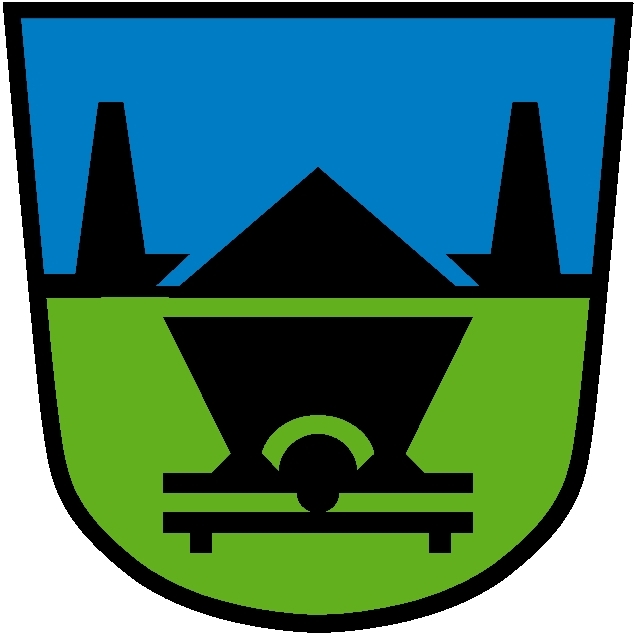 KALV3_02KALV3_02KALV3_02KALV3_02Občina TrbovljeObčina TrbovljeObčina TrbovljeObčina TrbovljeKALV3_02KALV3_02KALV3_02KALV3_02Občina TrbovljeObčina TrbovljeObčina TrbovljeObčina TrbovljeIzpisano: 03.11.2022 07:21:19Izpisano: 03.11.2022 07:21:19Izpisano: 03.11.2022 07:21:19Izpisano: 03.11.2022 07:21:19Občinska volilna komisijaObčinska volilna komisijaObčinska volilna komisijaObčinska volilna komisijaObčinska volilna komisijaObčinska volilna komisijaObčinska volilna komisijaObčinska volilna komisijaStran: 29 od 29Stran: 29 od 29Stran: 29 od 29Stran: 29 od 29Stran: 29 od 29Stran: 29 od 29Stran: 29 od 29Stran: 29 od 29Številka kandidata:Številka kandidata:Številka kandidata:20202020202020Kandidat: Kandidat: Kandidat: Marjan JamšekMarjan JamšekMarjan JamšekMarjan JamšekMarjan JamšekMarjan JamšekMarjan JamšekDatum rojstva:Datum rojstva:Datum rojstva:17.03.195617.03.1956Spol:Spol:Spol:MNaslov:Naslov:Naslov:Dobovec 31
1423 DobovecDobovec 31
1423 DobovecDobovec 31
1423 DobovecDobovec 31
1423 DobovecDobovec 31
1423 DobovecDobovec 31
1423 DobovecDobovec 31
1423 DobovecDobovec 31
1423 DobovecDobovec 31
1423 DobovecDobovec 31
1423 DobovecDobovec 31
1423 DobovecDobovec 31
1423 DobovecDobovec 31
1423 DobovecDobovec 31
1423 DobovecStrokovni ali znanstveni naslov:Strokovni ali znanstveni naslov:Strokovni ali znanstveni naslov:STROKOVNISTROKOVNISTROKOVNISTROKOVNISTROKOVNISTROKOVNISTROKOVNIDelo, ki ga opravlja:Delo, ki ga opravlja:Delo, ki ga opravlja:DIREKTORDIREKTORDIREKTORDIREKTORDIREKTORDIREKTORDIREKTORŠtevilka kandidata:Številka kandidata:Številka kandidata:21212121212121Kandidat: Kandidat: Kandidat: Mitja VozelMitja VozelMitja VozelMitja VozelMitja VozelMitja VozelMitja VozelDatum rojstva:Datum rojstva:Datum rojstva:29.09.197129.09.1971Spol:Spol:Spol:MNaslov:Naslov:Naslov:Ulica Sallaumines 5, Trbovlje
1420 TrbovljeUlica Sallaumines 5, Trbovlje
1420 TrbovljeUlica Sallaumines 5, Trbovlje
1420 TrbovljeUlica Sallaumines 5, Trbovlje
1420 TrbovljeUlica Sallaumines 5, Trbovlje
1420 TrbovljeUlica Sallaumines 5, Trbovlje
1420 TrbovljeUlica Sallaumines 5, Trbovlje
1420 TrbovljeUlica Sallaumines 5, Trbovlje
1420 TrbovljeUlica Sallaumines 5, Trbovlje
1420 TrbovljeUlica Sallaumines 5, Trbovlje
1420 TrbovljeUlica Sallaumines 5, Trbovlje
1420 TrbovljeUlica Sallaumines 5, Trbovlje
1420 TrbovljeUlica Sallaumines 5, Trbovlje
1420 TrbovljeUlica Sallaumines 5, Trbovlje
1420 TrbovljeStrokovni ali znanstveni naslov:Strokovni ali znanstveni naslov:Strokovni ali znanstveni naslov:STROKOVNISTROKOVNISTROKOVNISTROKOVNISTROKOVNISTROKOVNISTROKOVNIDelo, ki ga opravlja:Delo, ki ga opravlja:Delo, ki ga opravlja:STROKOVNI SODELAVECSTROKOVNI SODELAVECSTROKOVNI SODELAVECSTROKOVNI SODELAVECSTROKOVNI SODELAVECSTROKOVNI SODELAVECSTROKOVNI SODELAVECŠtevilka liste: 6Številka liste: 6Številka liste: 6Izžrebana številka liste:Izžrebana številka liste:Izžrebana številka liste:Izžrebana številka liste:Izžrebana številka liste:8888Tip predlagatelja:Tip predlagatelja:Tip predlagatelja:Politična strankaPolitična strankaPolitična strankaPolitična strankaPolitična strankaPolitična strankaPolitična strankaPolitična strankaPolitična strankaIme liste:Ime liste:Ime liste:PIRATSKA STRANKA SLOVENIJEPIRATSKA STRANKA SLOVENIJEPIRATSKA STRANKA SLOVENIJEPIRATSKA STRANKA SLOVENIJEPIRATSKA STRANKA SLOVENIJEPIRATSKA STRANKA SLOVENIJEPIRATSKA STRANKA SLOVENIJEPIRATSKA STRANKA SLOVENIJEPIRATSKA STRANKA SLOVENIJEPredlagatelj:Predlagatelj:Predlagatelj:PIRATSKA STRANKA SLOVENIJEPIRATSKA STRANKA SLOVENIJEPIRATSKA STRANKA SLOVENIJEPIRATSKA STRANKA SLOVENIJEPIRATSKA STRANKA SLOVENIJEPIRATSKA STRANKA SLOVENIJEPIRATSKA STRANKA SLOVENIJEPIRATSKA STRANKA SLOVENIJEPIRATSKA STRANKA SLOVENIJEŠtevilo kandidatov:Število kandidatov:Število kandidatov:111111111Kandidati:Kandidati:Kandidati:Številka kandidata:Številka kandidata:Številka kandidata:1111111Kandidat: Kandidat: Kandidat: Senad PervanićSenad PervanićSenad PervanićSenad PervanićSenad PervanićSenad PervanićSenad PervanićDatum rojstva:Datum rojstva:Datum rojstva:27.03.198227.03.1982Spol:Spol:Spol:MNaslov:Naslov:Naslov:Trg Franca Fakina 1A, Trbovlje
1420 TrbovljeTrg Franca Fakina 1A, Trbovlje
1420 TrbovljeTrg Franca Fakina 1A, Trbovlje
1420 TrbovljeTrg Franca Fakina 1A, Trbovlje
1420 TrbovljeTrg Franca Fakina 1A, Trbovlje
1420 TrbovljeTrg Franca Fakina 1A, Trbovlje
1420 TrbovljeTrg Franca Fakina 1A, Trbovlje
1420 TrbovljeTrg Franca Fakina 1A, Trbovlje
1420 TrbovljeTrg Franca Fakina 1A, Trbovlje
1420 TrbovljeTrg Franca Fakina 1A, Trbovlje
1420 TrbovljeTrg Franca Fakina 1A, Trbovlje
1420 TrbovljeTrg Franca Fakina 1A, Trbovlje
1420 TrbovljeTrg Franca Fakina 1A, Trbovlje
1420 TrbovljeTrg Franca Fakina 1A, Trbovlje
1420 TrbovljeStrokovni ali znanstveni naslov:Strokovni ali znanstveni naslov:Strokovni ali znanstveni naslov:///////Delo, ki ga opravlja:Delo, ki ga opravlja:Delo, ki ga opravlja:NOVARTIS TEHNIČNE OPERACIJE- LEK D.D.NOVARTIS TEHNIČNE OPERACIJE- LEK D.D.NOVARTIS TEHNIČNE OPERACIJE- LEK D.D.NOVARTIS TEHNIČNE OPERACIJE- LEK D.D.NOVARTIS TEHNIČNE OPERACIJE- LEK D.D.NOVARTIS TEHNIČNE OPERACIJE- LEK D.D.NOVARTIS TEHNIČNE OPERACIJE- LEK D.D.Občinska volilna komisija Občine Trbovlje, Mestni trg 4, Trbovlje, 1420 TrbovljeObčinska volilna komisija Občine Trbovlje, Mestni trg 4, Trbovlje, 1420 TrbovljeObčinska volilna komisija Občine Trbovlje, Mestni trg 4, Trbovlje, 1420 TrbovljeObčinska volilna komisija Občine Trbovlje, Mestni trg 4, Trbovlje, 1420 TrbovljeObčinska volilna komisija Občine Trbovlje, Mestni trg 4, Trbovlje, 1420 TrbovljeObčinska volilna komisija Občine Trbovlje, Mestni trg 4, Trbovlje, 1420 TrbovljeObčinska volilna komisija Občine Trbovlje, Mestni trg 4, Trbovlje, 1420 TrbovljeObčinska volilna komisija Občine Trbovlje, Mestni trg 4, Trbovlje, 1420 TrbovljeObčinska volilna komisija Občine Trbovlje, Mestni trg 4, Trbovlje, 1420 TrbovljeObčinska volilna komisija Občine Trbovlje, Mestni trg 4, Trbovlje, 1420 TrbovljeObčinska volilna komisija Občine Trbovlje, Mestni trg 4, Trbovlje, 1420 TrbovljeObčinska volilna komisija Občine Trbovlje, Mestni trg 4, Trbovlje, 1420 Trbovljee-mail: obcina.trbovlje@trbovlje.sie-mail: obcina.trbovlje@trbovlje.sie-mail: obcina.trbovlje@trbovlje.sie-mail: obcina.trbovlje@trbovlje.sie-mail: obcina.trbovlje@trbovlje.sie-mail: obcina.trbovlje@trbovlje.sie-mail: obcina.trbovlje@trbovlje.sie-mail: obcina.trbovlje@trbovlje.sie-mail: obcina.trbovlje@trbovlje.sie-mail: obcina.trbovlje@trbovlje.sie-mail: obcina.trbovlje@trbovlje.sie-mail: obcina.trbovlje@trbovlje.si